Gmina Polanów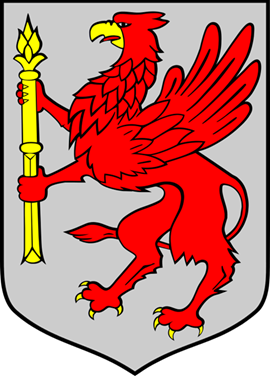 Strategia Integracji i Rozwiązywania Problemów Społecznych Gminy Polanów na lata 2016-2025przygotowana przez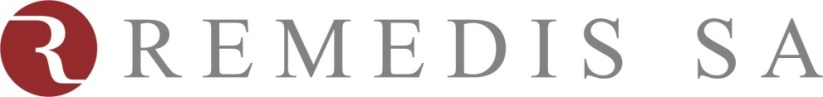 ul. Petera Mansfelda 4	NIP: 781-179-27-4860-855 Poznań	REGON: 300464078tel. +48 61 665 78 00		KRS: 0000270485fax +48 61 665 78 09		Kapitał zakładowy: 6.330.010,20 złremedis@remedis.eu1.	WSTĘP	51.1.	STRUKTURA DOKUMENTU	62.	CZĘŚĆ WPROWADZAJĄCA	82.1.	PODSTAWY PRAWNE	92.2.	PODSTAWY STRATEGICZNO – PROGRAMOWE	102.2.1.	DOKUMENTY EUROPEJSKIE I KRAJOWE	102.2.2.	DOKUMENTY REGIONALNE I LOKALNE	143.	CZĘŚĆ DIAGNOSTYCZNA	173.1.	POŁOŻENIE, POWIERZCHNIA I SIEĆ OSADNICZA	183.2.	INFRASTRUKTURA TECHNICZNA	213.2.1.	MIESZKALNICTWO	213.2.2.	SIEĆ KOMUNIKACYJNA	223.2.3.	SIEĆ WODOCIĄGOWA	233.2.4.	SIEĆ KANALIZACYJNA I GOSPODARKA ODPADAMI	243.2.5.	SIEĆ GAZOWA	253.2.6.	INFRASTRUKTURA ENERGETYCZNA	253.2.7.	SIEĆ TELEFONICZNA I TELEKOMUNIKACYJNA	263.3.	SYTUACJA DEMOGRAFICZNA	263.4.	SYTUACJA GOSPODARCZA	323.4.1.	ROLNICTWO	323.4.2.	PRZEDSIĘBIORSTWA	343.5.	EDUKACJA	363.6.	KULTURA, SPORT, REKREACJA I TURYSTYKA	383.7.	GŁÓWNE PROBLEMY Z ZAKRESU POLITYKI SPOŁECZNEJ	413.7.1.	PROBLEMY NA RYNKU PRACY	453.7.2.	BEZDOMNOŚĆ	483.7.3.	SYTUACJA DZIECI	483.7.4.	UZALEŻNIENIA I PRZEMOC W RODZINIE	493.7.5.	SYTUACJA OSÓB NIEPEŁNOSPRAWNYCH	523.7.6.	BEZPIECZEŃSTWO PUBLICZNE	623.7.7.	OPIEKA ZDROWOTNA	633.8.	PROBLEMY SPOŁECZNE W OPINII ŚRODOWISKA LOKALNEGO	643.9.	ANALIZA SWOT	853.10.	ZASOBY UMOŻLIWIAJĄCE ROZWIĄZYWANIE PROBLEMÓW SPOŁECZNYCH	903.11.	PODSUMOWANIE CZĘŚCI DIAGNOSTYCZNEJ	904.	CZĘŚĆ PROGRAMOWA	924.1.	MISJA	934.2.	CELE STRATEGICZNE	954.2.1.	CEL STRATEGICZNY 1 – BUDOWA ZINTEGROWANEGO SYSTEMU WSPARCIA NIEPEŁNOSPRAWNYCH	954.2.2.	CEL STRATEGICZNY 2 – ZINTEGROWANY SYSTEM WSPARCIA  I OPIEKI NAD DZIECKIEM ORAZ RODZINĄ	974.2.3.	CEL STRATEGICZNY 3 – PROFILAKTYKA I ROZWIĄZYWANIE PROBLEMÓW UZALEŻNIEŃ	994.2.4.	CEL STRATEGICZNY 4 – WSPIERANIE DZIAŁAŃ SŁUŻB SOCJALNYCH I POMOC W SAMODZIELNYM ROZWIĄZYWANIU PROBLEMÓW	1004.3.	METODY WDRAŻANIA I MONITOROWANIA STRATEGII INTEGRACJI I ROZWIĄZYWANIA PROBLEMÓW SPOŁECZNYCH GMINY POLANÓW	1015.	ZAŁĄCZNIKI	103I.	WZÓR ANKIETY	104II.	WZÓR ANKIETY	107III.	ZESPÓŁ REMEDIS SA	110SPIS TABEL I RYSUNKÓW	111SPIS WYKRESÓW	1161.	WSTĘP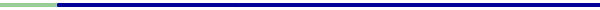 STRUKTURA DOKUMENTUStrategia Integracji i Rozwiązywania Problemów Społecznych Gminy Polanów na lata 2016-2025 jest wieloletnim dokumentem programowym. Tworzenie jej obejmuje szereg działań 
i dziedzin polityki społecznej. Odpowiednio przygotowana i wdrożona strategia ma doprowadzić do rozwiązania kluczowych problemów społecznych w Gminie. Przed władzami samorządowymi oraz instytucjami pomocy społecznej na poziomie lokalnym, stają do rozwiązania trudne problemy. Pogłębiające się dysproporcje dochodowe rodzin, zjawiska związane ze sferą ubóstwa, niedostatek materialny rodzin, problemy egzystencji osób samotnych i starszych oraz niepełnosprawnych. Te wszystkie zjawiska tworzą mieszaninę problemów społecznych, które decydują później o sposobie odczuwania jakości życia przez społeczność lokalną. Funkcjonowanie wspólnoty samorządowej, jaką jest gmina zależy od skuteczności ich rozwiązywania. Jest to proces długofalowy, dlatego celowe jest strategiczne podejście, również na poziomie lokalnym. Podejście do problemów sfery społecznej zaprezentowane w niniejszej Strategii pozwala na przyjęcie rozwiązań w celu ograniczenia niekorzystnych zjawisk. Realizacja zadań postawionych przed pomocą społeczną zarówno na poziomie społeczności lokalnej, jak i na poziomie rodziny i jednostki wymaga profesjonalnego i systemowego diagnozowania problemów społecznych na terenie Gminy. Strategia Integracji i Rozwiązywania Problemów Społecznych Gminy Polanów na lata 2016-2025 składa się z trzech części, tj. części wprowadzającej, diagnostycznej i części programowej.Część wprowadzająca zawiera elementarne informacje dotyczące konstruowania dokumentu. Przedstawione w niej zostały aspekty prawne, będące podstawą działania samorządu lokalnego, zasady i wartości, na których opiera się lokalna polityka społeczna oraz najważniejsze informacje dotyczące metodyki pracy nad strategią. W tym rozdziale przybliżono również związek z innymi dokumentami strategicznymi funkcjonującymi na różnych poziomach administrowania i zarządzania.Część diagnostyczna zawiera informacje ogólne dotyczące Gminy oraz diagnozę. Wiedza ta została oparta zgromadzona na podstawie analizy danych pozyskanych 
z instytucji i organizacji działających w Gminie bądź obejmujących zasięgiem działania jej mieszkańców, identyfikacji mocnych i słabych stron oraz szans 
i zagrożeń lokalnego systemu polityki społecznej.Część programowa zawiera najważniejsze założenia polityki społecznej Gminy na lata 2016-2025. Są one ujęte w formie misji, celów strategicznych, programów operacyjnych i działań. Wskazano również podmioty realizujące strategię, współdziałające oraz planowane źródła finansowania i czas realizacji wyznaczonych w dokumencie działań. Zaprezentowano także sposoby wdrożenia Strategii oraz prowadzenie monitoringu i realizacji.Prace nad Strategią Integracji i Rozwiązywania Problemów Społecznych to proces, mający kilka etapów, wymagający zaangażowania wielu osób i instytucji. Każda strategia służy do osiągnięcia zamierzonych celów, za pomocą wskazanych programów, z określonymi wskaźnikami realizacji. Samorząd Gminny oraz Miejsko-Gminny Ośrodek Pomocy Społecznej wytycza i  zatwierdza działania – wykonalne technicznie, realne ekonomiczne i akceptowalne społecznie ale nie mogą pozostać jedynymi ich realizatorami. Warunkiem powodzenia jest współpraca władz samorządowych przy realizacji zamierzeń zawartych w Strategii z różnymi instytucjami i organizacjami pozarządowymi zajmującymi się polityką społeczną oraz takimi organizacjami jak oświata, służba zdrowia, policja itp. Odpowiednio zaprojektowana i wprowadzona polityka społeczna stanowi inwestycję, która procentuje dla wszystkich mieszkańców, także nie objętych bezpośrednio jej interwencją.Dokument niniejszy jest również wyrazem dążenia władz Gminy do zapewnienia mieszkańcom jak najlepszych warunków życia na jej terenie. Bezrobocie, ubóstwo, stworzenie możliwości samorealizowania się młodzieży, integracja osób starszych i niepełnosprawnych są ważnymi wyznacznikami w dokonywanej przez mieszkańców ocenie działalności władz samorządowych i własnego poziomu życia. Strategia jest komunikatem skierowanym do lokalnej społeczności, stanowi wyraz troski Gminy o pomyślność obywateli, ukazuje zamierzone działania. Strategia ma szansę stać się nową jakością w relacjach pomiędzy uczestnikami życia społecznego na terenie Gminy i pobudzić aktywność społeczną mieszkańców.CZĘŚĆ WPROWADZAJĄCAPODSTAWY PRAWNEStrategia Integracji i Rozwiązywania Problemów Społecznych jest dokumentem uwarunkowanym prawnie. Obowiązek jej opracowania wynika z art. 17 ust. 1 pkt 1 ustawy z dnia 12 marca 2004 roku o pomocy społecznej (Dz. U. z 2015 r., poz. 163 ze zmianami). Przewiduje on w ramach zadań własnych gminy „opracowanie i realizację gminnej strategii rozwiązywania problemów społecznych ze szczególnym uwzględnieniem programów pomocy społecznej, profilaktyki i rozwiązywania problemów alkoholowych i innych, których celem jest integracja osób i rodzin z grup szczególnego ryzyka”. Inne akty prawne, które mają wpływ na treść i kształt niniejszej Strategii to:Ustawa z 8 marca 1990 r. o samorządzie gminnym (Dz. U. 2015 r. poz. 1515 ze zmianami),Ustawa z 26 października 1982 r. o wychowaniu w trzeźwości i przeciwdziałaniu alkoholizmowi (Dz. U. z 2015 r. poz. 1286 ze zmianami),Ustawa z 9 czerwca 2011 r. o wspieraniu rodziny i systemie pieczy zastępczej (Dz. U. 2015 r., poz. 332 ze zmianami),Ustawa z 28 listopada 2003 r. o świadczeniach rodzinnych (Dz. U. z 2015 r., poz. 114 ze zmianami),Ustawa z 7 września 2007 r. o pomocy osobom uprawnionym do alimentów (Dz. U. z 2006 r., poz. 169 ze zmianami),Ustawa z 29 lipca 2005 r. o przeciwdziałaniu przemocy w rodzinie (Dz. U. z 2015, poz.1390 ze zmianami),Ustawa z 29 lipca 2005 r. o przeciwdziałaniu narkomanii (Dz. U. z 2016 r. poz. 224 ze zmianami),Ustawa z 20 kwietnia 2004 r. o promocji zatrudnienia i instytucjach rynku pracy (Dz. U. z 2015 r., poz. 149 ze zmianami),Ustawa z 13 czerwca 2003 r. o zatrudnieniu socjalnym (Dz. U. z 2011 r. Nr 43, poz. 225 ze zmianami),Ustawa z 27 sierpnia 1997 r. o rehabilitacji zawodowej i społecznej oraz zatrudnianiu osób niepełnosprawnych (Dz. U. z 2011 r. Nr 127, poz. 721 ze zmianami),Ustawa z 21 czerwca 2001 r. o dodatkach mieszkaniowych (Dz. U. z 2013 r. poz. 966 ze zmianami),Ustawa z 24 kwietnia 2003 r. o działalności pożytku publicznego i o wolontariacie (Dz. U. z 2016 r., poz. 239 ze zmianami),Ustawa z 11 lutego 2016 r. o pomocy państwa w wychowaniu dzieci (Dz. U. 
z 2016 r., poz. 195),Ustawa z 14 czerwca 1969 r. Kodeksu postępowania administracyjnego (Dz.U. 
z 2016 r., poz. 23 ze zmianami),Ustawa z 25 lutego 1964 r. Kodeks rodzinny i opiekuńczy (Dz.U. z 2015 r., poz. 2082 ze zmianami).PODSTAWY STRATEGICZNO – PROGRAMOWENależy pamiętać, że Strategia Integracji i Rozwiązywania Problemów Społecznych Gminy Polanów nie jest jedynym dokumentem w obszarze polityki społecznej, którego treść będzie dotyczyła mieszkańców. Analiza dokumentów programowych i strategicznych, które funkcjonują na poziomie europejskim, ogólnopolskim, wojewódzkim, powiatowym pozwala na skuteczniejsze programowanie działań na poziomie lokalnym. DOKUMENTY EUROPEJSKIE I KRAJOWE„EUROPA 2020 – STRATEGIA NA RZECZ INTELIGENTNEGO I ZRÓWNOWAŻONEGO ROZWOJU SPRZYJAJĄCEMU WŁĄCZENIU SPOŁECZNEMU”Głównym celem tego dokumentu jest powrót Europy po kryzysie na ścieżkę rozwoju, a następnie pozostanie na niej. Jej założenia to więcej miejsc pracy i wyższy standard życia mieszkańców Starego Kontynentu. Strategia pokazuje, że Europa może rozwijać się w sposób inteligentny i zrównoważony, może sprzyjać włączeniu społecznemu, umie znaleźć sposób na stworzenie nowych miejsc pracy i określić kierunek rozwoju społeczeństw. Strategia Europa 2020 obejmuje trzy wzajemnie powiązane ze sobą priorytety:Rozwój inteligentny: rozwój gospodarki opartej na wiedzy i innowacji,Rozwój zrównoważony: wspieranie gospodarki efektywnej korzystającej z zasobów, bardziej przyjaznej środowisku i bardziej konkurencyjnej,Rozwój sprzyjający wyłączeniu społecznemu: wspieranie gospodarki o wysokim poziomie zatrudnienia, zapewniającej spójność społeczną i terytorialną.Aby każde państwo UE mogło dopasować Strategię Europa 2020 do swojej szczególnej sytuacji wyznaczono cele, na których poszczególni członkowie wspólnoty powinni opierać swoje cele krajowe i metody działania. Wskaźnik zatrudnienia osób w wieku 20-64 lat powinien wynosić 75%,Na inwestycje w badania i rozwój należy przeznaczyć 3% PKB Unii,Należy osiągnąć cele „20/20/20” w zakresie klimatu i energii (20% redukcji emisji dwutlenku węgla, 20% energii uzyskiwać z odnawialnych źródeł, zwiększyć efektywność wykorzystania energii o 20%),Liczba osób przedwcześnie kończących naukę należy ograniczyć do 10%, a co najmniej 40% osób z młodego pokolenia powinno zdobywać wyższe wykształcenie,Liczbę osób zagrożonych ubóstwem należy zmniejszyć o 20 mln.W ramach priorytetów i celów przygotowano również 7 projektów tematycznych, które mają umożliwić postępy.„Unia innowacji” – ma na celu poprawę warunków ramowych i dostępu do finansowania badań i innowacji,„Młodzież w drodze” – ma na celu poprawę wyników systemów kształcenia oraz ułatwiania młodzieży wejścia na rynek pracy,„Europejska agenda cyfrowa” – ma na celu upowszechnienie szybkiego Internetu,„Europa efektywnie korzystająca z zasobów” – jest to projekt na rzecz uniezależnienia wzrostu gospodarczego od wykorzystania zasobów,„Polityka przemysłowa w erze globalizacji” – ma służyć poprawie otoczenia biznesu, szczególnie w odniesieniu do MŚP,„Program na rzecz nowych umiejętności i zatrudnienia” – ma pomóc w modernizacji rynków pracy,„Europejski program walki z ubóstwem” – zakłada zapewnienie spójności społecznej i terytorialnej, tak aby korzyści płynące ze wzrostu gospodarczego i zatrudnienia były szeroko dostępne, a osoby ubogie i wykluczone społecznie mogły żyć godnie i aktywnie uczestniczyć w życiu społecznym.NARODOWA STRATEGIA INTEGRACJI SPOŁECZNEJNarodowa Strategia Integracji Społecznej (NSIS) stawia na modernizację europejskiego modelu socjalnego, inwestowanie w ludzi oraz zwalczanie wykluczenia społecznego. Na podstawie analizy wskaźników zestawionych w ramach kilkunastu obszarów życia społecznego wyznaczonych w NSIS sformułowano priorytety:Wzrost uczestnictwa dzieci w wychowaniu przedszkolnym,Poprawa jakości kształcenia na poziomie gimnazjalnym i średnim,Upowszechnienie kształcenia wyższego i jego lepsze dostosowanie do potrzeb rynku pracy,Rekompensowanie deficytów rozwoju intelektualnego i sprawnościowego dzieci,Radykalne ograniczenie ubóstwa skrajnego,Ograniczenie tendencji do wzrostu różnic dochodowych,Ograniczenie bezrobocia długookresowego,Zmniejszenie bezrobocia młodzieży,Zwiększenie poziomu zatrudnienia wśród osób niepełnosprawnych,Zwiększenie liczby uczestników w aktywnej polityce rynku pracy,Upowszechnienie kształcenia ustawicznego,Wydłużenie przeciętnego dalszego trwania życia w sprawności,Powszechne ubezpieczenie zdrowotne,Kobiety i dzieci objęte programami zdrowia publicznego,Wzrost liczby lokali (mieszkań) dla grupy najbardziej zagrożonych bezdomnością,Dostęp do pracowników socjalnych,Rozwój pomocy środowiskowej,Zaangażowanie obywateli w działalność społeczną,Realizacja NSIS przez samorządy terytorialne,Dostęp do informacji obywatelskiej i poradnictwa.NARODOWE STRATEGICZNE RAMY ODNIESIENIA (NSRO)NARODOWA STRATEGIA SPÓJNOŚCIZakładanym efektem strategii proponowanej przez NSRO jest znaczące podniesienie jakości życia mieszkańców Polski i osiągnięcie spójności gospodarczej z innymi krajami UE. Polska i jej regiony powinny stać się miejscem atrakcyjnym dla inwestowania, życia i pracy. W wyniku przeprowadzonej analizy, która wskazała różnice w poziomie rozwoju społeczno-gospodarczym kraju oraz poszczególnych jego regionów, w stosunku do innych krajów Unii Europejskiej oraz w odpowiedzi na wyzwania Strategii Lizbońskiej sformułowano cel strategiczny NSRO, czyli „tworzenie warunków dla wzrostu konkurencyjności gospodarki opartej na wiedzy i przedsiębiorczości zapewniającej wzrost zatrudnienia oraz wzrost poziomu spójności społecznej, gospodarczej i przestrzennej”. Cel ten będzie osiągany poprzez realizację horyzontalnych celów szczegółowych:Poprawa jakości funkcjonowania instytucji publicznych oraz rozbudowa mechanizmów partnerstwa,Poprawa jakości kapitału ludzkiego i zwiększenie spójności społecznej,Budowa i modernizacja infrastruktury technicznej i społecznej mającej podstawowe znaczenie dla wzrostu konkurencyjności Polski,Podniesienie konkurencyjności i innowacyjności przedsiębiorstw, w tym szczególnie sektora wytwórczego o wysokiej wartości dodanej oraz rozwój sektora usług,Wzrost konkurencyjności polskich regionów i przeciwdziałanie ich marginalizacji społecznej, gospodarczej i przestrzennej.EUROPEJSKI FUNDUSZ SPOŁECZNYEuropejski Fundusz Społeczny jest najważniejszym instrumentem finansowym polityki społecznej Unii Europejskiej. Jest on jednym z pięciu europejski funduszy strukturalnych i inwestycyjnych (ESIF). Od 2014 fundusze te działają we wspólnych ramach, realizując dodatkowe cele związane z polityką. Są one głównym źródłem inwestycji na poziomie UE i ułatwiają państwom członkowskim powrót na ścieżkę rozwoju gospodarczego oraz zwiększenie liczby miejsc pracy, jednocześnie umożliwiając zrównoważony rozwój zgodnie z założeniami strategii Europa 2020. Głównymi celami Europejskiego Funduszu Społecznego na lata 2015-2021 są:Pomoc w znalezieniu zatrudnienia: wspierane będą organizacje, które chcą wprowadzić w życie projekty mające na celu prowadzenie szkoleń i pomoc w uzyskaniu zatrudnienia. Finansowane będą również inicjatywy wspierające przedsiębiorczość poprzez udzielanie pomocy finansowej dla nowych firm oraz przedsiębiorstw, które przeprowadzają restrukturyzację bądź zmagają się z problemem braku wykwalifikowanych pracowników,Włączenie społeczne: będzie kontynuowane finansowanie tysięcy projektów, które pomagają osobom znajdującym się w potrzebie oraz osobom z grup w niekorzystnej sytuacji w zdobyciu umiejętności zawodowych,Lepsza edukacja: Priorytetem jest ograniczenie zjawiska przedwczesnego kończenia nauki oraz poprawa możliwości edukacyjnych na poziomie wyższym i zawodowym,Wzmocnienie administracji: dążenie do polepszenia jakości funkcjonowania administracji publicznej i rządowej poprzez nadawanie im kompetencji administracyjnych i instytucjonalnych niezbędnych do przeprowadzenia reform strukturalnych.DOKUMENTY REGIONALNE I LOKALNESTRATEGIA ROZWOJU WOJEWÓDZTWA ZACHODNIOPOMORSKIEGO DO 2020 ROKU Strategia Rozwoju Województwa Zachodniopomorskiego definiuje zasady wspierania 
i spojrzenia na  rozwój województwa. Strategia ta jest wprowadzeniem do budowania samorządności i rozwoju regionalnego oraz integralności regionalnej i kreowania polityki regionalnej. Założenia polityki społecznej zostały ujęte w ramach celów strategicznych 5 i 6 oraz służących ich osiągnięciu celów operacyjnych:Cel strategiczny 5: Budowanie otwartej i konkurencyjnej społeczności,Cel strategiczny 6: Wzrost tożsamości i spójności społecznej regionu.REGIONALNY PROGRAM OPERACYJNY WOJEWÓDZTWA ZACHODNIOPOMORSKIEGO 
NA LATA 2014 - 2020 Zachodniopomorski Regionalny Program Operacyjny na lata 2014-2020 (ZRPO) jest jednym z 16 programów regionalnych służących realizacji Strategii Rozwoju Kraju oraz Narodowych Strategicznych Ram Odniesienia jednocześnie będąc odzwierciedleniem polityki rozwoju prowadzonej przez samorząd województwa. Pole interwencji ZRPO 2014+ podzielono na 10 osi priorytetowych. Są one odpowiednio sprofilowane, w sposób zgodny z wyzwaniami, odzwierciedlone zestawami priorytetów inwestycyjnych służących osiąganiu rezultatów niezbędnych do realizacji celów Programu:Gospodarka, innowacje, nowoczesne technologie,Gospodarka niskoemisyjna,Ochrona środowiska i adaptacja do zmian klimatu,Naturalne otoczenie człowieka,Zrównoważony transport,Rynek pracy,Włączenie społeczne,Edukacja,Infrastruktura publiczna,Pomoc techniczna.STRATEGIA ROZWIĄZYWANIA PROBLEMÓW SPOŁECZNYCH W POWIECIE KOSZALIŃSKIM NA LATA 2016-2024Strategia Rozwiązywania Problemów Społecznych Powiatu Koszalińskiego na lata 2016-2024 przedstawia cele i działania, które powinny decydować o tworzeniu, funkcjonowaniu i rozwoju podmiotów mających wpływ na rozwiązywanie problemów społecznych na terenie powiatu kolskiego. Na podstawie zawartej w dokumencie diagnozy sformułowano oraz wyznaczono cele strategiczne i operacyjne poprzez, które będzie realizowana misja powiatu.Prawidłowo funkcjonująca rodzina,Zmniejszenie marginalizacji społecznej mieszkańców oraz łagodzenie jej negatywnych skutków,Wyrównywanie szans osób niepełnosprawnych,Zapewnienie optymalnych warunków pobytu i pracy w jednostkach organizacyjnych pomocy społecznej powiatu,Zbudowanie zintegrowanego systemu profilaktyki i rozwiązywania problemów społecznych w powiecie.STRATEGIA ROZWOJU GMINY POLANÓW NA LATA 2016-2025Strategia Rozwoju Gminy Polanów na lata 2016-2025 jest dokumentem planowania długookresowego i stanowi podstawę do precyzowania rozwojowych przedsięwzięć społecznych i gospodarczych w Gminie. W jej ramach przeprowadzono analizę Gminy pod względem sytuacji społeczno-gospodarczej, wykonano analizę SWOT-TOWS, a także wskazano misję, cele strategiczne, programy operacyjne oraz kierunki działań. Problematyka społeczna została ujęta w ramach celu „Społeczeństwo Obywatelskie” i „ Rewitalizacja”.CZĘŚĆ DIAGNOSTYCZNAPOŁOŻENIE, POWIERZCHNIA I SIEĆ OSADNICZAGmina miejsko-wiejska Polanów położona jest na Pomorzu Środkowym, w północno-wschodniej części województwa zachodniopomorskiego (do 1998 roku w województwie koszalińskim). Leży na terenie Puszczy Koszalińskiej, 45 kilometrów od Morza Bałtyckiego. Znajduje się ona na granicy Pojezierza Drawskiego i Wysoczyzny Bytowskiej. Gmina graniczy od zachodu z gminami Sianów i Manowo, od południa z gminami Bobolice i Biały Bór, od północy z gminami Malechowo i Sławno leżącymi w powiecie sławieńskim, a od wschodu 
z gminą Miastko z powiatu bytowskiego (województwo pomorskie) i gminą Kępice z powiatu słupskiego (województwo pomorskie).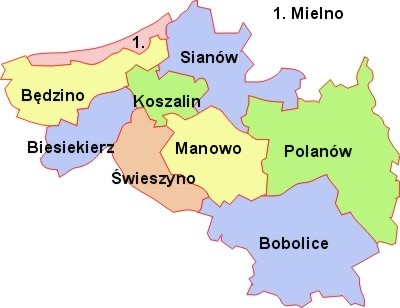 Rysunek  Gmina Polanów na mapie powiatu koszalińskiego (źródło: www.osp.org.pl)Gmina zajmuje powierzchnię 393 km2 (39.335 ha) co stanowi 23,77% powierzchni powiatu 
i 1,72% powierzchni województwa. W 2014 roku zamieszkana była przez 9.010 osób (13,65% ludności powiatu i 0,52% ludności województwa). Siedzibą władz gminy jest miejscowość Polanów.Sieć osadniczą Gminy Polanów tworzy miasto Polanów i 73 zamieszkałe miejscowości położone na obszarze 28 sołectw. Przedstawia je poniższa TABELA. TABELA  SIEĆ OSADNICZA W GMINIEPOLANÓW (stan na 31.12.2015 r.)Źródło: Urząd Miejski PolanówSieć osadniczą gminy tworzą głównie miejscowości bardzo małe: Wsie duże (ponad 500 mieszkańców) – Nacław i Żydowo,Wsie średnie (300 – 500 mieszkańców) – Bukowo i Rzeczyca Wielka,Wsie małe (150 – 300 mieszkańców) – Bożenice, Cetuń, Dadzewo, Domachowo, Garbno, Jacinki, Kościernica, Krąg, Krytno, Świerczyna,Wsie bardzo małe (do 150 mieszkańców) – pozostałe 59 wsi.INFRASTRUKTURA TECHNICZNA MIESZKALNICTWOZasoby mieszkaniowe, czyli ogół mieszkań zamieszkanych i niezamieszkanych znajdujących się w budynkach mieszkalnych i niemieszkalnych. Do zasobów mieszkaniowych nie zalicza 
się obiektów zbiorowego zamieszkania (tj. hoteli pracowniczych, domów studenckich, burs i internatów, domów pomocy społecznej), pomieszczeń prowizorycznych oraz obiektów ruchomych (tzn. barakowozów, wagonów kolejowych, barek i statków). W Gminie Polanów zasoby mieszkaniowe kształtują się w następujący sposób:TABELA  ZASOBY MIESZKANIOWE GMINY W ROKU 2013Źródło: Bank Danych LokalnychNa terenie Gminy znajduje się 2.631 mieszkań, które składają się na około 1.244 budynków mieszkalnych. Przeciętna powierzchnia użytkowa mieszkania w 2014 roku wynosiła 71,8 m2.TABELA  STRUKTURA MIESZKAŃ W GMINIE W LATACH 2011-2014Źródło: Bank Danych LokalnychDodatki mieszkaniowe, czyli forma pomocy świadczona przez Miejsko-Gminny Ośrodek Pomocy Społecznej, wypłacane są gospodarstwom domowym, które ze względu na trudną sytuację ekonomiczną, nie są w stanie pokrywać kosztów związanych z utrzymaniem mieszkania.TABELA  DODATKI MIESZKANIOWE PRZYZNANE PRZEZ GMINĘ POLANÓW
W LATACH 2011-2014Źródło: Bank Danych LokalnychSytuacja mieszkaniowa gminy Polanów na tle gmin sąsiadujących ukazuje poniższa TABELA.TABELA 5 MIESZKALNICTWO W GMINIE POLANÓW I GMINACH SĄSIADUJĄCYCH W 2014 ROKUŹródło: Bank Danych LokalnychPod względem liczby mieszkań komunalnych Gmina Polanów prezentuję się przyzwoicie w porównaniu z sąsiadującymi gminami. Tylko zasoby gmin Bobolice i Sianów są w tym zakresie większe. Z powyższych danych można wywnioskować, że przeciętny metraż mieszkania przypadający na jedną osobę najmniej korzystnie wygląda właśnie w gminie Polanów. U wszystkich pozostałych gmin wskaźnik ten jest wyższy. SIEĆ KOMUNIKACYJNAUkład komunikacyjny gminy Polanów tworzy sieć dróg wojewódzkich, powiatowych i gminnych. Ponad 90% ogółu długości dróg na terenie gminy to drogi o nawierzchni twardej. Drogi wojewódzkie przechodzące przez teren gminy:Droga wojewódzka DW-206 o kierunku Koszalin – Polanów – Miastko – Bytów,Droga wojewódzka DW-205 o kierunku Sławno – Polanów – Bobolice,Droga wojewódzka DW-208 przebiega przez północną część gminy m.in. Wielin.Drogi powiatowe  w gminie mają długość ponad 100 km.W 1945 roku wszystkie linie kolejowe w gminie zostały zamknięte i częściowo rozebrane. Ślady po konstrukcjach kolejowych, dworcach, przystankach oraz zachowane fragmenty kilku linii odnaleźć można w wielu miejscach tej gminy. W części są one przedmiotem ochrony.SIEĆ WODOCIĄGOWADługość czynnej sieci wodociągowej w Gminie w 2014 roku wynosiła ponad 88 km bez przyłączy. Liczba przyłączy wynosiła 1.288 sztuk. Pobór wody przez gospodarstwa domowe w 2014 roku kształtował się na poziomie 239,9 dam3. Woda dostarczana mieszkańcom do spożycia spełnia wszelkie wymogi sanitarne i ogólnie oceniana jest, jako dobra. Ponad 93% stałych mieszkańców korzysta z sieci wodociągowej. TABELA 6 CHARAKTERYSTYKA SIECI WODOCIĄDOCIĄGOWEJŹródło: Bank Danych LokalnychPraktycznie cała gmina jest zwodociągowana. Odsetek mieszkańców miasta i gminy zaopatrywanych w wodę ze zbiorowych urządzeń wodociągowych wynosi ponad 95%.Funkcjonujące na terenie gminy systemy wodociągowe to:wodociąg grupowy Krąg-Buszyno z ujęciem wody na terenie miejscowości Krąg,wodociąg grupowy Sowinko-Krytno z ujęciem wody na terenie miejscowości Sowinko, wodociąg grupowy Dzikowo-Łokwica z ujęciem wody na terenie miejscowości Dzikowo, wodociągi wiejskie obsługujące miejscowości gm. Polanów: Bożenice, Bukowo, Cetuń, Chocimino, Dadzewo, Domachowo, Garbno, Gilewo, Gołogóra, Jacinki, Karsina, Karsinka, Kępiny, Krąg, Komorowo, Kościernica, Łokwica, Nacław, Nowy Żelibórz, Powidz, Rekowo, Rochowo, Rosocha, Rzeczyca Mała, Rzeczyca Wielka, Ryszczewko, Świerczyna, Warblewo, Wielin, Wietrzno, Żydowo.Średnie roczne zużycie wody na jednego mieszkańca wynosi 26,5 m3 i jest to dużo mniej niż średnio w Polsce, województwie i powiecie. Na przestrzeni ostatnich lat wartość ta spadła.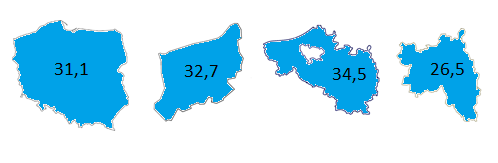 Rysunek 3 Zużycie wody [m3] w gospodarstwach domowych na 1 mieszkańca w Polsce w województwie zachodniopomorskim, powiecie koszalińskim,  gminie Polanów w 2014 r. 
(źródło: Bank Danych Lokalnych) SIEĆ KANALIZACYJNA I GOSPODARKA ODPADAMIGminna sieć kanalizacyjna ma długość 63,8 km i jest dostępna dla 53% mieszkańców (2014 rok).TABELA  SIEĆ KANALIZACYJNA W GMINIE POLANÓWŹródło: Bank Danych LokalnychŚcieki sanitarne w miejscowościach pozbawionych dostępu do kanalizacji gromadzone są w zbiornikach bezodpływowych (szamba) a następnie są wywożone przez pojazdy asenizacyjne. Na terenie gminy funkcjonują 2 biologiczne oczyszczalnie ścieków i 5 oczyszczalni z podwyższonym usuwaniem biogenów.SIEĆ GAZOWANa terenie gminy Polanów nie ma czynnej sieci gazowej zaopatrującej mieszkańców w gaz. 
Na całym obszarze wykorzystywane są butle z gazem propan-butan.W zakresie infrastruktury gazowej zakłada się możliwość rozwoju sieci gazowej w pierwszym etapie dla miasta Polanów.INFRASTRUKTURA ENERGETYCZNAW gminie Polanów funkcjonuje kilka źródeł energii elektrycznej. Największym jest elektrownia szczytowo-pompowa w Żydowie o mocy zainstalowanej 150 MW pracująca na bazie wód jeziora Kamienne (Górne) i Kwiecko (Dolne). Oprócz niej funkcjonują w tej gminie 2 małe elektrownie wodne w Polanowie o łącznej mocy 40 kW. Na terenie gminy Polanów istnieje możliwość budowy dużych farm elektrowni wiatrowych o mocy 120 MW. Włączenie tych elektrowni do sieci elektroenergetycznej wymagałoby budowy linii o napięciu 220 lub 110 kV oraz stacji elektroenergetycznych. Podstawowym źródłem przetwarzania produkowanego prądu w elektrowni szczytowo-pompowej w Żydowie i zasilania gminy w energię elektryczną jest GPZ 110/15 kV zlokalizowany w Żydowie. Obiekt ten wybudowano na początku lat 70-tych z głównym przeznaczeniem zasilania elektrowni szczytowo-pompowej. Wykorzystany został jednocześnie dla zasilania odbiorców energii z terenu gminy. Przez teren Gminy przeprowadzone są aktualnie 3 linie 220 kV. Ponadto przez te obszary przebiegają linie 110 kV. Linie napowietrzne 220 kV to fragmenty linii: Dunowo – Żydowo, Żydowo – Słupsk i Żydowo – Krzewina. Linie napowietrzne 110 kV to fragmenty linii: Białogard – Żydowo, Żydowo – Grzmiąca, Żydowo – Szczecinek, Żydowo – Słupsk, Żydowo – Miastko. Linie nie mają wpływu na zasilanie gminy Polanów, ale wnoszą pewne uwarunkowania dotyczące zabudowy i zagospodarowania terenu w bezpośrednim sąsiedztwie oraz pod liniami 220 kV, gdyż przepisy określają wielkości strefy wolnej od zabudowy, a także określają wielkość natężenia pola elektroenergetycznego niejonizującego dopuszczalnego w warunkach stałego przebywania. Istniejąca na terenie elektrowni szczytowo-pompowej w Żydowie stacja elektroenergetyczna 220/110 kV stanowi węzeł sieciowy dla linii 220 i 110 kV oraz węzeł służący do zasilania i wyprowadzenia mocy z elektrowni szczytowo-pompowej. Z GPZ-u istniejącego przy tej elektrowni wyprowadzono kilka linii terenowych SN, obsługujących bezpośrednich odbiorców w tej gminie. Do najważniejszych linii należy zaliczyć linie 15 kV:linia 15 kV nr 429 do Bobolic,linia 15 kV nr 625 do Polanowa,linia 15 kV nr 627 do Gołogóry,linia 15 kV nr 628 do Polanowa,linia 15 kV nr 630 do Miastka.Sieci zasilające średnich napięć, to w przeważającej większości sieci napowietrzne. Łączna długość sieci SN wynosi 192 km, w tym 13 km sieci kablowych. W zakresie sieci niskich napięć na terenie gminy wybudowano ponad 113 km, w tym 15 km sieci kablowych. Zakłada się rozbudowę sieci elektroenergetycznych, w tym wysokiego napięcia i lokalizację nowego głównego punktu zasilania w obrębie miejscowości Żydowo. Od czerwca 2010 roku w Nacławiu pracuje biogazownia rolnicza. Produkuje biogaz i wytwarza energię elektryczną oraz cieplną. Surowcem energetycznym są odchody zwierzęce (gnojowica) wymieszane z komponentami uzupełniającymi – kiszonką kukurydzianą, gliceryną oraz odpadami produkcji roślinnej. Powstały w procesie fermentacji biogaz daje w efekcie energię elektryczną i cieplną. Wyprodukowana energia elektryczna jest częściowo (5-10 proc.) wykorzystywana na potrzeby technologiczne biogazowni i pobliskiej fermy trzody chlewnej (10-15 proc.). Pozostała część (75-85 proc.) jest sprzedawana do sieci. Uzyskiwana energia cieplna służy do procesów technologicznych biogazowni oraz będzie zużywana przez odbiorców zewnętrznych. System ten zapewnia pokrycie 100% zapotrzebowania gminy w energię.  SIEĆ TELEFONICZNA I TELEKOMUNIKACYJNAGmina Polanów należy do gmin o dobrze rozwiniętej sieci telefonicznej. W dziedzinie telefonii komórkowej dostępne są usługi głównych operatorów rynku (Orange, Play, Plus, T-Mobile).Sprawnie funkcjonujące połączenia telefoniczne i ich powszechna dostępność są znaczącymi czynnikami rozwoju gospodarczego i cywilizacyjnego. Są czynnikiem stymulującym gminną ofertę inwestycyjna, jak również podnoszą poziom standardu życia mieszkańców.SYTUACJA DEMOGRAFICZNAW 2014 roku Gminę zamieszkiwało (wg GUS) 9.010 osób, w tym 4.588 mężczyzn oraz 4.452 kobiety. Mężczyźni mają nieznaczną przewagę liczebną nad kobietami (50,92%). Należy więc stwierdzić, że podział wg płci jest niezwykle równomierny, nie tylko w roku 2014 ale także na przestrzeni wielu lat.Wykres  Stosunek liczby kobiet i mężczyzn w gminieŹródło: Bank Danych LokalnychTABELA  LICZBA MIESZKAŃCÓW GMINY POLANÓW W LATACH 2005-2014Źródło: Bank Danych LokalnychW gminie Polanów można zauważyć powolny odpływ ludności z terenów wiejskich - ponad 200 osób w ciągu ostatnich 10 lat. Liczba osób w mieście w tym czasie nieznacznie wzrosła. Jednak od kilku lat również ma tendencje spadkową.TABELA 9 LICZBA MIESZKAŃCÓW NA TERENACH WIEJSKICH I W MIEŚCIEŹródło: Bank Danych LokalnychGęstość zaludnienia w Gminie Polanów na przestrzeni ostatnich lat pozostaje na stałym poziomie, co prezentuje poniższy wykres. Jeżeli uwzględni się dotychczasowe trendy migracji wewnętrznych i ich ujemne saldo, i niewielki (dodatni) przyrost naturalny to Gmina Polanów  w następnych latach może wykazywać dalszy spadek liczby mieszkańców. Według informacji z Banku Danych Lokalnych gęstość zaludnienia w gminie w 2014 roku wynosiła 23 osoby na kilometr kwadratowy.Wykres  Gęstość zaludnienia w Gminie PolanówŹródło: Bank Danych LokalnychWykres  Saldo migracji mieszkańców Gminy PolanówŹródło: Bank Danych LokalnychŹródło: Bank Danych LokalnychW gminie następuje stopniowy, odpływ ludności głównie do miast (prawdopodobnie do pobliskiego Koszalina i Słupska) czyli do ośrodków będących miejscem zatrudnienia i nauki mieszkańców gminy. W wielu przypadkach migracja ludności nie jest rejestrowana z powodu braku wymeldowania stąd to zjawisko jest trudne do oszacowania.Struktura ludności według wieku jest bardzo nierównomierna z uwagi na kolejne niże i wyże demograficzne. W ostatnich latach można zauważyć spadek liczby zgonów i urodzeń. Może wynikać to ze spadku liczby mieszkańców gminy. Odnotowana liczba urodzeń żywych na terenie Gminy w roku 2014 to 79, natomiast zgonów zanotowano 77. TABELA  URODZENIA ŻYWE, ZGONY I PRZYROST NATURALNY W GMINIE POLANÓWŹródło: Bank Danych LokalnychPrzyrost naturalny w gminie Polanów w 2014 roku był dodatni i wynosił 2. Podobnie sytuacja wyglądała w całym powiecie koszalińskim. Z kolei w przyrost naturalny w kraju 
i województwie zachodniopomorskim był ujemny.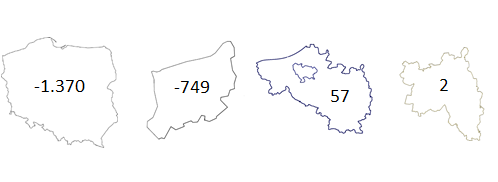 Rysunek 4 Przyrost naturalny w Polsce, województwie zachodniopomorskim, powiecie koszalińskim i gminie Polanów w 2014 rokuStruktura wiekowa ludności Gminy Polanów prezentuje się w następujący sposób:TABELA 11 LICZBA OSÓB W WIEKU PRZEDPRODUKCYJNYM, PRODUKCYJNYM I POPRODUKCYJNYMŹródło: Bank Danych LokalnychDo roku 2005 liczba ludności, w wieku produkcyjnym w gminie, wzrastała co jest sytuacją ekonomicznie pożądaną. Jednak od tego czasu liczba ta systematycznie maleje i w roku 2014 wyniosła 5.899 osób. W ostatnich dziesięciu latach liczba ludności w wieku przedprodukcyjnym nieprzerwanie maleje. Z kolei liczba ludności w wieku poprodukcyjnym konsekwentnie wzrasta. Porównując rok 2005 i 2014 zmieniła się o ponad 200 osób. Te informacje oraz fakt, że w przyszłości grupa osób w wieku poprodukcyjnym będzie licznie zasilana przez grono osób znajdujących się aktualnie w wieku produkcyjnym, świadczy o tym, że prognozy demograficzne dla Gminy Polanów wyglądają mało korzystnie. Jest to sytuacja identyczna z sytuacją kraju. Z pewnością powyższe tendencje będą wymagały przystosowania usług społecznych do potrzeb seniorów. Wykres  Liczba ludności gminy wg ekonomicznych grup wieku na terenie gminy Polanóww latach 2005-2014Źródło: Bank Danych LokalnychWszystkie powyższe ustalenia stanowią przesłankę do działań o charakterze prorodzinnym oraz do inwestycji w infrastrukturę oraz usługi przeznaczone dla osób w starszym wieku. Jest to również zapowiedź rozwoju rynku produktów i usług skierowanych do osób starszych, jako docelowej grupy konsumenckiej. W przyszłości należy spodziewać się również skutków finansowych wynikających z prognozowanych zmian liczby ludności.Porównanie gminy na tle województwa, powiatu i sąsiednich gmin prezentuje TABELA 12.TABELA 12 GMINA POLANÓW NA TLE WOJEWÓDZTWA, POWIATU I SĄSIADUJĄCYCH Z NIĄ GMINŹródło: Bank Danych LokalnychGmina Polanów jest największą gminą powiatu koszalińskiego i jest zamieszkiwana przez stosunkową niewielką liczbę osób. Z tego faktu zapewne wynika, jeden z najniższych wskaźników w powiecie jeśli chodzi o liczbę ludności na 1 kilometr kwadratowy. Porównując saldo migracji w gminie Polanów i gminach z nią sąsiadujących z województwa zachodniopomorskiego  można zauważyć, że tylko w gminie Bobolice jest ono mniejsze. Jest to na pewno sytuacja niepokojąca. Pozytywem może być, z kolei fakt, że przyrost naturalny w gminie jest dodatni. Jego poziom nie jest może zbyt wysoki (wynosi jedynie 2) ale sytuacja w gminach Sianów, Sławno i w szczególności Bobolice wygląda znacznie mniej korzystnie. Z danych prezentowanych można wywnioskować, że sytuacja demograficzna najlepiej przedstawia się w gminie Manowo – saldo migracji jest tam równe 0, a  przyrost naturalny jest dodatni i wynosi 20.SYTUACJA GOSPODARCZAROLNICTWOW Gminie Polanów użytki rolne zajmują łącznie powierzchnię 14.566 ha, z czego 11.393 ha 
to grunty orne, sady 29 ha, łąki i pastwiska 2.813 ha. Dane te pokazują, że gmina posiada stosunkowo niski udział użytków rolnych oraz ogólnie średnio korzystne warunki glebowe dla funkcji rolnej. Mimo to rolnictwo jest podstawową funkcją gospodarczą gminy. Zdecydowanie lepsze warunki panują w północnej i środkowej części gminy. Dominują tu gleby brunatne kwaśne i wyługowane. W obniżeniach występują czarne ziemie. Najlepsze dla rolnictwa warunki glebowe występują w rejonie miejscowości: Cetuń, Rosocha, Jacinki, Polanów, Dadzewo, Świerczyna, Bukowo, Bożenice i Wielin. Warunki przyrodnicze, które panują 
w gminie są szczególnie sprzyjające uprawie ziemniaków (konsumpcyjnych i sadzeniaków). Według Powszechnego Spisu Rolnego z 2010 roku na obszarze gminy znajduje się 476 gospodarstw rolnych. Średnia powierzchnia gospodarstwa rolnego wynosi 27,5 ha. Gospodarstwa o areale do 10 ha stanowią ponad 72%  ogólnej ilości gospodarstw. Świadczy to o dużym rozdrobnieniu gospodarstw rolnych. Duży procent gruntów stanowią jednak dzierżawy. Agencja Własności Rolnej Skarbu Państwa przejęła ogółem 10.128 ha gruntów popegeerowskich (w tym 9.151 ha użytków rolnych), z czego przekazała w dzierżawy 8.740 ha. Nie sprzyja to stabilności procesów restrukturyzacyjnych.TABELA  POWIERZCHNIA GOSPODARSTW ROLNYCH W GMINIE POLANÓWŹródło: Bank Danych Lokalnych (Powszechny Spis Rolny 2010)TABELA  LICZBA GOSPODARSTW ROLNYCH W GMINIE POLANÓWŹródło: Bank Danych Lokalnych (Powszechny Spis Rolny 2010)Rolnictwo (w tym hodowla) po likwidacji PGR-ów boryka się na tym obszarze z problemami. Blisko 5.000 ha gruntów rolnych w tej gminie jest odłogowane lub wykorzystywane ekstensywnie. Rozdysponowanie ponad 9.000 ha gruntów popegeerowskich jest niestabilne, tylko około 10% tych gruntów uległo trwałym przekształceniom własnościowym. Jest to szczególnie niekorzystna sytuacja z punktu widzenia gospodarki gminy i jej rozwoju.Gleby gminy, które charakteryzują się przeciętną kulturą rolną, mogą być wykorzystywane zarówno do produkcji roślinnej, jak i hodowli. W produkcji roślinnej dominuje przede wszystkim uprawa zbóż .TABELA  STRUKTURA PRODUKCJI ROLNEJ Źródło: Bank Danych Lokalnych (Powszechny Spis Rolny 2010)Część uzyskiwanych plonów jest wykorzystywana jako pasze. Także produkcja zwierzęca ma bezpośredni wpływ na rodzaj upraw (oprócz jakości gleb). Dominującym kierunkiem produkcji zwierzęcej na terenie gminy jest hodowla drobiu. TABELA 16 POGŁOWIE ZWIERZĄT GOSPODARSKICH Źródło: Bank Danych Lokalnych (Powszechny Spis Rolny 2010)Ogólna ilość stosowanych nawozów mineralnych w gminie Polanów jest niższa niż średnia dla Polski, województwa zachodniopomorskiego i powiatu koszalińskiego. Jeżeli chodzi o nawozy wapniowe w gminie zużywa się ich średnio dużo mniej niż w powiecie i województwie ale znacznie więcej niż średnio w kraju.TABELA 17 ZUŻYCIE NAWOZÓW MINERALNYCH I WAPNIOWYCH W ROKU 2010Źródło: Bank Danych Lokalnych (Powszechny Spis Rolny 2010)Największy udział powierzchni gospodarstw rolnych w stosunku do powierzchni porównywanych gmin ma miejsce w gminach Sianów i Malechowo i wynosi odpowiedni 70,06% i 68,71%. W gminie Polanów, gdzie ponad połowę obszaru stanowią lasy, udział gospodarstw rolnych w pozostałej powierzchni gminy jest wysoki.TABELA 18 GOSPODARSTWA ROLNE W GMINIE POLANÓW I GMINACH SĄSIEDNICHŹródło: Bank Danych LokalnychPRZEDSIĘBIORSTWAW Gminie Polanów liczba funkcjonujących podmiotów gospodarczych, na przestrzeni lat, systematycznie rośnie i w 2014 roku wynosiła 650. Działają one głównie w takich sekcjach, jak: budownictwo (148), handel i usługi w zakresie napraw (124), rolnictwo, leśnictwo, łowiectwo i rybactwo (69) oraz przetwórstwo przemysłowe (64).TABELA  PODMIOTY GOSPODARCZE W GMINIE W LATACH 2010-2014Źródło: Bank Danych LokalnychSzczegółowe dane przedstawia TABELA 20.TABELA  PODMIOTY GOSPODARCZE W GMINIE W POSZCZEGÓLNYCH SEKCJACH POLSKIEJ KLASYFIKACJI DZIAŁALNOŚCI (PKD) W 2013 I 2014 ROKUŹródło: Bank Danych LokalnychWedług danych Urzędu Miejskiego w Polanowie na koniec 2014 roku w rejestrze REGON było zarejestrowanych 650 podmiotów gospodarczych. Do najważniejszych w gminie należą:MACED Sp. z o.o. – Polanów,Przedsiębiorstwo Produkcyjno-Usługowo- Handlowe „POL-DREW” – Polanów.Najwięcej podmiotów gospodarczych wśród gmin sąsiadujących z gminą Polanów znajduje się w gminach Sianów (1.372) i Bobolice (707).TABELA  PODMIOTY GOSPODARCZE W GMINIE POLANÓW I GMINACH SĄSIEDNICH (2014 ROK)Źródło: Bank Danych LokalnychEDUKACJAGmina jako jednostka samorządu terytorialnego odpowiada za utrzymanie i rozwój bazy materialnej szkół i placówek oświatowych. Odpowiedzialność ta dotyczy wymiaru ekonomicznego oraz rozciąga się również na sferę zobowiązań wobec społeczności Gminy w zakresie tworzenia systemu edukacyjnego, który młodzieży stworzy szanse osobistego rozwoju, a środowisku zapewni cywilizacyjny awans. Gmina Polanów dąży do tworzenia takich warunków funkcjonowania szkół i placówek oświatowo–wychowawczych, które zapewniają powszechność, celowość oraz wysoką jakość systemu edukacyjnego. Aktualnie funkcjonująca sieć szkół i przedszkoli zapewnia optymalne warunki do realizacji zadań oświatowych w Gminie. Obiekty oświatowe, ich wyposażenie (pracownie komputerowe, sale gimnastyczne), a także odpowiednie kwalifikacje nauczycieli są przedmiotem dokładnej analizy władz Gminy. Wyraźnie widać także podejmowane działania wychowawcze, ukierunkowane na kształtowanie pożądanych społecznie postaw i właściwy rozwój osobowości młodego pokolenia. Strategia rozwoju systemu edukacji oparta została na próbie budowania ładu w środowisku lokalnym poprzez dialog rodziców, nauczycieli i władz Gminy, podejmowanie prawidłowych decyzji dotyczących bazy materialnej, służącej kształceniu, opiece i wychowaniu oraz racjonalnego wykorzystania środków finansowych przeznaczonych na ten cel.Samorządowe placówki oświatowe znajdujące się na terenie Gminy:Przedszkole Gminne w Polanowieul. Dworcowa 12, 76-010 Polanów,Zespół Szkół Publicznych w Polanowieul. Gradowe Wzgórze 5, 76-010 Polanów,Szkoła Podstawowa w Polanowieul. Wolności 14, 76-010 Polanów,Szkoła Podstawowa w BukowieBukowo 19, 76-010 Polanów,Szkoła Podstawowa im. Jana Pawła II w ŻydowieŻydowo 91, 76-012 Żydowo,Szkoła Podstawowa w Nacławiu – filia Szkoły Podstawowej w PolanowieNacław 12, 76-010 Polanów.TABELA  LICZBA UCZNIÓW W GMINIE POLANÓW W LATACH 2008-2015Źródło: Bank Danych LokalnychPrognozy demograficzne wskazują na ogólna tendencje zmniejszania się liczby uczniów w gimnazjach i szkołach podstawowych. Trend ten ma charakter stały, zgodny z ogólnymi trendami demograficznymi w Polsce. Pocieszający jest fakt, że liczba dzieci w przedszkolach utrzymuje się na podobnym poziomie w ostatnich latach z niewielkimi wahaniami.TABELA  LICZBA MIEJSC I DZIECI W PRZEDSZKOLACH W GMINIE POLANÓWŹródło: Bank Danych LokalnychWykres  Liczba dzieci w przedszkolach, szkołach podstawowych, gimnazjach i szkołach ogólnokształcących na terenie gminy PolanówŹródło: Bank Danych LokalnychKULTURA, SPORT, REKREACJA I TURYSTYKANa terenie gminy swoją działalność prowadzi Polanowski Ośrodek Kultury i Sportu. Działa on zgodnie ze statutem, stara się zaspokoić potrzeby i aspiracje kulturalne społeczeństwa poprzez tworzenie i upowszechnianie różnych dziedzin kultury oraz sztuki profesjonalnej i amatorskiej, a także poprzez edukację artystyczną. Działalność POKiS-u nie ogranicza się wyłącznie do terenu miejscowości , ale skierowana jest również do mieszkańców całej gminy, czy powiatu, którzy chętnie korzystają z oferty Ośrodka. Co roku Ośrodek organizuje kilkadziesiąt imprez kulturalnych i sportowych. Ponadto na terenie gminy znajduje się 13 świetlic wiejskich, w których również organizowane są różnego rodzaju imprezy. POKiS aranżuje różnego rodzaju zajęcia i warsztaty, w których udział może wziąć każdy mieszkaniec gminy:Rysunek i malarstwo,Aerobic,Zumba fitness,Miszmasz artystyczny,Nauka gry na instrumentach,Zumba kids,Igraszki plastyczne,Zajęcia muzyczne,Warsztaty filcowania,Break dance,Warsztaty ceramiki.Ponadto na terenie gminy działa wiele organizacji i stowarzyszeń społecznych:Źródło: Miejsko-Gminy Ośrodek Pomocy Społecznej w PolanowieAktywność mieszkańców gminy przejawia się również poprzez korzystanie z materiałów Biblioteki Publicznej Miasta i Gminy w Polanów  oraz jej filiach w Bukowie, Nacławiu i Żydowie.TABELA 24 PLACÓWKI KULTURALNE W GMINIEŹródło: Bank Danych LokalnychSport stanowi jeden z kluczowych elementów życia społecznego. Promuje odpowiednie zachowania, kształtuje charakter i tożsamość, poprawia ogólną kondycję ciała oraz uczy szacunku dla innych, przestrzegania określonych zasad, pielęgnuje poczucie solidarności i umiejętność współpracy. Wartości edukacyjne sportu przejawiają się w niewymuszony, naturalny sposób, przybierając postać zabawy. Regularne uprawianie sportu jest sposobem zapobiegania anomalii społecznych takich jak przemoc, przestępczość i narkomania. Poprzez wyraźne oddziaływanie sportu na stosunki międzyludzkie uznaje się, że jego wpływ na życie człowieka wykracza daleko ponad zajęcia czysto sportowe. Wszelkie obiekty sportowe służą jako miejsca spotkań, które integrują ludzi przez co zarazem wzmacniają więzi społeczne. Wychowanie fizyczne oraz promowanie sportu powinno podlegać nieustannemu rozwojowi na wszystkich etapach edukacji, w formach atrakcyjnych dla wszystkich grup wiekowych lokalnego społeczeństwa. Działalność klubów sportowych umożliwia wyłowienie spośród najmłodszych mieszkańców gminy talentów, które mogą osiągnąć sukcesy w sporcie. Sukcesy klubów sportowych i zawodników wpływają też na pozytywny wizerunek gminy w otoczeniu zewnętrznym oraz są elementem promocji gminy.Na terenie gminy działa kilka klubów sportowych. Są to między innymi:MKS Gryf – klub piłki nożnej,Uczniowski Klub Sportowy „ŻaK” – klub szachowy,Uczniowski Klub Sportowy „Grad” – klub strzelecki, klub zapaśniczy.GŁÓWNE PROBLEMY Z ZAKRESU POLITYKI SPOŁECZNEJPomoc społeczna umożliwia przezwyciężanie trudnych sytuacji życiowych tym, którzy nie są w stanie sami ich pokonać, wykorzystując własne uprawnienia, zasoby i możliwości. Wspiera ich w wysiłkach zmierzających do zaspokojenia niezbędnych potrzeb i umożliwia im życie w warunkach odpowiadających godności człowieka. Zadaniem pomocy społecznej jest także zapobieganie trudnym sytuacjom życiowym poprzez podejmowanie działań zmierzających do usamodzielnienia osób i rodzin oraz ich integracji ze środowiskiem. W ramach instytucji samorządowych zajmujących się problematyką społeczną działa Miejsko-Gminny Ośrodek Pomocy Społecznej w Polanowie.Ośrodek realizuje zadania wynikające min. z ustawy o pomocy społecznej i świadczeń rodzinnych jak również koordynuje rozwiązywanie różnorodnych problemów społecznych na terenie Gminy Polanów. Oferta MGOPS skierowana jest do mieszkańców, którzy znajdują się w trudnej sytuacji materialno-bytowej i zdrowotnej. W wykonywaniu zadań Miejsko-Gminny Ośrodek Pomocy Społecznej współdziała z różnymi podmiotami, m.in. z organami wykonawczymi gminy i sołectw, innymi jednostkami organizacyjnymi gminy, służbą zdrowia, policją, sądami, prokuraturą, kuratorami sądowymi, społecznymi, stowarzyszeniami i fundacjami znajdującymi się na naszym terenie oraz instytucjami zajmującymi się pomocą społeczną. Do zadań Miejsko-Gminnego Ośrodka Pomocy Społecznej w szczególności należy :podejmowanie działań zmierzających do życiowego usamodzielnienia osób i rodzin oraz ich integracji ze środowiskiem poprzez realizację pracy socjalnej i poradnictwa oraz wsparcie asystenta rodziny,obejmowanie mieszkańców naszego terenu interwencją w sytuacjach kryzysowych,udzielanie pomocy w formie świadczeń rodzinnych i świadczeń z funduszu alimentacyjnego,prowadzenie postępowań wobec dłużników alimentacyjnych,usługi opiekuńcze oraz specjalistyczne  usługi  opiekuńcze  dla osób z  zaburzeniami  psychicznymi  (dzieci i osoby dorosłe),zatrudnianie osób w ramach prac publicznych, interwencyjnych oraz społecznie użytecznych, dystrybucja żywności z Banku Żywności,koordynacja naboru dzieci do wypoczynku letniego,współorganizowanie Pielgrzymki Trzeźwościowej,współorganizowanie Dnia Seniora,prowadzeniem Karty Dużej Rodziny,pomoc materialna o charakterze socjalnym – stypendia,prowadzenie dodatków mieszkaniowych i energetycznych,współpraca z Poradnią Psychologiczno-Pedagogiczną w Koszalinie,organizacja spotkań z radcą prawnym dla podopiecznych ośrodka,współpraca z Powiatowym Urzędem Pracy na rzecz wzmocnienia aktywności osoby bezrobotnej,prowadzenie  Zespołu Interdyscyplinarnego oraz Grup Roboczych ds. Przeciwdziałania Przemocy w Rodzinie,współpraca z funkcjonariuszami Policji w sytuacjach niebezpiecznych, wymagających interwencji lub zagwarantowania bezpieczeństwa pracownikom podczas trudnych rozmów w trakcie pełnienia obowiązków służbowych,pośredniczenie w pozyskiwaniu i zbywaniu mebli i innych sprzętów  przy współpracy z ZUK Polanów,współpraca ze szkołami, pedagogami szkolnymi, dzięki temu jest pełniejszy wgląd w sytuację dzieci i młodzieży wymagających wsparcia,prowadzenie terapii psychologicznej,prowadzenie grupy wsparcia dla osób współuzależnionych, dorosłych dzieci alkoholików (DDA) i osób doznających przemocy w rodzinie.Działania z roku na rok ulegają zmianom. Ośrodek stara się zapewniać mieszkańcom profesjonalne wsparcie, zgodnie z przepisami prawa obowiązującego na terenie naszego kraju.W gminie funkcjonuje Środowiskowy Dom Samopomocy „Oaza”. Jest to (od 1 stycznia 2015 r.) samodzielna jednostka organizacyjna Miasta i Gminy Polanów, działająca w formie jednostki budżetowej. Ośrodek niesie pomoc osobom dorosłym z zaburzeniami psychicznymi mającymi trudności w samodzielnej egzystencji i funkcjonowaniu społecznym. Dysponuje on 23 miejscami przeznaczonymi dla mieszkańców. Jednostka posiada odpowiedni sprzęt do realizacji zadań wspierająco-rehabilitacyjnych, sprzęt gospodarstwa domowego i do treningu samoobsługi (m.in. pralkę automatyczną, żelazko, kuchenkę mikrofalową i gazową, lodówkę, zmywarkę), sprzęt do zajęć sportowych, sprzęt rehabilitacyjny (m.in. rower stacjonarny, rotory do kończyn górnych i dolnych, platformę wibracyjną), zajęć komputerowych (8 stanowisk z dostępem do Internetu – 5 stacjonarnych i 3 laptopy, urządzenie wielofunkcyjne), sprzęt do prac ogrodniczych w tym m.in. kosiarkę, sprzęt RTV i materiały plastyczne.W gminie znajdują się także dwa domy pomocy społecznej (w miejscowościach Cetuń oraz Żydowo) dysponujące 320 miejscami.TABELA  WYKAZ GOSPODARSTW DOMOWYCH I OSÓB KORZYSTAJĄCYCH Z POMOCY SPOŁECZNEJŹródło: bank danych lokalnychGospodarstwom domowym, które ze względu na swoją trudną sytuację ekonomiczną nie są w stanie pokrywać całości kosztów związanych z utrzymaniem mieszkania, wypłacane są dodatki mieszkaniowe. Jest to forma pomocy świadczona przez Miejsko-Gminny Ośrodek Pomocy Społecznej w Polanowie. TABELA  WYKAZ GOSPODARSTW DOMOWYCH I OSÓB KORZYSTAJĄCYCH Z POMOCY SPOŁECZNEJŹródło: Bank Danych LokalnychGospodarstwom domowym, które ze względu na swoją trudną sytuację ekonomiczną nie są w stanie pokrywać całości kosztów związanych z utrzymaniem mieszkania, wypłacane są dodatki mieszkaniowe. TABELA  WYDATKI NA POMOC SPOŁECZNĄ W LATACH 2013-2015 (dane cząstkowe)Źródło: Miejsko Gminny Ośrodek Pomocy SpołecznejTABELA  RODZAJE POMOCY UDZIELANEJ PRZEZ MGOPS W LATACH 2012-2014 (dane cząstkowe)Źródło: Miejsko Gminny Ośrodek Pomocy SpołecznejTABELA  RODZAJE POMOCY UDZIELANEJ PRZEZ MGOPS W LATACH 2013-2015 (dane cząstkowe)Źródło: Miejsko Gminny Ośrodek Pomocy SpołecznejPROBLEMY NA RYNKU PRACYBezrobocie czyli zjawisko społeczne polegające na tym, że część ludzi zdolnych do pracy i deklarujących chęć jej podjęcia nie znajduje faktycznego zatrudnienia z różnych powodów stale towarzyszy gospodarce rynkowej. Na koniec października 2015 roku w Gminie Polanów pozostawało zarejestrowanych 605 bezrobotnych. Wśród bezrobotnych większą liczebnie grupą były kobiety. Należy dodać, że poziom bezrobocia odnotowany w statystykach instytucji rynku pracy może być różny od rzeczywistej liczby informującej o osobach pozostających bez pracy. Tabela  CHARAKTERYSTYKA OSÓB BEZROBOTNYCH W GMINIE POLANÓW 
(stan na 31.10.2015 r.)Źródło: Powiatowy Urząd Pracy w KoszalinieWśród bezrobotnych mieszkańców gminy przeważają mieszkańcy terenów wiejskich. W 2014 roku stanowili oni 76,1%  bezrobotnych mieszkańców gminy.Wykres 6 pokazuje, że liczba osób bezrobotnych w ostatnim czasie systematycznie malejeWykres  Bezrobotni rejestrowani na obszarze Gminy w latach 2010-31.10.2015Źródło: Bank Danych LokalnychNa rynku pracy duże znaczenie mają kwalifikacje zawodowe i wykształcenie przyszłych pracowników. Umiejętności zawodowe oraz czynniki osobowościowe są głównym kryterium stosowanym przy rekrutacji. Na terenie gminy Polanów (podobnie jak w całym powiecie koszalińskim) największy odsetek osób bezrobotnych w latach 2010-2014 stanowili mieszkańcy posiadający wykształcenie zasadnicze zawodowe, gimnazjalne i niższe. Najmniejszy odsetek osób bezrobotnych stanowili mieszkańcy posiadający wykształcenie wyższe oraz średnie ogólnokształcące. Powyższy wykres pokazuje, że w ostatnim roku bezrobocie wyraźnie spadło. Stosunek bezrobotnych kobiet  to bezrobotnych mężczyzn 31 października 2015 roku wynosił 237/368. Pozytywnym jest fakt, że liczba bezrobotnych na przestrzeni ostatnich lat uległa zmniejszeniu, jednak należy zwrócić uwagę, że liczba mieszkańców gminy spadła.Stopa bezrobocia w powiecie koszalińskim w latach 2012-2015, w stosunku do stopy bezrobocia rejestrowanej w kraju i w województwie była wyraźnie wyższa i mimo, że w przeciągu ostatnich 4 lat spadła o prawie 8% to i tak jest wyższa o ponad 10% od stopy ogólnokrajowej. Należy jednak zwrócić uwagę na to, że tendencja spadkowa jest stała i stabilna, co pozytywnie rokuje. Na 30 września 2015 roku stopa bezrobocia rejestrowanego w powiecie koszalińskim wynosiła 20,4%. Tabela  STOPA BEZROBOCIA W POWIECIE, WOJEWÓDZTWIE I KRAJU W LATACH 2012-2015Źródło: Bank Danych Lokalnych, Powiatowy Urząd Pracy w KoszaliniePorównanie sytuacji na rynku pracy w gminie Polanów i sąsiadujących z nią gminach powiatu koszalińskiego na koniec 2014 roku prezentuje Tabela 12.Tabela  BEZROBOCIE W GMINIE POLANÓW I GMINACH SĄSIEDNICH Z POWIATU KOSZALIŃSKIEGO W 2014 ROKUŹródło: Powiatowy Urząd Pracy w KoszalinieWskaźnik bezrobocia w gminie Polanów w porównaniu do gmin z nią sąsiadujących prezentuje się niekorzystnie. Jedynie w gminie Bobolice jest wyższy i to nieznacznie. Najwięcej osób długotrwale bezrobotnych również pochodzi z gminy Polanów. BEZDOMNOŚĆBezdomność, bezdomny to terminy używane przez nas powszechnie. Są one obciążone skojarzeniami emocjonalnymi i wartościującymi. Zjawisko bezdomności jest złożone i wielopostaciowe. Bezdomność dotyka ludzi w różnych czasach, nie przywiązując wagi do płci, wieku, wcześniejszego statusu, stanu posiadania. Swoim zasięgiem obejmuje osoby z różnymi doświadczeniami i z różnych środowisk. Bezdomność to przede wszystkim to, czego nie dostrzegamy, odzwierciedla nieszczęścia i tragedie ludzkie. Naznacza swoim piętnem ludzi o najniższych dochodach, którzy doświadczyli niepowodzeń życiowych czy dramatów. Encyklopedia socjologii definiuje bezdomność jako względnie trwałą sytuację człowieka, nie posiadającego własnego mieszkania, albo w ogóle pozbawionego dachu nad głową. Może być rozpatrywana jako element sytuacji życiowej konkretnej osoby, jako zjawisko społeczne, przejaw patologii społecznej lub indywidualnej, a także problem społeczny. Może być efektem dobrowolnie wybranego stylu życia, desperackich decyzji własnych, cudzych zachowań dewiacyjnych, zdarzeń losowych, wadliwej polityki społecznej. Ustawa o pomocy społecznej za osobę bezdomną uznaje osobę „niezamieszkującą w lokalu mieszkalnym w rozumieniu przepisów o ochronie praw lokatorów i mieszkaniowym zasobie Gminy i niezameldowaną na pobyt stały, w rozumieniu przepisów o ewidencji ludności, a także osobę niezamieszkującą w lokalu mieszkalnym i zameldowaną na pobyt stały w lokalu, w którym nie ma możliwości zamieszkania”. Osobami bezdomnymi, obok tych, którzy sami dokonali takiego wyboru, najczęściej stają się ludzie w starszym wieku, matki z nieletnimi dziećmi, rodziny pełne nieposiadające środków finansowych na opłacenie mieszkania, oraz osoby, które opuściły zakłady karne. SYTUACJA DZIECIWraz z wejściem w życie z dniem 1 stycznia 2012 roku Ustawy z 9 czerwca 2011 r. o wspieraniu rodziny i systemie pieczy zastępczej samorządy gminne zostały zobligowane do prowadzenia monitoringu sytuacji dziecka z rodziny zagrożonej kryzysem lub przeżywającej trudności w wypełnianiu funkcji opiekuńczo-wychowawczej. TABELA 33 CZYNNIKI WPŁYWAJĄCE NA ZACHOWANIE AGRESYWNE UCZNIA – AGRESORYŹródło: Surzykiewicz J. ,Agresja i przemoc w szkole. Uwarunkowania socjokulturowe. Warszawa 2000UZALEŻNIENIA I PRZEMOC W RODZINIEDynamika rozwoju patologii społecznej jest duża, podobnie jak długość występowania oraz nasilenia szkodliwego funkcjonowania. W przypadku długich i intensywnych okresów toksycznych działań, inicjatywy te zaczynają przybierać określone formy patologiczne:Alkoholizm – jest zjawiskiem ciągle zajmującym wysoką pozycję w rankingu najczęściej występujących w Polsce przejawów patologii. Problemy alkoholowe w dużej mierze wynikiem bardzo łatwego dostępu do napojów wysokoprocentowych w Polsce. Statystyki wskazują na przerażające tempo obniżania wieku inicjacji alkoholowej oraz wzrost spożycia przez osoby nieletnie. Osoby młode są szczególnie narażone na uzależnienie. Problem alkoholowy dotyczy także osób w starszym wieku, zarówno z rodzin ubogich, jak i zamożnych. Często powodem może być rozczarowanie życiem, depresja, zbyt duża odpowiedzialność. Warto też zwrócić uwagę na istotny fakt, że dzieci uczą się poprzez naśladownictwo. W związku z tym, jeżeli w domu ucztuje się przy stole suto zakrapianym alkoholem lub też problemy rozwiązuje się ucieczką 
w alkohol, to dzieci z tych rodzin są w większym stopniu predestynowane do odziedziczenia problemów alkoholowych. Narkomania – jest kolejnym przejawem patologii, bazującym na uzależnieniu. Narkomania, podobnie jak alkoholizm, może mieć bardzo niewinne początki. Zaczyna się od narkotyków miękkich, a kończy na najcięższym kalibrze w postaci kokainy. Jest to szczególnie groźne i wyniszczające uzależnienie. Środki narkotyzujące są w Polsce nielegalne, więc kwestia powszechności dostępu powinna być główną przeszkodą i ograniczyć grono narkomanów. Tymczasem nie tylko nie stanowi żadnej przeszkody, ale stwarza dodatkowe zagrożenie. Laboranci policyjni, specjalizujący się w dziedzinie środków odurzających, twierdzą, że „lewe” narkotyki mogą stanowić wiesze zagrożenie dla zdrowia i życia zażywających niż narkotyki „czyste”. Często bowiem, aby zwiększyć zyski dealerzy dzielą swoje zapasy na mniejsze części dosypując do nich nieznanych i szkodliwych substancji. Narkomania w rodzinie doprowadzić może do rozpadu więzi rodzinnych, rozpadu rodziny, a w najgorszym przypadku do śmierci jednego z członków rodziny.Przemoc w rodzinie – stanowi w dalszym ciągu poważny, dane statystyczne dla całego kraju pokazują zatrważające informacje:Około 250 dzieci na każde 100 tysięcy jest maltretowane,Około 60% rodziców stosuje wobec swoich dzieci kary cielesne,Około 33% rodziców dotkliwie pobiło swoje dziecko przez ukończeniem przez nie 6 roku życia.Należy pamiętać, że przemoc w rodzinie może mieć także wymiar psychiczny. Najczęściej oprawcami są dawne ofiary przemocy, które wyniosły takie „nauki” z własnego doświadczenia. Proceder przemocy fizycznej czy psychicznej nie jest jednokierunkowy. Ostatnie badania wydobyły na światło dzienne zjawisko gwałtu małżeńskiego. Zmuszanie jednego z małżonków do kantaku seksualnego często było zatajane przez ofiary bądź ignorowane przez władze. Przemoc w związku małżeńskim może sprowadzać się do form fizycznych (bicia, gwałtu, lekkich i poważnych uszkodzeń ciała) i psychicznych (poniżanie, groźby, zakazy).Problemy wynikające z picia alkoholu i zażywania narkotyków stanowią obecnie jedną z najpoważniejszych kwestii społecznych. Ilość osób uzależnionych od alkoholu i innych substancji psychoaktywnych jest trudna do ustalenia. Można się oprzeć o dane szacunkowe ustalone dla populacji przez Państwową Agencję Rozwiązywania Problemów Alkoholowych, które prezentuje poniższa TABELA.TABELA  POPULACJE OSÓB, U KTÓRYCH WYSTĘPUJĄ RÓŻNE KATEGORIE PROBLEMÓW ALKOHOLOWYCHŹródło: Dane szacunkowe Państwowej Agencji Rozwiązywania Problemów AlkoholowychW wielu rodzinach mamy do czynienia ze zjawiskiem ukrytej przemocy. Niezbędne jest przeprowadzenie działań mających na celu poprawę stanu świadomości społecznej wobec zjawiska przemocy, budowanie spójnego systemu pomocy ofiarom przemocy, szkolenie osób zajmujących się pomaganiem, przygotowywanie materiałów informacyjno-edukacyjnych oraz prowadzenie edukacji publicznej na temat przemocy w rodzinie i środowisku wobec dzieci, młodzieży i sposób jej przeciwdziałania. Jednym z takich działań jest procedura „Niebieskiej Karty”. Niebieskie Karty to instytucjonalne narzędzie służące do przeciwdziałania przemocy 
w rodzinie. Nowelizacja ustawy o przeciwdziałaniu przemocy w rodzinie (z dnia 10 czerwca 2010r. Dz.U. Nr 125 poz. 842), która weszła w życie w sierpniu ubiegłego roku, definiuje tą procedurę następująco: "Procedura "Niebieskie Karty" obejmuje ogół czynności podejmowanych i realizowanych przez przedstawicieli jednostek organizacyjnych pomocy społecznej, gminnych komisji rozwiązywania problemów alkoholowych, policji, oświaty 
i ochrony zdrowia, w związku z uzasadnionym podejrzeniem zaistnienia przemocy w rodzinie." Zapisy tej nowelizacji wskazują na Radę Ministrów, jako organ, który określa kształt procedury oraz opracowuje wzory formularzy wykorzystywanych podczas jej realizacji. Jeżeli osobą doznającą przemocy jest dziecko, to czynności w ramach procedury "Niebieskie Karty" przeprowadza się w obecności rodzica, opiekuna prawnego lub faktycznego. W sytuacji gdy to rodzice, opiekun prawny lub faktyczny są podejrzani o stosowanie przemocy wobec dziecka, te czynności przeprowadza się w obecności pełnoletniej osoby najbliższej (w rozumieniu art. 115 § 11 kk) czyli np. dziadków, pradziadków oraz rodzeństwa (w miarę możliwości również 
w obecności psychologa). Obecność psychologa nie jest warunkiem niezbędnym w sytuacji, gdyż często zdarza się, że takiej osoby nie ma w zasobach kadrowych danej placówki czy miejscowości. Zakończenie procedury wymaga udokumentowania w formie protokołu podpisanego przez przewodniczącego zespołu interdyscyplinarnego. O zakończeniu procedury powiadamia się podmioty uczestniczące w procedurze po jej zakończeniu.TABELA 35 „NIEBIESKIE KARTY”(NK) WYDANE W GMINIE POLANÓW W LATACH 2014-2015Źródło: Miejsko Gminny Ośrodek Pomocy SpołecznejWe wszystkich przypadkach procedura Niebieskich Kart została wszczęta przez Policję.SYTUACJA OSÓB NIEPEŁNOSPRAWNYCHNiepełnosprawność oznacza stan fizyczny, psychiczny lub umysłowy powodujący trwałe lub okresowe utrudnienie bądź uniemożliwienie samodzielnej egzystencji. Jednocześnie jest ona również rozumiana jako wynik barier społecznych, ekonomicznych oraz fizycznych, jakie jednostka napotyka w środowisku zamieszkania. Niepełnosprawność to jedna z głównych kwestii społecznych, która utrudnia funkcjonowanie coraz większej liczbie ludności. Według wyników Narodowego Spisu Powszechnego Ludności i Mieszkań z 2011 roku liczba osób niepełnosprawnych ogółem w Polsce na koniec marca 2011 r. wynosiła około 4,7 mln. Tym samym liczba osób niepełnosprawnych stanowiła 12,2% ludności kraju. Udział mężczyzn wśród osób niepełnosprawnych wynosił 46,1% wobec 53,9% dla kobiet. Najczęstszą przyczynę niepełnosprawności stanowią schorzenia układu krążenia, narządów ruchu oraz schorzenia neurologiczne. Relatywnie niższy udział procentowy osób z uszkodzeniami narządu wzroku i słuchu, z chorobą psychiczną i upośledzeniem umysłowym w zborowości osób niepełnosprawnych dotyczy jednak tysięcy osób o obniżonej sprawności w codziennym funkcjonowaniu, a zatem i wymagających szczególnego podejścia w edukacji, na rynku pracy i w życiu codziennym. Na terenie Gminy Polanów działa Środowiskowy Dom Samopomocy „OAZA”, który od 
1 stycznia 2015 roku jest wydzieloną jednostką podlegającą Gminie Polanów. Osoby niepełnosprawne biorą udział w zajęciach/warsztatach prowadzonych przez Środowiskowy Dom Samopomocy „OAZA” w Krągu, ich liczba na dzień 31.12.2015 roku wynosiła 23 osoby. Środowiskowy Dom Samopomocy "Oaza" w Krągu umożliwia kształtowanie i nabywanie umiejętności, wyrabianie nawyków i postaw umożliwiających samodzielność w podstawowych czynnościach dnia codziennego. Pomaga także uczestnikom w nawiązywaniu 
i podtrzymywaniu kontaktów interpersonalnych. Stwarza możliwość aktywnego spędzania wolnego czasu, przebywania w grupie społecznej, zapewnia potencjalny rozwój i prawidłowe funkcjonowanie w społeczeństwie na miarę możliwości podopiecznych. Placówka zapewnia także wsparcie i pomoc rzeczową, np. w postaci używanej odzieży 
i artykułów gospodarstwa domowego, a także dwóch posiłków dziennie, tj. śniadania 
i obiadu. Uczestnicy mają ułatwiony dostęp do świadczeń zdrowotnych oraz wsparcia psychologicznego, poprzez min. terapię zajęciową, która jest działaniem wielokierunkowym, wykorzystującym potencjał rozwojowy każdego człowieka, daje uczestnikowi szansę wyrażenia siebie za pomocą wewnętrznych i zewnętrznych predyspozycji. Istotą terapii jest leczenie i usprawnianie za pomocą czynności, zajęć i pracy, pobudzanie do twórczości i uruchamianie wyobraźni, wzmacnianie samodzielności i zaradności.Środowiskowy Dom Samopomocy „OAZA” w Krągu ściśle współpracuje z:bliźniaczymi placówkami w powiecie koszalińskim i słupskim – DPS-y i ŚDS-y,Poradnią Zdrowia Psychicznego w Koszalinie, Szpitalem Psychiatrycznym w Koszalinie,ZOZ w Polanowie, ZUK w Polanowie,PCPR w Koszalinie, M-GOPS w Polanowie, Szkołą Podstawową w Polanowie,rodzinami uczestników.Efektem nawiązanej współpracy jest:łatwy dostęp do świadczeń zdrowotnych i różnych specjalistów, uzyskanie świadczeń z pomocy społecznej,stopniowe regulowanie zaległych należności uczestnika we współpracy 
z Miejsko-Gminnym Ośrodkiem Pomocy Społecznej w Polanowie, zakup niezbędnych przedmiotów przy pomocy M-GOPS w Polanowie 
(np. okularów),pomoc mieszkaniowa,wspólna analiza problemów uczestnika przez ŚDS i rodzinę,pomoc w rozwiązywaniu konfliktów między uczestnikami a ich sąsiadami.Na terenie Gminy Polanów działają dwa stowarzyszenia pomagające osobom niepełnosprawnym – Klub Abstynenta „Feniks” w Polanowie oraz Bank Żywności Stare Bielice.Klub Abstynenta „Feniks” w Polanowie działa w zakresie propagowania trzeźwości 
i zmiany obyczajów w kierunku osiągnięcia pełnej abstynencji, pełnienia roli środowiska alternatywnego dla osób uzależnionych od alkoholu, udzielania pomocy rzeczowej (m.in. odzież, żywność, książki, leki itp.) osobom w trudnej sytuacji życiowej. Bank Żywności Stare Bielice pomaga w przezwyciężeniu trudnych sytuacji życiowych przekazując nieodpłatnie żywność dla podopiecznych. Organizacja ta uczestniczy również w programach unijnych: Program Operacyjny Pomoc Żywnościowa 2014-2020, Wsparcie producentów owoców i warzyw.Na terenie gminy Polanów w Żydowie i Cetuniu funkcjonują dwa domy pomocy społecznej prowadzone przez Powiat Koszaliński.Dom Pomocy Społecznej w Żydowie świadczy całodobową opiekę dla 215 osób przewlekle psychicznie chorych. W ramach obowiązujących standardów mieszkańcy mają możliwość uczestniczenia w zajęciach terapeutycznych. Uczestnictwo mieszkańców w zajęciach jest oparte na zasadzie dobrowolności. Proponowane formy terapii zajęciowej mają na celu leczenie i usprawnianie za pomocą określonych czynności, zajęć i pracy. Rozwijają umiejętności manualne, pobudzają do twórczości, poprawiają kondycję, koordynację wzrokowo-ruchową, ćwiczą koncentrację uwagi, uruchamiają wyobraźnię i wrażliwość. Ponadto dają możliwość wykorzystania w każdym człowieku tkwiącego w nim potencjału rozwojowego niezależnie od stopnia niepełnosprawności.Ponadto mieszkańcy uczestniczą w organizowanych imprezach kulturalnych: wystawach, festiwalach, koncertach, turniejach, w spotkaniach organizowanych przez jednostki współpracujące z domem tj:1. Powiatowe Centrum Pomocy Rodzinie,2. Zaprzyjaźnione domy pomocy społecznej,3. Szkoła Podstawowa w Żydowie,4. Zespół amatorski „Chwila”,5. Parafia Rzymsko - Katolicka w Żydowie,6. Środowiskowy Dom Samopomocy w Krągu,7. Ochotnicza Straż Pożarna w Żydowie,8. Polanowski Ośrodek Kultury i Sportu w Polanowie,9. WTZ W Koszalinie,10. Firma Seni,11. Zespół Ludowy Olszyna z Żydowa,12. Sołectwo Żydowo.W roku 2015 mieszkańcy domu wzięli udział m. in. w:I Festiwalu Kolęd i Pastorałek w Kościele Parafialnym w Żydowie,VIII Festiwalu gier świetlicowych w Cetuniu,zabawie walentynkowo – karnawałowej w Modrzewcu,spotkaniu z aktorką Emilią Krakowską w Cetuniu,przedstawieniu pt. „Doktor Dolittle” oraz „Calineczka” grupy teatralnej 
z Krakowa w naszym Domu,III Jarmarku Wielkanocnym w Polanowie,wyjazdach do Teatru Dramatycznego w Koszalinie,Pielgrzymce na Św. Górę Polanowską z okazji Dnia Matki,Ogólnopolskich Eliminacjach Turnieju Seni-Cup w Pogożelicach,koncercie organek ustnych w Parsowie,wycieczce do Szczecinka, Międzyzdrojów,puszczaniu wianków nad jeziorem Kwiecko, I Festynie Integracyjno-Sportowym organizowanym przez dom,Parafiadzie Wiejskiej w Żydowie,XI Ogólnopolskim Festiwalu Piosenki Żołnierskiej w Bornym Sulinowie,XIII Ogólnopolskich Integracyjnych Warsztatach Artystycznych w Łazach, IX Integracyjnym Festiwalu Piosenki osób Niepełnosprawnych w Bobolicach,Karaoke Weselnym w Manowie.Mieszkańcy Domu Pomocy Społecznej w Żydowie poddawani są następującym zabiegom rehabilitacyjnym:gimnastyka bierna (przyłóżkowa) wraz z pionizacją częściową lub całkowitą,profilaktyka przeciwodleżynowo – zakrzepowa,ćwiczenia oddechowe (oklepywania, nacierania, nauka prawidłowego oddechu),ćwiczenia ogólnousprawniające, ogólnokondycyjne,leczenie fizykalne (fizykoterapia).Dom Pomocy Społecznej w Cetuniu dla Osób Przewlekle Somatycznie Chorych.Celem domu jest zapewnienie 80 mieszkańcom całodobowej opieki oraz zaspokojenie ich niezbędnych potrzeb bytowych, opiekuńczych, wspomagających, społecznych 
i religijnych na poziomie obowiązującego standardu. Dom mieści się  w pałacu zbudowanym na przełomie XIX i XX wieku w stylu neogotyckim. Obiekt pozostaje pod opieką konserwatora zabytków, mieści  się w parku, również wpisanym do rejestru zabytków. Pałac jest budynkiem o ciekawej architekturze i skomplikowanej bryle. Posiada dwie kondygnacje piwnic, wysoki parter, piętro i poddasze użytkowe, cztery baszty. Budynek ma murowaną konstrukcję z pełnej cegły ceramicznej, przykryty jest wielospadowym dachem, mieści się na gruntach czwartorzędowych okresu holoceńskiego, w pobliżu skarpy opadającej w kierunku jeziora. Działalność Domu prowadzona jest w sposób ukierunkowany w taki sposób aby była ona przystająca, zgodna z oczekiwaniami oraz możliwościami poznawczymi mieszkańców. Dom pomocy społecznej, z racji swej specyfiki może ograniczać aktywność mieszkańców. Dlatego też wyróżniono następujące obszary aktywności mieszkańców:Obszar samoobsługiObszar nawiązywania kontaktów interpersonalnychObszar wykorzystania czasu wolnegoObszar uczestnictwa w zajęciach zorganizowanychDziałania odbywają się według wcześniej ustalonego planu zajęć na dany rok kalendarzowy.Miesiąc styczeń – „Dzień Babci i Dziadka” w tym dniu odbywają się występy dzieci                           z przedszkola w Polanowie oraz młodzieży z Młodzieżowego Ośrodka Wychowawczego w Polanowie, dzieci ze Szkoły Podstawowej w Polanowie oraz młodzieży z Gimnazjum w Polanowie. W  styczniu również odbyła się cykliczna impreza integracyjna „Festiwal Gier Świetlicowych”, w której uczestniczą mieszkańcy siedmiu DPS- ów, ŚDS  w Krągu (około 120 osób). Jest to impreza sportowa, uczestnicy walczą o medale w sześciu kategoriach.W marcu – „Dzień Kobiet” w tym dniu mieszkanki Domu zapraszane są na słodki poczęstunek, a od panów w prezencie dostają symbolicznego kwiatka.  W zależności od tego jak przypadają Święta Wielkanocne z tej okazji odbywa się także uroczyste śniadanie wielkanocne oraz msza święta.Ważnym dla mieszkańców jest organizowany Piknik Rodzin, który odbywa się co drugi rok. Jest to okazja do spotkania ze swoimi  rodzinami,  bliskimi, znajomymi. Wszyscy zawsze bardzo czekają na „Rodzinalia”.Kolejną wielką imprezą integracyjną jest odbywająca się w czerwcu  „Sobótka”, którą 
w 2015r. zaszczyciły swoim udziałem mieszkańcy z 6-ciu Domów z terenu Powiatu Koszalińskiego, ŚDS-ów, zespołów ludowych i muzycznych, zaproszonych gości, mieszkańców wsi Cetuń. Spotkanie ma charakter otwarty; w 2015 roku uczestniczyło 
w nim około 200 osób. To jedno z większych przedsięwzięć organizowanych przez Dom. Dodać należy,  że odbywa się dzięki wsparciu PCPR w Koszalinie i prywatnych sponsorów.Lipiec i sierpień to miesiące wakacyjne. Są zarezerwowane na wyjazdy mieszkańców domu do domów rodzinnych.We wrześniu cyklicznie odbywa się ognisko „Na powitanie jesieni”, ze wspólnym pieczeniem kiełbasek, śpiewaniem piosenek i biesiadowaniem.W listopadzie odbywa się „Zabawa Andrzejkowa”.W grudniu z okazji Świąt Bożego Narodzenia organizowana jest dla mieszkańców Domu uroczysta Kolacja Wigilijna z jednym, wielkim Wigilijnym stołem, na którym goszczą potrawy wigilijne. Są życzenia, śpiewanie kolęd i spożywanie wigilijnej wieczerzy, 
a potem  prezenty.Oprócz imprez planowych mieszkańcy wyjeżdżają także na różne inne spotkania przygotowywane przez organizacje zajmujące się pomocą społeczną, są to między innymi:Spartakiada Sportów Adoptowanych w Żydowie,Zabawy Karnawałowe w Mielnie i Parsowie,Wizyty u Władcy Mórz i  Oceanów w Mielnie,Jesienne Spotkania Artystyczne w Bobolicach,Plenery malarskie w Parsowie i Żydowie,Pożegnanie Lata na Żeglarską Nutę,Zabawy Andrzejkowe.Dom Pomocy Społecznej w Cetuniu organizuje również wiele imprez okazjonalnych takich jak: okrągłe urodziny dla mieszkańców Domu (kiedy kończą 60,70,80 czy 90 lat), imprezy, na które zapraszani są znani ludzie: Hanna Śleszyńska, Krzysztof Cwynar, Jerzy Zelnik, Emilia Krakowska czy Magdalena Strużyńska.Dom organizuje również wycieczki jednodniowe, porządkowanie terenu wokół pałacu oraz warsztaty terapii zajęciowej prowadzonej w następującym zakresie: Biblioterapia (wypożyczanie książek),Silwoterapia,Arteterapia,Ergoterapia,Pomoc w czytaniu i pisaniu korespondencji,Tworzenie ozdób z bibuły,Stroiki okazjonalne,Kartki świąteczne,Robótki ręczne,Zajęcia fizyczne,Muzykoterapia.Dom Pomocy Społecznej w Cetuniu świadczy usługi rehabilitacyjne:1. zabiegi w zakresie kinezyterapii indywidualnej w sali rehabilitacyjnej:Ćwiczenia ogólnousprawniające na sprzętach,Ćwiczenia czynno-wspomagane w odciążeniu w UGUL,Ćwiczenia bierne,Ćwiczenia manualne,Masaż klasyczny.2. Zabiegi fizykalne w sali rehabilitacyjnej:Elektroterapia,Ultradźwięki,Światłolecznictwo,Materac relaksująco- masujący.3. Gimnastyka przyłóżkowa z mieszkańcami obłożnie chorymiCodziennie na zabiegi rehabilitacyjne uczęszcza około 25 osób, które mogą korzystać                           z wyposażenia gabinetu tj.:Kabina do ćwiczeń i zawieszeń z osprzętem KC typ 1,Materac gimnastyczny,Wałek rehabilitacyjny duży,Drabinki,Mata rehabilitacyjna,Lampa Sollux typ LS- 3,Diatronic DT- 7B,Ultraton D- 200,Rowery treningowe,Orbitrek,Stoły rehabilitacyjne,Sprzęt do ćwiczeń manualnych dłoni: piłeczki, ściski, jeżyki, krążki.Utrudnienia wynikające z barier takich jak brak możliwości dojazdu, brak rozbudowanej oferty zawodowej przystosowanej do możliwości osób niepełnosprawnych lub nadopiekuńczość ze strony opiekunów sprawia, że osoby niepełnosprawne uważają, iż społeczeństwo słabo się nimi interesuje.Rehabilitacja społeczna powinna doprowadzić osobę niepełnosprawną do samoakceptacji, czyli odnalezienia własnej tożsamości w aktualnych warunkach życia Rehabilitacja społeczna nie jest możliwa bez współdziałania służb, tworzących system zabezpieczeń i likwidujących bariery utrudniające egzystencję osobom niepełnosprawnym. Skuteczność rehabilitacji społecznej zależy także od pomocy organizacji i instytucji działających na rzecz włączania osób niepełnosprawnych w życie kulturalne, rozrywkę, sport i rekreację.Bezrobocie wśród osób niepełnosprawnych na terenie Gminy Polanów kształtuje się następująco: TABELA 36 LICZBA MIESZKAŃCÓW BEZROBOTNYCH WOBEC NIEPEŁNOSPRAWNYCH BEZROBOTNYCH 
W GMINIE POLANÓW (stan na 31.12.2015 r.)Źródło: Powiatowy Urząd Pracy w KoszalinieLiczba osób bezrobotnych niepełnosprawnych wynosi 17, w tym: 1 osoba ze znacznym i 16 osób z lekkim stopniem niepełnosprawności, 2 osoby z wykształceniem policealnym, 1 osoba po liceum ogólnokształcącym, 9 osób z wykształceniem zasadniczym zawodowym, 5 osób 
z wykształceniem podstawowym i niepełnym podstawowym, 1 osoba w wieku 18-24 lata, 7 osób w wieku 30-39 lat, 3 osoby w wieku 45-49 lat, 3 osoby w wieku 50-54 lata, 3 osoby powyżej 55 roku życia.BEZPIECZEŃSTWO PUBLICZNEZaspokajanie zbiorowych potrzeb wspólnoty, w tym również zadania z zakresu porządku publicznego i bezpieczeństwa obywateli oraz ochrony przeciwpożarowej i przeciwpowodziowej, reguluje ustawa o samorządzie gminnym, która traktuje powyższe jako zadania własne Gminy.Do zapewnienia bezpieczeństwa publicznego zobowiązane są wszystkie organy władzy i administracji państwowej, szczególnie instytucje wyspecjalizowane w zapewnieniu bezpieczeństwa publicznego, jak np. Policja, Straż miejska, Państwowa Straż Pożarna, które w realizacji swoich zadań wspierane są przez jednostki Ochotniczych Straży Pożarnych.Swój wkład w poprawę efektywności działania ww. służb mają władze Gminy, które wspierają jednostki OSP. OSP Polanów,OSP w Nacławiu,OSP w Żydowie.Celem zapewnienia realizacji zadań wynikających z ustawy o ochronie przeciwpożarowej co roku w budżecie Gminy zapewnia się środki finansowe z przeznaczeniem na utrzymanie jednostek OSP i utrzymanie ich gotowości bojowej, zakupy sprzętu przeciwpożarowego, wyszkolenie i prowadzenie remontów baz lokalowych. OSP Polanów i OSP Żydowo należą do Krajowego Systemu Ratowniczo-Gaśniczego. Takie jednostki dotowane są dodatkowo z budżetu państwa.W gminie Polanów działa również Straż Miejska, która wykonuje swoje zadania z zakresu ochrony porządku publicznego. Posterunek Policji mieści się w Polanowie. Teren działania komisariatu obejmuje całą gminę. W 2014 roku na terenie powiatu koszalińskiego, wykryto 1.454 przestępstw o różnym charakterze. Wskaźnik wykrywalności sprawców wynosi 68,0%.Tabela  STATYSTYKA PRZESTĘPSTW NA TERENIE POWIATU KOSZALIŃSKIEGOŹródło: Bank Danych LokalnychW 2014 roku na trasach powiatu koszalińskiego odnotowano 46 wypadków drogowych, w których śmierć poniosło 9 osób a 59 zostało rannych. OPIEKA ZDROWOTNANa terenie gminy istnieją dwa publiczne zakłady opieki zdrowotnej. Zlokalizowane są w Polanowie (przychodnia POZ) oraz Wiejski Ośrodek Zdrowia w Żydowie. Przychodnia oferuje:Badanie diagnostyczne, w tym medyczną diagnostyką laboratoryjną,Świadczenia na rzecz zachowania zdrowia, zapobiegania chorobom i wczesnego wykrywania chorób, w tym obowiązkowe szczepienia ochronne,Podstawową opiekę zdrowotną,Świadczenia w środowisku nauczania i wychowania,Ambulatoryjne świadczenia specjalistyczne,Rehabilitację leczniczą,Leczenie w domu chorego,Opiekę nad kobietą w ciąży, porodu i połogu,Opiekę nad zdrowym dzieckiem, w tym ocenę stanu zdrowia i rozwoju dziecka do lat 18,Transport sanitarny,Ratownictwo medyczne.W gminie funkcjonują także dwie apteki, a dostęp do lekarzy specjalistów i szpitali zapewniają pobliskie miasta: Koszalin i Miastko.PROBLEMY SPOŁECZNE W OPINII ŚRODOWISKA LOKALNEGONa potrzeby aktualizacji Strategii Integracji i Rozwiązywania Problemów Społecznych przeprowadzono badanie społeczne. Dla pozyskania wyników reprezentujących całe środowisko gminne respondentami byli mieszkańcy Gminy Polanów. Badanie przeprowadzono w czerwcu 2016 roku. Na prośbę o przeprowadzenie badania odpowiedziały pozytywnie 113 osób dorosłych oraz 256 uczniów. Ankietę służącą strukturyzacji badania zamieszczono 
w załączniku I, II. Ze względu na metodę badawczą i wielkość próby wyniki badania prezentujemy w postaci opisowej. W tej części zostaną przedstawione wyniki badań przeprowadzonych wśród dzieci, młodzieży Gminy Polanów.TABELA 38 – PŁEĆŹródło: Analiza Remedis SABadaniu zostało poddanych 256 uczniów Gminy Polanów. Wśród nich było 125 kobiet, 131 mężczyzn. TABELA 39 – WIEK Źródło: Analiza Remedis SAPowyżej klasują się wyniki dotyczące wieku ankietowanych. TABELA 40 –SZKOŁA Źródło: Analiza Remedis SAPodział ze względu na szkołę przedstawia Tabela nr 40. TABELA 41 – CZY KIEDYKOLWIEK W ŻYCIU ZDARZYŁO CI SIĘ WYPIĆ/SPRÓBOWAĆ?Źródło: Analiza Remedis SA111 osób ankietowanych spróbowało alkoholu, 13 osób sięgnęło po narkotyki oraz 5 osób miało kontakt z dopalaczami. Wyniki te ukazują, że małoletni mieszkańcy Gminy Polanów mają łatwy dostęp do używek. Wiadomo, że o wiele tańsze jest zapobieganie uzależnieniom niż ich leczenie. Profilaktyką należy objąć młodych ludzi w różnym wieku i z różnych środowisk. Programy tego typu powinny być prowadzone w szkole i poza szkołą. Należy jak najwcześniej rozpocząć kształtowanie odpowiedniego podejścia dzieci do alkoholu, papierosów czy narkotyków. Alkohol osłabia odporność, co sprawia, że jesteśmy bardziej podatni na różne choroby zakaźne, chociażby gruźlicę. Stan upojenia sprzyja ponadto ryzykownym zachowaniom, które mogą prowadzić do zakażenia wirusem HIV, czy zapalenia wątroby – HBV i HCV.TABELA 42 – W JAKIM WIEKU PO RAZ PIERWSZY ZDARZYŁO CI SIĘ SPRÓBOWAĆ ALKOHOL?Źródło: Analiza Remedis SANa podstawie zebranych wyników ankiet widać, że wiek pierwszej styczności z alkoholem to przede wszystkim 14 - 16 lat. Młodzi znacznie chętniej próbują alkoholu jednak poza szkołą. Stopień uszkodzenia ośrodkowego układu nerwowego przez alkohol zależy od wielu czynników to jednak, biorąc pod uwagę wrażliwość dojrzewającego mózgu, należy powiedzieć, że dorastanie to okres, w którym alkohol może spowodować nieodwracalne zmiany, rzutujące na dalsze życie człowieka.TABELA 43 – CZY KUPUJĄĆ ALKOHOL BYŁEŚ/AŚ PROSZONY/A O OKAZANIE DOWODU OSOBISTEGO?Źródło: Analiza Remedis SAPonad 32 badanych zostało poproszonych o dowód osobisty przy zakupie alkoholu. Sprzedaż alkoholu nieletnim jest przestępstwem, za które grozi grzywna oraz utrata koncesji. Pomimo wysokich kar i sankcji prawnych dochodzi do tego typu łamania prawa. TABELA 44 – W JAKICH OKOLICZNOŚCIACH PO RAZ PIERWSZY SPRÓBOWAŁAŚ/EŚ?Źródło: Analiza Remedis SA38 respondentów wskazało, że pierwszy raz spróbowało alkoholu na uroczystościach rodzinnych (urodziny, imieniny, wesele, itp.). Natomiast 17 pierwszą próbę z alkoholem miało na wakacjach. Niepokojące wyniki dotyczą dopalaczy. 5 respondentów wskazało na ich zażywanie podczas zabawy na dyskotece, 4 na wakacjach, oraz 4 ankietowanych zażywało dopalaczy podczas nieobecności rodziców w domu. Również niepokojące wyniki dotyczą narkotyków wśród młodych osób z Gminy Polanów. 8 osób zażywało narkotyki na wakacjach, 5 na uroczystościach rodzinnych, na wagarach, dyskotece, u kolegi w domu. „Uzależnienie jest chorobą, która polega na utracie kontroli nad własnym życiem, braniu narkotyków, dopalaczy, piciu, paleniu, mimo problemów, do jakich prowadzą te używki oraz na wzrastającej tolerancji organizmu. Oznacza to, że trzeba stosować coraz mocniejsze używki lub coraz większą ich dawkę. Uzależnienie zazwyczaj nie pojawia się wraz z pierwszą dawką, lecz rozwija się stopniowo.” Leczenie narkomanii przebiega zazwyczaj w trzech etapach: detoksykacja – polega na uwolnieniu chorego od dolegliwości będących następstwem zażywania narkotyków terapia – stanowiąca podstawową formę leczenia, prowadzona na oddziałach 
i w ośrodkach stacjonarnych readaptacja społeczna - prowadzona w warunkach otwartych, ma ona pomóc 
w powrocie do normalnych warunków życia.Dopalacze to termin, którego używa się potocznie dla nazwania grupy różnych substancji lub ich mieszanek o rzekomym lub faktycznym działaniu psychoaktywnym, nie znajdujących się na liście substancji kontrolowanych przepisami ustawy o przeciwdziałaniu narkomanii.TABELA 45 – CZY WIESZ CO TO SĄ DOSY?Źródło: Analiza Remedis SATylko 27 badanych wiedziało co to są DOSY. "E-narkotyki, nazywane są inaczej dosami. Są to pliki w formacie mp3, które mają bardzo niską częstotliwość - najczęściej 1000-1500 Hz. Nie jest to muzyka, użytkownikom przypomina raczej szumy, buczenie i piski. Do każdego pliku dołączona jest instrukcja, tak by działanie dosów przypominało działanie tradycyjnych narkotyków. By korzystać z dosów potrzebne są słuchawki stereo - wszystko dlatego, że 
w każdej z nich leci dźwięk o innej częstotliwości. Różnica nie może być jednak większa, niż 30 Hz. E-narkotyki rozprowadzane są w internecie. Ich dystrybucja przypomina jednak tradycyjną. Osoba chcąca spróbować, musi skontaktować się z e-dilerem, który prześle bezpłatną próbkę. E-narkotyki działają jak haszysz lub LSD, powodują halucynacje 
i omamy. Biały szum wygenerowany komputerowo i dwie proste fale o różnych częstotliwościach, aby do jednego ucha trafiała fala o innej liczbie drgań niż do drugiego. Falowania dźwięku, buczenia podawane są w bardzo niskiej i zmiennej częstotliwości. Po zażyciu organy wprowadzane są w rezonans, ciało buntuje się, pojawiają się ogólne wykończenie, bóle brzucha i wymioty. Poza tym można przyprawić się o permanentne szmery w uszach. Za pomocą dźwięków w odmienne stany świadomości wprowadzają się głównie licealiści i gimnazjaliści. Ceny zależne są od wielkości pliku.TABELA 46 – JAKA JEST SYTUACJA ZAWODOWA TWOICH RODZICÓW?Źródło: Analiza Remedis SAWyżej wymieniona Tabela przedstawia sytuacje zawodową rodziców. TABELA 47 – OCEŃ SWOJE RELACJE Z RODZICAMI?Źródło: Analiza Remedis SABadani zdecydowanie stwierdzili, że ich relacje z rodzicami są dobre. 145 respondentów dużo rozmawia z rodzicami. Dla 60 ankietowanych rodzice są autorytetem.Psychologowie wyrażają współcześnie pogląd, że pierwsze lata życia (do około 6 roku) wywierają największy wpływ na dziecko, na jego dalszy rozwój i przyszłość, to w ich trakcie kształtuję się podstawy osobowości i charakteru. Dziecko obdarzane wielką miłością, 
z zaspokajanymi pragnieniami będzie również miało pozytywny stosunek do innych osób. Nie tylko matka odpowiada za wychowanie dziecka. Ważnym czynnikiem wpływającym na rozwój jest również atmosfera, jaka panuje w domu. Na pewno niekorzystnie wpłynie na dziecko nadmierna surowość, liczne zakazy i nakazy, jak również pobłażanie dziecku, tzw. wychowanie bezstresowe. Również alkoholizm i przestępczość rodziców sprzyjają dezorganizacji rodziny. Do niekorzystnych postaw rodzicielskich można zaliczyć również:•	Odrzucenie,•	Postawę nadmiernie ochraniającą,•	Postawę mentorską. Rodzice powinni zatem pamiętać: żeby dziecko było szczęśliwe, musi być kochane i trzeba je wychowywać w domu, w którym panuje spokój. Trzeba mieć na uwadze to, że dziecko bardzo często naśladuje nas w życiu. TABELA 48 – ZAZNACZ, CO TWOIM ZDANIEM JEST PRZEMOCĄ 
W RODZINIE – 4 ODPOWIEDZIŹródło: Analiza Remedis SAPrzemoc w rodzinie badanym kojarzy się głównie z: uderzaniem (128 odpowiedzi), grożeniem (48 udzielonych odpowiedzi).Mówiąc o przemocy w rodzinie zazwyczaj wyróżnia się jej odmianę czynną i bierną. Mianem przemocy czynnej określa się sytuacje, kiedy gniew agresora jest skierowany wprost na ofiarę
 i kiedy podejmuje on działania krzywdzące psychicznie, fizycznie lub seksualnie. Pod pojęciem przemocy biernej rozumie się natomiast różnego rodzaju zaniedbywanie – psychiczne, fizyczne, seksualne lub ekonomiczne.TABELA 49 – KOGO BYŚ POINFORMOWAŁ/A GDYBYŚ DOZNAWAŁ PRZEMOCY W RODZINIE?Źródło: Analiza Remedis SAZestawienie wskazuje, że młodzi mieszkańcy Gminy Polanów darzą zaufaniem Policję. Przemoc domowa może pojawić się w życiu każdego człowieka, bez względu na wiek, płeć, poziom wykształcenia czy status materialny. Żaden człowiek nie jest jednak skazany na przemoc.TABELA 50 – CZY ZNASZ KOGOŚ ZE SWOICH KOLEGÓW LUB KOLEŻANEK, KTÓRZY SĄ OFIARAMI PRZEMOCY W RODZINIE LUB PODEJRZEWASZ, ŻE MOGĄ BYĆ?Źródło: Analiza Remedis SA34 uczniów z polanowskich szkół zna osoby, które mogą być ofiarami przemocy w rodzinie. Negatywne skutki uszkodzenia przez sprawcę procesu rozwojowego dziecka zaobserwować można natychmiast (skutki krótkoterminowe) w postaci różnych objawów psychicznych i fizycznych takich jak: lęk, zaburzenia łaknienia i snu, zaburzenia związane z nastrojem (np. depresja i nadmierna potrzeba uczuć), nadmiernie akcentowane posłuszeństwo lub zamknięcie w sobie, agresywne zachowania (np. destrukcyjne napady furii), odizolowywanie się i unikanie (tworzenie sugestywnych fantazji obrazujących nierzeczywiste życie rodzinne), obgryzanie paznokci, niepokój, drżenie, jąkanie, problemy w szkole, myśli samobójcze itd.TABELA 51 – ZAZNACZ STWIERDZENIA, Z KTÓRYM SIĘ ZGADZASZ 
(PROSZĘ O WYBRANIE 1 ODPOWIEDZI)Źródło: Analiza Remedis SAW większości przypadków (94) ankietowanych uważają, że przemoc w rodzinie jest przestępstwem, a 82 respondentów stwierdza, że przemocy nie można ukrywać. Konstytucja Rzeczypospolitej Polskiej z dnia 2 kwietnia 1997 r. w art. 18 i 71 wskazuje, że instytucja rodziny jest objęta szczególną ochroną i opieką Rzeczypospolitej Polskiej, a jej dobro państwo ma obowiązek uwzględnić w swojej polityce społecznej, zwłaszcza poprzez udzielanie szczególnej pomocy rodzinom znajdującym się w trudnej sytuacji społecznej. Przepis art. 33 Konstytucji wskazuje ponadto, że kobieta i mężczyzna w Rzeczypospolitej Polskiej mają równe prawa 
w życiu rodzinnym, politycznym, społecznym i gospodarczym, zaś zgodnie z art. 72 Konstytucji, Rzeczpospolita Polska zapewnia ochronę praw dziecka, a każdy ma prawo żądać od organów władzy publicznej ochrony dziecka przed przemocą, okrucieństwem, wyzyskiem i demoralizacją. Nie budzi wątpliwości fakt, że zadaniem państwa jest zatem ochrona rodziny przed zagrożeniami płynącymi z zewnątrz i wewnątrz, w tym zwłaszcza przed przemocą ze strony osób najbliższych. Przemoc w rodzinie jest jednym z podstawowych zagrożeń zarówno dla rodzin rozumianych jako instytucja, podlegająca ochronie i opiece państwa, jak i dla ich poszczególnych członków.TABELA 52 – ZAZNACZ, CO TWOIM ZDANIEM JEST PRZEMOCĄ 
W SZKOLE (4 ODPOWIEDZI)Źródło: Analiza Remedis SAUderzanie, duszenie, grożenie, to zjawiska które najczęściej kojarzone są 
z przemocą szkolną. Należy rozróżnić przede wszystkim formy przemocy szkolnej:Bezpośrednia przemoc fizyczna - bicie, kopanie, plucie popychanie, szarpanie, wymuszanie pieniędzy, zabieranie przedmiotów, niszczenie własności, przezywanie, wyśmiewanie,Bezpośrednia przemoc słowna i niewerbalna - dokuczanie, przezywanie, wyśmiewanie, wyszydzanie, obrażanie, ośmieszanie, grożenie, rozpowszechnianie plotek i oszczerstw (również poprzez sms-y i Internet), pokazywanie nieprzyzwoitych gestów,Pośrednie formy przemocy - namawianie innych do ataków fizycznych lub słownych, naznaczanie, wykluczanie i izolowanie z grupy. Ofiary przemocy szkolnej bardzo rzadko mówią dorosłym o swoich problemach. Często mają doświadczenia bagatelizowania ich problemów przez dorosłych ("przezywają cię - nie zwracaj na to uwagi", "nie skarż"). Obawiają się też pogorszenia sytuacji, zemsty ze strony prześladowców. TABELA  – CZY SŁYSZAŁEŚ/SŁYSZAŁAŚ I ZJAWISKU UZALEŻNIENIA OD INTERNETU?Źródło: Analiza Remedis SA237 respondentów słyszało o zjawisku uzależnienia od Internetu. W diagnozie tego typu uzależnień mogą pomóc zamieszczone poniżej kryteria:poczucie przymusu skorzystania z komputera/gry komputerowej/Internetu,spędzanie przed komputerem większości doby, trudności w kontrolowaniu czasu,zaniedbywanie życia prywatnego, zawodowego, uczuciowego.TABELA  – CZY POSIADASZ INTERNET W TELEFONIE KOMÓRKOWYM?Źródło: Analiza Remedis SANa 256 ankietowanych, 19 osób nie posiada komórki, a 36 z nich nie posiada Internetu 
w telefonie komórkowym. TABELA  – Z JAKICH PORTALI KORZYTASZ NAJCZĘŚCIEJ?Źródło: Analiza Remedis SAZatopienie się w kolorowej rzeczywistości internetowej stanowi rodzaj odskoczni od monotonii i szarości świata zewnętrznego. 194 ankietowanych korzysta z portali społecznościowych (np. Facebook - serwis społecznościowy, w ramach którego zarejestrowani użytkownicy mogą tworzyć sieci i grupy, dzielić się wiadomościami i zdjęciami oraz korzystać 
z aplikacji). Najbardziej podatna na uzależnienia od Internetu jest grupa nastolatków, którzy przeżywają okres buntu, „burzy i naporu”, którzy ze względu na zmiany hormonalne są chwiejni emocjonalnie i którzy poszukują swojego prawdziwego „Ja”, swojej tożsamości. Substytut tożsamości może oferować wówczas Internet.TABELA  – ILE CZASU POŚWIĘCASZ CODZIENNE NA PRZEGLĄDANIE INTERNETU?Źródło: Analiza Remedis SATabela 56 przedstawia wyniki dotyczące spędzania czasu wśród młodych ludzi na przeglądanie Internetu. Internet odgrywa dużą rolę w życiu młodego człowieka. Jest on źródłem wiedzy, 
a także źródłem rozrywki. Za pomocą Internetu młodzi ludzie mogą się ze sobą komunikować (czaty, portale społecznościowe itp.), grać w gry, uczyć się, zdobywać wiedzę, dzielić swoimi pasjami, czytać o swoich idolach Najbardziej zauważalnym objawem szkodliwego oddziaływania Internetu jest uzależnienie od niego. Owo uzależnienie, z angielska zwane IAD (Internet Adiction Disorder) – jest to sposób korzystania z Internetu, prowadzący do wyraźnych zaburzeń zachowania, przejawiających się jako trzy (lub więcej) spośród sklasyfikowanych objawów w okresie kolejnych 12 miesięcy. Objawy uzależnienia od Internetu są obserwowane zarówno wśród ludzi dorosłych, w pełni dojrzałych i ukształtowanych, jak też – dzieci i młodzieży w okresie dorastania. Szczególnie podatnymi na to zagrożenie są osoby
 w wieku 12 – 15 lat, tj. w okresie szczególnie wzmożonego rozwój mechanizmów psychospołecznych.W drugiej części diagnostycznej Strategii Integracji Rozwiązywania Problemów Społecznych zostaną przedstawione wyniki badań przeprowadzonych wśród dorosłych mieszkańców Gminy Polanów.TABELA  - PŁEĆŹródło: Analiza Remedis SABadaniu zostało poddanych 113 dorosłych przedstawicieli Gminy Polanów. Wśród nich było 79 kobiet i 34 mężczyzn.TABELA 58 - WIEKŹródło: Analiza Remedis SATABELA 59 - WYKSZTAŁCENIEŹródło: Analiza Remedis SAUdział różnych grup wiekowych w populacji z uwzględnieniem podziału na wykształcenie. TABELA 60 – CZY KIEDYKOLWIEK W ŻYCIU ZDARZYŁO CI SIĘ WYPIĆ/SPRÓBOWAĆ?Źródło: Analiza Remedis SA11 osób ankietowanych spróbowało narkotyków, 3 osób sięgnęły po dopalacze. 78 osób udzieliło odpowiedzi, że nie nigdy w życiu nie zdarzyło im się spróbować w/w substancji. Kolorowe wizje, ale też przerażające halucynacje i zawroty głowy mogą być efektem działania tych substancji. Zażywanie dopalaczy jak i narkotyków mogą spowodować utratę zdrowia jak 
i życia. TABELA 61 – W JAKIM WIEKU PO RAZ PIERWSZY ZDARZYŁO CI SIĘ SPRÓBOWAĆ ALKOHOL?Źródło: Analiza Remedis SANa podstawie zebranych wyników ankiet osób dorosłych w Gminie Polanów widać, że wiek pierwszej styczności z alkoholem to przede wszystkim 17-21 lat. Młodzież która odpowiadała na to samo pytanie wykazała niższy wiek inicjacji alkoholowej (14-16 lat). Mimo ustawy 
o wychowaniu w trzeźwości z 1982 r. zakazującej sprzedaży i podawania alkoholu osobom poniżej 18 - go roku życia, młodzież nie ma większych problemów z nabyciem go. Przeraża fakt, że powodem tego jest przymykanie oczu na to zjawisko ludzi dorosłych.TABELA 62 – CZY KUPUJĄĆ ALKOHOL BYŁEŚ/AŚ PROSZONY/A O OKAZANIE DOWODU OSOBISTEGO?Źródło: Analiza Remedis SAPonad 44 badanych zostało poproszonych o dowód osobisty przy zakupie alkoholu. Pozory mylą, dowód nie. Przepisy zakazują sprzedaży napojów alkoholowych osobom, które nie ukończyły 18 roku życia. Sprzedawcy, a także właścicielowi sklepu, grozi kara grzywny, orzeczenie przepadku napojów alkoholowych, nawet wówczas gdy są własnością kogoś innego, np. hurtowni lub producenta, a także odebranie zezwolenia na sprzedaż lub podawanie alkoholu.TABELA 63 – W JAKICH OKOLICZNOŚCIACH PO RAZ PIERWSZY SPRÓBOWAŁAŚ/EŚ?Źródło: Analiza Remedis SA„Uzależnienie jest chorobą, która polega na utracie kontroli nad własnym życiem, braniu narkotyków, dopalaczy, piciu, paleniu, mimo problemów, do jakich prowadzą te używki oraz na wzrastającej tolerancji organizmu. Oznacza to, że trzeba stosować coraz mocniejsze używki lub coraz większą ich dawkę. Uzależnienie zazwyczaj nie pojawia się wraz z pierwszą dawką, lecz rozwija się stopniowo.” Leczenie narkomanii przebiega zazwyczaj w trzech etapach: detoksykacja – polega na uwolnieniu chorego od dolegliwości będących następstwem zażywania narkotyków,terapia – stanowiąca podstawową formę leczenia, prowadzona na oddziałach 
i w ośrodkach stacjonarnych,readaptacja społeczna - prowadzona w warunkach otwartych, ma ona pomóc 
w powrocie do normalnych warunków życia.Dopalacze to termin, którego używa się potocznie dla nazwania grupy różnych substancji lub ich mieszanek o rzekomym lub faktycznym działaniu psychoaktywnym, nie znajdujących się na liście substancji kontrolowanych przepisami ustawy o przeciwdziałaniu narkomanii.TABELA 64 – JAKA JEST TWOJA SYTUACJA ZAWODOWA?Źródło: Analiza Remedis SATabela 64 obrazuje sytuacje zawodową mieszkańców Gminy Polanów.TABELA 65 – JAKIE PANI/PANA ZDANIEM SĄ GŁOWNE POWODY BEZROBOCIA W GMINIE?Źródło: Analiza Remedis SA42 respondentów wskazało, iż głównym problemem bezrobocia w Gminie Polanów jest trudna sytuacja na lokalnym rynku pracy. Nieoczekiwania odpowiedź 20 respondentów wskazała, że głównym powodem bezrobocia w Gminie Polanów jest niechęć mieszkańców do podjęcia pracy. TABELA 66 – JAK PAN/PANI OCENIA STOPIEŃ WPŁYWU MIESZKAŃCÓW NA SPRAWY 
LOKALNE I DECYJZE WŁADZ SAMORZĄDOWYCH GMINY?Źródło: Analiza Remedis SADorośli mieszkańcy Gminy Polanów (34 odpowiedzi), uważają że mają znikomy wpływ na sprawy lokalne  i podejmowane przez władze decyzje. 31 respondentów uważa, że nie ma żadnego wpływu na decyzję podejmowane przez władze lokalne. Jeżeli obywatele nie mają poczucia, że się ich słucha, a władze miasta mówią: “kochani mieszkańcy, powiedźcie proszę, czego od nas oczekujecie, to my postaramy się coś zaradzić”, a w rzeczywistości najpierw ocenimy, czy nam się ten pomysł podoba, to ludzie zaczynają odczuwać, że nie mają kompletnie na nic wpływu.TABELA 67 – JAK PAN/PANI OCENIA STOPIEŃ ZANGAŻOWANIA I KIERUNKI DZIAŁAŃ WŁADZ LOKALNYCH ZWIĄZANYCH Z ROZWIĄZANIEM PROBLEMÓW SPOŁECZNYCH MIESZKAŃCÓW?Źródło: Analiza Remedis SANa pytanie JAK PAN/PANI OCENIA STOPIEŃ ZANGAŻOWANIA I KIERUNKI DZIAŁAŃ WŁADZ LOKALNYCH ZWIĄZANYCH Z ROZWIĄZANIEM PROBLEMÓW SPOŁECZNYCH MIESZKAŃCÓW? 40 respondentów dało ocenę dostateczną dla władz lokalnych. 27 mieszkańców Gminy Polanów wystawiło niedostarczone zaangażowanie związane z rozwiązaniem problemów społecznych mieszkańców.  Problemy społeczne mieszkańców Gminy Polanów wśród najpoważniejszych problemów społecznych, zdaniem respondentów, na pierwszym miejscu znajduje się bezrobocie.TABELA 68 – JAKIE PROBLEMY WEDŁUG PANI/PANA NAJCZĘŚCIEJ DOŚWIADCZAJĄ OSOBY 
STARSZE W GMINIE POLANÓW?Źródło: Analiza Remedis SA35 badanych uważa, że głównym problemem które najczęściej doświadczają osoby starsze 
w Gminie Polanów to poczucie nieprzydatności. 33 odpowiadanych wskazuje na problemy finansowe osób starszych. Proces starzenie zależy od sposobu i warunków życia. Odmiennie przebiega u mężczyzn i kobiet, inaczej na wsi i w mieście. Do problemów zdrowotnych często dochodzą też złe warunki finansowe osób starszych, ograniczające możliwości leczenia, regularne odżywianie, zakup leków itp. Starość przynosi wiele problemów, wynikających głównie z procesów zachodzących w organizmie człowieka, który już nie zarabia i niekoniecznie znajduje się w centrum zainteresowań rodziny.TABELA 69 – W JAKI SPOSÓB DOWIADUJE SIĘ PAN/PANI 
O ORGANIZOWANIU IMPREZ KULTURALNYCH?Źródło: Analiza Remedis SAZ odpowiedzi respondentów widać, że Gmina Polanów ma bardzo dobry system powiadamiana o licznych imprezach. Imprezy organizowane przez Gminę Polanów to: PLAN WAŻNIEJSZYCH IMPREZ KULTURALNYCH I SPORTOWYCH W GMINIE POLANÓWŹródło: Urząd Miejski w PolanowieTABELA 70 – JAK OCENIA PAN/PANI STAN BEZPIECZEŃSTWA 
NA TERENIE GMINY POLANÓW?Źródło: Analiza Remedis SA46 respondentów ocenia stan bezpieczeństwa na terenie Gminy jako średni. Poprawa bezpieczeństwa mieszkańców jest jednym z podstawowych zadań własnych jednostek samorządu terytorialnego.TABELA 71 – JAK OCENIA PAN/PANI STOPIEŃ CZYSTOŚCI NA TERENIE GMINY?Źródło: Analiza Remedis SA46 ankietowanych, uznało że stopień czystości na terenie Gminy Polanów jest średni. 42 osoby oceniają  stopień czystości Gminy na dobry.TABELA 72 – ZAZNACZ, CO TWOIM ZDANIEM JEST PRZEMOCĄ 
W RODZINIE (4 ODPOWIEDZI)Źródło: Analiza Remedis SAWiększość osób wskazała, że głównie uderzanie (76 odpowiedzi) kojarzy im się z przemocą 
w rodzinie. Kolejnymi wskazanymi przez ankietowanych pozycjami były: przypalanie ciała przedmiotami (56 odpowiedzi), kopanie (49 odpowiedzi), wyśmiewanie (47 odpowiedzi).TABELA 73 – CZY ZNASZ JAKIEŚ OSOBY KTÓRE SA OFIARAMI PRZEMOCY W RODZINIE/PODEJRZEWAŻ ŻE MOGĄ BYĆ OFIARAMI PRZEMOCY W RODZINIE? Źródło: Analiza Remedis SANa pytanie CZY ZNASZ JAKIEŚ OSOBY KTÓRE SA OFIARAMI PRZEMOCY W RODZINIE/PODEJRZEWAŻ ŻE MOGĄ BYĆ OFIARAMI PRZEMOCY W RODZINIE? Ankietowani odpowiedzieli równo. Art. 12 ustawy 
o przeciwdziałaniu przemocy w rodzinie brzmi:Osoby, które w związku z wykonywaniem swoich obowiązków służbowych lub zawodowych powzięły podejrzenie o popełnieniu ściganego z urzędu przestępstwa 
z użyciem przemocy w rodzinie, niezwłocznie zawiadamiają o tym Policję lub prokuratora.Osoby, będące świadkami przemocy w rodzinie powinny zawiadomić o tym Policję, prokuratora lub inny podmiot działający na rzecz przeciwdziałania przemocy 
w rodzinie.Przemoc w rodzinie można najkrócej zdefiniować jako celowe działanie wymierzone 
w członków własnej rodziny, które nie tylko naraża ich na cierpienie fizyczne, ale również psychiczne.TABELA 74 – ZAZNACZ STWIERDZENIE, Z KTÓRYM SIĘ ZGADZAZ (PROSZĘ O WYBRANIE 1 ODPOWIEDZI)Źródło: Analiza Remedis SAMieszkańcy Gminy Polanów wyrazili swoją opinię na temat zjawiska przemocy. 57 z nich jest zdania, że przemocy nie można ukrywać, trzeba takie sytuacje zgłaszać. 42 ankietowanych zgadza się z twierdzeniem, że przemoc w rodzinie jest przestępstwem. W każdym województwie w Polsce istnieją placówki pomagające w sytuacji przemocy w rodzinie. Placówki należą do Ogólnopolskiego Porozumienia Osób, Instytucji i Organizacji Pomagających Ofiarom Przemocy w Rodzinie "Niebieska Linia".Skutkami przemocy są min: bezpośrednie: uszkodzenia ciała - urazy, rany, złamania, stłuczenia, zadrapania, siniaki, poparzenia; następujące skutki: choroby w wyniku powikłań 
i stresu, zespół stresu pourazowego, życie w chronicznym stresie, poczuciu zagrożenia, strachu, lęku, napady paniki, bezsenność, zaburzenia psychosomatyczne.TABELA 75 – Z JAKIEJ POMOCY WG PANI/PANA MOGĄ KORZYTSAĆ OFIARY PRZEMOCY 
W PAŃSTWA GMINIE?Źródło: Analiza Remedis SAWedług dorosłych mieszkańców Gminy Polanów ofiary przemocy mogą korzystać z pomocy Policji (38 odpowiedzi) i Instytucji Pomocy Społecznej (37 odpowiedzi). TABELA 76 – CZY ZDARZYŁO SIĘ PANI/PANU DOŚWIADCZĆ PRZEMOCY FIZYCZNEJ?Źródło: Analiza Remedis SAZe 113 ankietowanych mieszkańców Gminy Polanów 56 osób twierdzi, że nigdy nie doświadczyło przemocy fizycznej. 25 osób potwierdziło, że rzadko doświadcza przemocy. Przemoc fizyczna jest intencjonalnym zachowaniem powodującym uszkodzenie ciała lub niosącym takie ryzyko, np.: popychanie, szarpanie, ciągnięcie, szturchanie, klepanie, klapsy, ciągnięcie za uszy, włosy, szczypanie,, kopanie, bicie ręką, pięścią, uderzenie w twarz - tzw. "policzek", przypalanie papierosem, duszenie, krępowanie ruchów, itp. Skutkami przemocy są min: bezpośrednie: uszkodzenia ciała - urazy, rany, złamania, stłuczenia, zadrapania, siniaki, poparzenia; następujące skutki: choroby w wyniku powikłań i stresu, zespół stresu pourazowego, życie w chronicznym stresie, poczuciu zagrożenia, strachu, lęku, napady paniki, bezsenność, zaburzenia psychosomatyczne TABELA 77 – W JAKIEJ SYTUACJ DOŚWIADCZYŁA PAN/PANI PRZEMOCY FIZYCZEJ?Źródło: Analiza Remedis SA27 osób wskazało, że przemocy fizycznej doświadczyli w domu. Natomiast 16 potwierdza, że doznało przemocy w szkole. TABELA 78 – CZY KIEDYKOLWIEK DOŚWIADCZYŁA PANI/PAN PRZEMOCY PSYCHICZNEJ?Źródło: Analiza Remedis SA48 osób odpowiadających na ankietę doświadczyło przemocy psychicznej. Zadajemy sobie pytanie co to jest przemoc psychiczna. Otóż przemoc psychiczna zaczyna się gdy absolutnie nie akceptujemy tego, że druga strona nie zachowuje się zgodnie z naszymi oczekiwaniami 
i wyobrażeniami na temat roli np. żony. Niestety mężczyźni są bardziej skłonni do stosowania tej formy przemocy, ponieważ kulturowo realizują stereotyp, że to kobieta ma się podporządkować i dbać o jedność w rodzinie. Początkiem przemocy jest odczłowieczenie przeciwnika, co najczęściej przybiera formę oskarżenia o "emocjonalność", "niezrównoważenie" - np. „wariatka!". Skutkiem doznawania przemocy psychicznej może być min: odczuwanie niepokoju, depresja, samouszkodzenia, osłabienie koncentracji objawiające się, np. osiąganiem niskich wyników w szkole, pogorszenie samopoczucia, agresja wobec otoczenia, występowanie koszmarów sennych, moczenia nocne, pojawienie się dolegliwości fizycznych, będących skutkiem stresu psychologicznego.TABELA 79 – KTO PANI/PANA ZDANIEM JEST NAJCZĘŚCIEJ OFIARĄ PRZEMOCY?Źródło: Analiza Remedis SAZdaniem mieszkańców Gminy Polanów do częstych ofiar przemocy należą kobiety, a później dzieci. Ofiary przemocy oczekują, że pomagające im osoby zdecydowanie staną po ich stronie 
i udzielą im pomocy zawsze, gdy będzie ona potrzebna. Ocena i weryfikacja dowodów należy do organów ścigania i wymiaru sprawiedliwości, a nie do organizacji niosących pomoc. Reagowanie w takich sytuacjach jest trudne. Jak reagować? Po pierwsze należy reagować bez agresji – inaczej można zaognić sytuację. Należy obniżyć zdenerwowanie zaczynając miłą rozmowę. Nie osądzać z góry, bo ktoś przestanie słuchać. Jeżeli widać lub choćby można podejrzewać, że ktoś bije lub zaniedbuje dziecko nie można się wahać – należy reagować. Zawiadomić Lokalny Ośrodek Pomocy Społecznej, szkołę lub przedszkole gdzie uczęszcza dziecko albo zadzwonić pod 997 lub 112. Jeżeli któraś z tych instytucji zbagatelizuje problem zawiadomić Rzecznika Praw Dziecka. Szybkie, siłowe rozwiązania to coś, w czym są ćwiczeni od pokoleń, więc sięgają po wyuczone sposoby. Nie jest tak, jak się potocznie wydaje, że każdy sprawca to zwyrodnialec, który odczuwa przyjemność znęcając się. Sprawcy często mówią, że zależy im na spójności rodziny, na spokoju, na bliskości, ale nie potrafią tego zrealizować 
w inny sposób niż tylko przemocą. Mężczyźni tacy używają swojej przewagi fizycznej, jednak potrafią też wykorzystywać swój wyższy status ekonomiczny czy wprowadzać porządek przez izolowanie członków rodziny od rodziny lub przyjaciół. ANALIZA SWOTAnaliza SWOT jest podstawą do zdiagnozowania i sformułowania podstawowych problemów i zagadnień strategicznych. Jest jedną z najpopularniejszych heurystycznych technik analitycznych służących do porządkowania informacji i bywa stosowana we wszystkich obszarach planowania strategicznego. Jest skuteczną metodą identyfikacji słabych i silnych stron badanej organizacji oraz badania szans i zagrożeń, jakie stoją przed polityką społeczną Gminy – jest więc spojrzeniem „od sytuacji dzisiejszej w przyszłą”. Technika analityczna SWOT polega na posegregowaniu posiadanych „informacji” na cztery kategorie czynników strategicznych:Mocne strony (S) – uwarunkowania wewnętrzne, które stanowią silne strony polityki społecznej, i które należycie wykorzystane będą sprzyjać jej wzmacnianiu, Słabe strony (W) – uwarunkowania wewnętrzne, które stanowią słabe strony polityki społecznej, i które nie wyeliminowane będą ją osłabiać,Szanse (O) – uwarunkowania zewnętrzne, które nie są bezpośrednio zależne od zachowania społeczności gminy, ale mogą być traktowane jako szanse i przy odpowiednio podjętych działaniach, wykorzystane jako czynniki sprzyjające rozwiązywaniu problemów społecznych,Zagrożenia (T) – uwarunkowania zewnętrzne, które nie są bezpośrednio zależne od zachowania społeczności gminy, ale które mogą stanowić zagrożenie dla rozwiązywania problemów społecznych.W analizie do oceny wartościowej wykorzystano zarówno informacje od uczestników procesu prac nad strategią jak i ocenę ekspercką. Tabele zamieszczone poniżej obejmują SWOT w ujęciu jakościowym. Dodatkowo w oparciu o istniejące dokumenty strategiczne wyższego rzędu przyjęto, że nie nastąpią żadne gwałtowne zmiany makrogospodarcze, istotne zmiany polityki społecznej, rolnej bądź podatkowej, które miałyby fundamentalny wpływ na sytuację gminy. Przedstawiona poniżej analiza dotyczy następujących obszarów:Uzależnienia i przemoc w rodzinie,Osoby niepełnosprawne,Dzieci, młodzież, rodzina,Osoby starsze,Rozwój kadr i służb pomocowych.TABELA  ANALIZA SWOT, OBSZAR: UZALEŻNIENIA I PRZEMOC W RODZINIEŹródło: Analiza Remedis SATABELA  ANALIZA SWOT, OBSZAR: OSOBY NIEPEŁNOSPRAWNEŹródło: Analiza Remedis SATABELA  ANALIZA SWOT, OBSZAR: DZIECI, MŁODZIEŻ, RODZINAŹródło: Analiza Remedis SATABELA  ANALIZA SWOT, OBSZAR: OSOBY STARSZEŹródło: Analiza Remedis SATABELA  ANALIZA SWOT, OBSZAR: ROZWÓJ KADR I SŁUŻB POMOCOWYCHŹródło: Analiza Remedis SAZASOBY UMOŻLIWIAJĄCE ROZWIĄZYWANIE PROBLEMÓW SPOŁECZNYCHZasobami umożliwiającymi rozwiązywanie problemów społecznych określamy instytucje znajdujące się na terenie gminy lub obejmujące swym zasięgiem działania jej mieszkańców, które funkcjonują w obszarze polityki społecznej i rozwiązują dane problemy. Są to zarówno jednostki samorządowe, jak i niepubliczne (organizacje pozarządowe). Na terenie Gminy Polanów pomoc i wsparcie oferuje Miejsko Gminny Ośrodek Pomocy Społecznej. Realizuje on zadania wynikające z ustawy o pomocy społecznej, świadczeniach rodzinnych, świadczeniach wychowawczych, funduszu alimentacyjnego, wspierania rodzin 
i systemu pieczy zastępczej m.in. koordynując rozwiązywanie problemów społecznych 
w Gminie. PODSUMOWANIE CZĘŚCI DIAGNOSTYCZNEJDiagnoza przeprowadzona w ramach Strategii Integracji i Rozwiązywania Problemów Społecznych Gminy Polanów obejmowała kilkanaście zagadnień i obszarów. Posłużono się szeregiem możliwości, jakie stwarza funkcjonowanie jednostek organizacyjnych samorządu terytorialnego, jednostek pozarządowych oraz instytucji współdziałających w szeroko rozumianym obszarze polityki społecznej. Wykorzystano źródła i materiały, którymi dysponują Urząd Gminy Polanów, Miejsko-Gminny Ośrodek Pomocy Społecznej uwzględniono wyniki analiz diagnostycznych (badań ankietowych oraz analizy SWOT). Z dokonanej analizy wynika, że problemy społeczne i obszary działań powiązane są ze sobą wieloma zależnościami 
i przenikają się nawzajem. CZĘŚĆ PROGRAMOWAMISJAOkreślono misję dla Strategii Integracji i Rozwiązywania Problemów Społecznych Gminy Polanów na lata 2016-2025, której celem jest dążeniem do poprawy jakości życia grupom społecznie zagrożonym, zapewniając godne warunki życia oraz rozwój mieszkańców poprzez uświadomienie aktualnej sytuacji społecznej oraz wytyczenie kierunków zmian do budowania gminy wspierającej zapobieganiu wykluczeniu społecznemu.Urzeczywistnianie misji odbędzie się poprzez realizację celów strategicznych, programów operacyjnych oraz kierunków działań. Warto dodać, że w 2015 roku zaktualizowano Strategię Rozwoju Gminy Polanów, przewidując trzy cele strategiczne rozwoju Gminy: Cel strategiczny 1:Rozwój przedsiębiorczości wykorzystującej potencjał ekologiczny gminy.Cel strategiczny 2:Doskonalenie stanu infrastruktury technicznej i społecznej.Cel strategiczny 3:Społeczeństwo obywatelskie.Cel strategiczny 4 :Rewitalizacja.Jak łatwo zauważyć głównie cel trzeci wpisują się w potrzeby problematyki społecznej. Świadczy to o docenianiu przez Gminę Polanów problematyki społecznej i stawianie jej na wysokim miejscu wśród celów rozwojowych.CELE STRATEGICZNECEL STRATEGICZNY 1 – BUDOWA ZINTEGROWANEGO SYSTEMU WSPARCIA NIEPEŁNOSPRAWNYCHTABELA  CEL STRATEGICZNY 1Źródło: Analiza Remedis SACEL STRATEGICZNY 2 – WZMOCNIENIE RODZIN I DZIECKA 
W ŚRODOWISKU LOKALNYMTABELA  CEL STRATEGICZNY 2Źródło: Analiza Remedis SACEL STRATEGICZNY 3 – WZMOCNIENIE I ROZBUDOWA ZINTEGORWANEGO SYSTEMU PROFILAKTYKI I ROZWIĄZYWANIA PROBLEMÓW UZALEŻNIEŃTABELA  CEL STRATEGICZNY 3Źródło: Analiza Remedis SACEL STRATEGICZNY 4 – WZMACNIENIA I ROZBUDOWA DZIAŁAŃ SŁUŻB SOCJALNYCH I POMOC W SAMODZIELNYM ROZWIĄZANIU PROBLEMÓWTABELA  CEL STRATEGICZNY 4Źródło: Analiza Remedis SAMETODY WDRAŻANIA I MONITOROWANIA STRATEGII INTEGRACJI I ROZWIĄZYWANIA PROBLEMÓW SPOŁECZNYCH GMINY POLANÓWMonitoring jest to stała i ciągła obserwacja ilościowych oraz jakościowych zmian pewnych wielkości, mająca na celu zapewnienie informacji zwrotnych na temat skuteczności 
i efektywności wdrażania Strategii Rozwiązywania Problemów Społecznych w Gminie Polanów, a także jego ocenę i zmianę (tam, gdzie jest to konieczne). Monitoring służy badaniu i ocenie sposobu oraz efektywności dochodzenia do wyznaczonych celów i zadań, a także poziomu ich osiągania. Istotnym elementem monitorowania jest wypracowanie technik zbierania informacji oraz opracowanie odpowiednich wskaźników, które będą odzwierciedlały efektywność prowadzonych działań.Miejsko-Gminny Ośrodek Pomocy Społecznej raz do roku a sesji Rady Miejskiej składa sprawozdanie z realizacji Strategii Integracji i Rozwiązywania Problemów Społecznych Gminy Polanów.Organem odpowiedzialnym za wdrażanie Strategii Integracji i Rozwiązywania Problemów Społecznych Gminie Polanów będzie Miejsko Gminny Ośrodek Pomocy Społecznej 
w Polanowie zgodnie z art.110 pkt 4 ustawy o pomocy społecznej. Realizacja działań wynikających ze Strategii będzie odbywać się zgodnie z harmonogramem, ujętym 
w opracowywanych corocznie planach. Bezpośrednim wskaźnikiem wykonania strategii będzie stopień realizacji zaplanowanych projektów. Poszczególne Cele opisane w Strategii posiadają określone mierniki oceny będące podstawą do budowania szczegółowych zasad oceny postępu prac nad programami. Sposób prezentacji osiągnięć w realizacji Strategii to decyzja kierownictwa MGOPS. Strategia Integracji i Rozwiązywania Problemów Społecznych Gminy Polanów będzie skuteczna, jeśli przedstawiciele samorządu lokalnego znajdą zasoby umożliwiające opracowanie i realizację programów zgodnych z przyjętymi w dokumencie kierunkami działań. Programy i projekty można realizować w okresach rocznych, półrocznych w zależności od ich charakteru. Mogą być przyjmowane uchwałami przez Radę Gminy i powinny stanowić załączniki do niniejszej Strategii.ZAŁĄCZNIKIWZÓR ANKIETY - DOROŚLICzy kiedykolwiek w życiu zdarzyło Ci się spróbować? (zaznacz właściwą odpowiedź)W jakich okolicznościach po raz pierwszy spróbowałaś/eś:Jaka jest Twoja sytuacja zawodowa?pracujęjestem bezrobotny/bezrobotnajestem bezrobotna/bezrobotny bez prawa do zasiłkuposzukuję pracyuczę się prowadzę gospodarstwo domoweemerytura/rentaJakie Pani/Pana zdaniem są główne powody bezrobocia w gminie? trudna sytuacja na lokalnym rynkubrak opieki nad dziećmi (brak przedszkoli, żłobków)dyskryminacja mieszkańców ze względu na wiek, płeć, niepełnosprawność, miejsce zamieszkania niedostosowanie kwalifikacji zawodowych mieszkańców do lokalnych potrzebniechęć mieszkańców do podjęcia pracyJak Pani/Pan ocenia stopień wpływu mieszkańców na sprawy lokalne i decyzje władz samorządowych gminy: znaczący 	średni		znikomy	mieszkańcy nie mają żadnego wpływu na decyzje podejmowane przez władze lokalnenie mam zdaniaJak Pani/Pan ocenia stopień zaangażowania i kierunki działań władz lokalnych, związanych z rozwiązywaniem problemów społecznych mieszkańców:bardzo dobrze	dobrze		dostatecznie	niedostatecznie	nie mam zdaniaJakich problemów według Pani/Pana najczęściej doświadczają osoby starsze w Gminie Polanów?Brak opieki ze strony rodzinyPoczucie nieprzydatnościBrak motywacji do życiaProblemy finansoweBrak ofert zagospodarowania wolnego czasuW jaki sposób dowiaduje się Pani/Pan o organizowaniu imprez kulturalnych? przez Internet	 	z ogłoszeń zlokalizowanych na terenie gminyod sąsiadów i rodziny	 mam problemy z uzyskaniem tych informacji	w Gminie brakuj takich imprezJak ocenia Pani/Pan stan bezpieczeństwa na terenie gminy? bardzo dobrze	dobrze		średnio	      źle	  bardzo źleJak Pani/Pan ocenia stopień czystości na terenie gminy: bardzo dobrze	dobrze		źlebardzo źleZaznacz, co Twoim zdaniem jest przemocą w rodzinie: (proszę o wybranie 4 odpowiedzi)PopychanieUderzanieKopanieDuszeniePrzypalanie ciała PoliczkowanieWyśmiewanieSzantażWymuszanie współżycia seksualnegoOgraniczanie snu i pożywieniaCzy znasz jakieś osoby które są ofiarami przemocy w rodzinie/podejrzewasz że  mogą być ofiarami przemocy w rodzinie?TakNie Zaznacz stwierdzenia, z którymi się zgadasz: (proszę o wybranie 1 odpowiedzi)Przemoc w rodzinie to wstyd.Jeśli w domu ktoś kogoś bije, to znaczy że ta osoba sobie na to zasłużyła.Przemocy nie można ukrywać. Trzeba takie sytuacje zgłaszać.Przemoc w rodzinie jest przestępstwem.Rodzice mogą bić swoje dzieci, mogą na nie krzyczeć w celach wychowawczych Czasami sytuacje w domu najlepiej rozwiązuje się siłąZ jakiej pomocy wg Pani/Pana mogą korzystać ofiary przemocy w Państwa Gminie?KościółSzkołaPolicjaInstytucje pomocy społecznejPoradnia psychologiczno-pedagogicznaCzy zdarzyło się Pani/Panu doświadczyć przemocy fizycznej?NigdyRaczej wcaleRzadkoCzęstoBardzo częstoW jakiej sytuacji doświadczyła Pan/Pani przemocy fizycznej?W autobusieSzkoleW domuW okolicy miejsca zamieszkaniaW pracyNigdzie nie doświadczyłam przemocy fizycznejCzy kiedykolwiek doświadczyła Pani/Pan przemocy psychicznej?TakNieTrudno powiedziećKto Pani/Pana zdaniem jest najczęściej ofiarą przemocy?KobietaMężczyznaDzieckoOsoba starszaOsoba niepełnosprawnaDziękujemy za poświęcony czas. WZÓR ANKIETY - MŁODZIEŻPłećkobietamężczyznaWiek:10111213141516 Powyżej 16Szkoła:PodstawowaGimnazjumLiceumTechnikumSzkoła zawodowaCzy kiedykolwiek w życiu zdarzyło Ci się wypić/spróbować? (zaznacz właściwą odpowiedź)W jakim wieku po razy pierwszy zdarzyło Ci się spróbować alkoholu?nigdy nie piłam/piłem alkoholumniej niż 10 lat10 - 13 lat14 - 16 latPowyżej 16 latCzy kupując alkohol byłeś/byłaś proszony/a o okazanie dowodu osobistego?tak,tak, prawie za każdym razemnie, nigdyW jakich okolicznościach po raz pierwszy spróbowałaś/eś:Czy wiesz co to są DOS-y?pochodne LSDalkohol niskoprocentowypliki dźwiękowe symulujące doznania narkotycznenazwa potoczna na papierosysystem operacyjnyJaka jest sytuacja zawodowa Twoich rodziców?oboje rodzice pracująoboje rodzice bezrobotnijeden rodzic pracuje, jeden rodzic bezrobotnyjeden rodzic pracuje (rodzina niepełna)jeden rodzic bezrobotny (rodzina niepełna)jeden rodzic pracuje, drugi zajmuje się domemOceń swoje relacje z rodzicami (proszę o wybranie 1 odpowiedzi)nie rozumieją mnienie mają dla mnie czasuczęsto się kłócimydużo rozmawiamy ze sobąsą dla mnie autorytetemZaznacz, co Twoim zdaniem jest przemocą w rodzinie: (proszę o wybranie 2 odpowiedzi)PopychanieUderzanieDuszenieSzarpaniePrzypalanie ciała przedmiotamiPoliczkowanieWyśmiewanieSzantażOśmieszanieGrożenieNadmierna krytykaWymuszanie współżycia seksualnegoOgraniczanie snu i pożywieniaKogo byś poinformował/a gdybyś doznawał przemocy w rodzinie? (proszę o wybranie 1 odpowiedzi)NikogoNie wiemOśrodek Pomocy SpołecznejPolicjęPrzyjaciela/PrzyjaciółkęMamę/TatęRodzeństwoNauczycielaPedagoga szkolnegoInne, jakie?Czy znasz kogoś ze swoich kolegów lub koleżanek którzy są ofiarami przemocy w rodzinie/podejrzewasz że mogą być ofiarami przemocy w rodzinie?TakNie Trudno powiedziećZaznacz stwierdzenia, z którymi się zgadasz: (proszę o wybranie 1 odpowiedzi)Przemoc w rodzinie to wstyd.Jeśli w domu ktoś kogoś bije, to znaczy że ta osoba sobie na to zasłużyła.Przemocy nie można ukrywać. Trzeba takie sytuacje zgłaszać dorosłym.Przemoc w rodzinie jest przestępstwem.Rodzice mogą bić swoje dzieci, mogą na nie krzyczeć.Sytuacje w domu najlepiej rozwiązuje się siłąProblemy w rodzinie powinny być rozwiązywane w domuZaznacz, co Twoim zdaniem jest przemocą w szkole: (proszę o wybranie 2 odpowiedzi)PopychanieUderzanieKopanieDuszenieSzarpaniePrzypalanie ciała PoliczkowanieWyśmiewanieSzantażOśmieszanieGrożenieNadmierna krytykaWymuszanie współżycia seksualnego Czy słyszałeś/słyszałaś o zjawisku uzależnienia od Internetu? TakNieCzy posiadasz Internet w telefonie komórkowym?TakNieNie mam komórkiZ jakich portali korzystasz najczęściej?portale społecznościowe (np. Facebook, nasza klasa itp.)portale randkoweczatpocztawiadomości lokalneWiadomości ze świataWiadomości sportowekorzystam tylko do celów naukowychIle czasu poświęcasz codziennie na przeglądanie Internetu?do 2 godzin2-5 godzin5-8 godzinpowyżej 8 godzinZESPÓŁ REMEDIS SAZespół Remedis SAKrzysztof Nowak – Prezes ZarząduKrzysztof Mrowicki – DyrektorMarcin Wyszogrodzki – Dyrektor ds. Sektora PublicznegoBartosz Baranowski – Specjalista ds. Sektora PublicznegoNatalia Lis – Specjalista ds. Metodyki i BadańSPIS TABEL I RYSUNKÓWTABELA 1 SIEĆ OSADNICZA W GMINIEPOLANÓW (stan na 31.12.2015 r.)	19TABELA 2 ZASOBY MIESZKANIOWE GMINY W ROKU 2013	21TABELA 3 STRUKTURA MIESZKAŃ W GMINIE W LATACH 2011-2014	21TABELA 4 DODATKI MIESZKANIOWE PRZYZNANE PRZEZ GMINĘ POLANÓW W LATACH 2011-2014	22TABELA 5 MIESZKALNICTWO W GMINIE POLANÓW I GMINACH SĄSIADUJĄCYCH W 2014 ROKU	22TABELA 6 CHARAKTERYSTYKA SIECI WODOCIĄDOCIĄGOWEJ	23TABELA 7 SIEĆ KANALIZACYJNA W GMINIE POLANÓW	24TABELA 8 LICZBA MIESZKAŃCÓW GMINY POLANÓW W LATACH 2005-2014	27TABELA 9 LICZBA MIESZKAŃCÓW NA TERENACH WIEJSKICH I W MIEŚCIE	27TABELA 10 URODZENIA ŻYWE, ZGONY I PRZYROST NATURALNY W GMINIE POLANÓW	29TABELA 11 LICZBA OSÓB W WIEKU PRZEDPRODUKCYJNYM, PRODUKCYJNYM I POPRODUKCYJNYM	30TABELA 12 GMINA POLANÓW NA TLE WOJEWÓDZTWA, POWIATU I SĄSIADUJĄCYCH Z NIĄ GMIN	31TABELA 13 POWIERZCHNIA GOSPODARSTW ROLNYCH W GMINIE POLANÓW	33TABELA 14 LICZBA GOSPODARSTW ROLNYCH W GMINIE POLANÓW	33TABELA 15 STRUKTURA PRODUKCJI ROLNEJ	33TABELA 16 POGŁOWIE ZWIERZĄT GOSPODARSKICH	33TABELA 17 ZUŻYCIE NAWOZÓW MINERALNYCH I WAPNIOWYCH W ROKU 2010	34TABELA 18 GOSPODARSTWA ROLNE W GMINIE POLANÓW I GMINACH SĄSIEDNICH	34TABELA 19 PODMIOTY GOSPODARCZE W GMINIE W LATACH 2010-2014	35TABELA 20 PODMIOTY GOSPODARCZE W GMINIE W POSZCZEGÓLNYCH SEKCJACH POLSKIEJ KLASYFIKACJI DZIAŁALNOŚCI (PKD) W 2013 I 2014 ROKU	35TABELA 21 PODMIOTY GOSPODARCZE W GMINIE POLANÓW I GMINACH SĄSIEDNICH (2014 ROK)	36TABELA 22 LICZBA UCZNIÓW W GMINIE POLANÓW W LATACH 2008-2015	37TABELA 23 LICZBA MIEJSC I DZIECI W PRZEDSZKOLACH W GMINIE POLANÓW	38TABELA 24 PLACÓWKI KULTURALNE W GMINIE	40TABELA 25 WYKAZ GOSPODARSTW DOMOWYCH I OSÓB KORZYSTAJĄCYCH Z POMOCY SPOŁECZNEJ	43TABELA 26 WYKAZ GOSPODARSTW DOMOWYCH I OSÓB KORZYSTAJĄCYCH Z POMOCY SPOŁECZNEJ	44TABELA 27 WYDATKI NA POMOC SPOŁECZNĄ W LATACH 2013-2015 (dane cząstkowe)	44TABELA 28 RODZAJE POMOCY UDZIELANEJ PRZEZ MGOPS W LATACH 2012-2014 (dane cząstkowe)	44TABELA 29 RODZAJE POMOCY UDZIELANEJ PRZEZ MGOPS W LATACH 2013-2015 (dane cząstkowe)	45Tabela 30 CHARAKTERYSTYKA OSÓB BEZROBOTNYCH W GMINIE POLANÓW  (stan na 31.10.2015 r.)	46Tabela 31 STOPA BEZROBOCIA W POWIECIE, WOJEWÓDZTWIE I KRAJU W LATACH 2012-2015	47Tabela 32 BEZROBOCIE W GMINIE POLANÓW I GMINACH SĄSIEDNICH Z POWIATU KOSZALIŃSKIEGO W 2014 ROKU	47TABELA 33 CZYNNIKI WPŁYWAJĄCE NA ZACHOWANIE AGRESYWNE UCZNIA – AGRESORY	49TABELA 34 POPULACJE OSÓB, U KTÓRYCH WYSTĘPUJĄ RÓŻNE KATEGORIE PROBLEMÓW ALKOHOLOWYCH	51TABELA 35 „NIEBIESKIE KARTY”(NK) WYDANE W GMINIE POLANÓW W LATACH 2014-2015	52TABELA 36 LICZBA MIESZKAŃCÓW BEZROBOTNYCH WOBEC NIEPEŁNOSPRAWNYCH BEZROBOTNYCH  W GMINIE POLANÓW (stan na 31.12.2015 r.)	62Tabela 37 STATYSTYKA PRZESTĘPSTW NA TERENIE POWIATU KOSZALIŃSKIEGO	63TABELA 38 – PŁEĆ	64TABELA 39 – WIEK	64TABELA 40 –SZKOŁA	65TABELA 41 – CZY KIEDYKOLWIEK W ŻYCIU ZDARZYŁO CI SIĘ WYPIĆ/SPRÓBOWAĆ?	65TABELA 42 – W JAKIM WIEKU PO RAZ PIERWSZY ZDARZYŁO CI SIĘ SPRÓBOWAĆ ALKOHOL?	65TABELA 43 – CZY KUPUJĄĆ ALKOHOL BYŁEŚ/AŚ PROSZONY/A O OKAZANIE DOWODU OSOBISTEGO?	66TABELA 44 – W JAKICH OKOLICZNOŚCIACH PO RAZ PIERWSZY SPRÓBOWAŁAŚ/EŚ?	66TABELA 45 – CZY WIESZ CO TO SĄ DOSY?	67TABELA 46 – JAKA JEST SYTUACJA ZAWODOWA TWOICH RODZICÓW?	68TABELA 47 – OCEŃ SWOJE RELACJE Z RODZICAMI?	68TABELA 48 – ZAZNACZ, CO TWOIM ZDANIEM JEST PRZEMOCĄ  W RODZINIE – 4 ODPOWIEDZI	69TABELA 49 – KOGO BYŚ POINFORMOWAŁ/A GDYBYŚ DOZNAWAŁ PRZEMOCY W RODZINIE?	70TABELA 50 – CZY ZNASZ KOGOŚ ZE SWOICH KOLEGÓW LUB KOLEŻANEK, KTÓRZY SĄ OFIARAMI PRZEMOCY W RODZINIE LUB PODEJRZEWASZ, ŻE MOGĄ BYĆ?	70TABELA 51 – ZAZNACZ STWIERDZENIA, Z KTÓRYM SIĘ ZGADZASZ  (PROSZĘ O WYBRANIE 1 ODPOWIEDZI)	71TABELA 52 – ZAZNACZ, CO TWOIM ZDANIEM JEST PRZEMOCĄ  W SZKOLE (4 ODPOWIEDZI)	71TABELA 53 – CZY SŁYSZAŁEŚ/SŁYSZAŁAŚ I ZJAWISKU UZALEŻNIENIA OD INTERNETU?	72TABELA 54 – CZY POSIADASZ INTERNET W TELEFONIE KOMÓRKOWYM?	73TABELA 55 – Z JAKICH PORTALI KORZYTASZ NAJCZĘŚCIEJ?	73TABELA 56 – ILE CZASU POŚWIĘCASZ CODZIENNE NA PRZEGLĄDANIE INTERNETU?	73TABELA 57 - PŁEĆ	74TABELA 58 - WIEK	74TABELA 59 - WYKSZTAŁCENIE	74TABELA 60 – CZY KIEDYKOLWIEK W ŻYCIU ZDARZYŁO CI SIĘ WYPIĆ/SPRÓBOWAĆ?	75TABELA 61 – W JAKIM WIEKU PO RAZ PIERWSZY ZDARZYŁO CI SIĘ SPRÓBOWAĆ ALKOHOL?	75TABELA 62 – CZY KUPUJĄĆ ALKOHOL BYŁEŚ/AŚ PROSZONY/A O OKAZANIE DOWODU OSOBISTEGO?	75TABELA 63 – W JAKICH OKOLICZNOŚCIACH PO RAZ PIERWSZY SPRÓBOWAŁAŚ/EŚ?	76TABELA 64 – JAKA JEST TWOJA SYTUACJA ZAWODOWA?	77TABELA 65 – JAKIE PANI/PANA ZDANIEM SĄ GŁOWNE POWODY BEZROBOCIA W GMINIE?	77TABELA 66 – JAK PAN/PANI OCENIA STOPIEŃ WPŁYWU MIESZKAŃCÓW NA SPRAWY  LOKALNE I DECYJZE WŁADZ SAMORZĄDOWYCH GMINY?	77TABELA 67 – JAK PAN/PANI OCENIA STOPIEŃ ZANGAŻOWANIA I KIERUNKI DZIAŁAŃ WŁADZ LOKALNYCH ZWIĄZANYCH Z ROZWIĄZANIEM PROBLEMÓW SPOŁECZNYCH MIESZKAŃCÓW?	78TABELA 68 – JAKIE PROBLEMY WEDŁUG PANI/PANA NAJCZĘŚCIEJ DOŚWIADCZAJĄ OSOBY  STARSZE W GMINIE POLANÓW?	78TABELA 69 – W JAKI SPOSÓB DOWIADUJE SIĘ PAN/PANI  O ORGANIZOWANIU IMPREZ KULTURALNYCH?	79TABELA 70 – JAK OCENIA PAN/PANI STAN BEZPIECZEŃSTWA  NA TERENIE GMINY POLANÓW?	80TABELA 71 – JAK OCENIA PAN/PANI STOPIEŃ CZYSTOŚCI NA TERENIE GMINY?	80TABELA 72 – ZAZNACZ, CO TWOIM ZDANIEM JEST PRZEMOCĄ  W RODZINIE (4 ODPOWIEDZI)	81TABELA 73 – CZY ZNASZ JAKIEŚ OSOBY KTÓRE SA OFIARAMI PRZEMOCY W RODZINIE/PODEJRZEWAŻ ŻE MOGĄ BYĆ OFIARAMI PRZEMOCY W RODZINIE?	81TABELA 74 – ZAZNACZ STWIERDZENIE, Z KTÓRYM SIĘ ZGADZAZ (PROSZĘ O WYBRANIE 1 ODPOWIEDZI)	82TABELA 75 – Z JAKIEJ POMOCY WG PANI/PANA MOGĄ KORZYTSAĆ OFIARY PRZEMOCY  W PAŃSTWA GMINIE?	82TABELA 76 – CZY ZDARZYŁO SIĘ PANI/PANU DOŚWIADCZĆ PRZEMOCY FIZYCZNEJ?	83TABELA 77 – W JAKIEJ SYTUACJ DOŚWIADCZYŁA PAN/PANI PRZEMOCY FIZYCZEJ?	83TABELA 78 – CZY KIEDYKOLWIEK DOŚWIADCZYŁA PANI/PAN PRZEMOCY PSYCHICZNEJ?	84TABELA 79 – KTO PANI/PANA ZDANIEM JEST NAJCZĘŚCIEJ OFIARĄ PRZEMOCY?	84TABELA 80 ANALIZA SWOT, OBSZAR: UZALEŻNIENIA I PRZEMOC W RODZINIE	86TABELA 81 ANALIZA SWOT, OBSZAR: OSOBY NIEPEŁNOSPRAWNE	87TABELA 82 ANALIZA SWOT, OBSZAR: DZIECI, MŁODZIEŻ, RODZINA	87TABELA 83 ANALIZA SWOT, OBSZAR: OSOBY STARSZE	88TABELA 84 ANALIZA SWOT, OBSZAR: ROZWÓJ KADR I SŁUŻB POMOCOWYCH	89TABELA 85 CEL STRATEGICZNY 1	95TABELA 86 CEL STRATEGICZNY 2	97TABELA 87 CEL STRATEGICZNY 3	99TABELA 88 CEL STRATEGICZNY 4	100Rysunek 1 Gmina Polanów na mapie powiatu koszalińskiego (źródło: www.osp.org.pl)	18Rysunek 2 Odległość [km]Polanowa od niektórych, większych miejscowości	19Rysunek 3 Zużycie wody [m3] w gospodarstwach domowych na 1 mieszkańca w Polsce, w województwie zachodniopomorskim, w powiecie koszalińskim, i gminie Polanów w 2014 r.  (źródło: Bank Danych Lokalnych)	24Rysunek 4 Przyrost naturalny w Polsce, województwie zachodniopomorskim, powiecie koszalińskim i gminie Polanów w 2014 roku	30SPIS WYKRESÓWWykres 1 Stosunek liczby kobiet i mężczyzn w gminie	27Wykres 2 Gęstość zaludnienia w Gminie Polanów	28Wykres 3 Saldo migracji mieszkańców Gminy Polanów	28Wykres 4 Liczba ludności gminy wg ekonomicznych grup wieku na terenie gminy Polanów	31Wykres 5 Liczba dzieci w przedszkolach, szkołach podstawowych, gimnazjach i szkołach ogólnokształcących na terenie gminy Polanów	38Wykres 6 Bezrobotni rejestrowani na obszarze Gminy w latach 2010-31.10.2015	46LP.SOŁECTWOLICZBA MIESZKAŃCÓW (stali + czasowi)% OGÓŁU GMINYGmina Polanów9.152100%Miasto Polanów3.02733,07%1Bożenice1551,69%2Bukowo3003,28%3Buszyno1091,19%4Cetuń2933,20%5Chocimino1471,60%6Dadzewo1912,08%7Domachowo2592,83%8Garbno2002,19%9Gołogóra1181,29%10Jacinki2002,19%11Karsinka220,24%12Kępiny510,56%13Kościernica2652,89%14Krąg1972,15%15Krytno1842,01%16Nacław5696,21%17Nowy Żelibórz350,38%18Powidz900,98%19Rekowo1151,25%20Rzeczyca Wielka3143,43%21Rosocha1111,21%22Sowinko1291,41%23Stary Żelibórz30,03%24Świerczyna2222,42%25Warblewo570,62%26Wielin900,98%27Wietrzno870,95%28Żydowo9039,86%POZOSTAŁE MIEJSCOWOŚCILICZBA MIESZKAŃCÓW% OGÓŁU GMINY29Bartlewo120,13%30Chocimino Leśne60,07%31Chróstowo90,10%32Czarnowiec90,10%33Czyżewo80,09%34Dalimierz360,39%35Doły100,11%36Dzikowo170,19%37Gilewo530,58%38Głusza280,31%39Gosław40,04%40Jaromierz Polanowski30,03%41Jeżewo110,12%42Kania80,09%44Karsina720,78%45Kierzkowo170,19%46Knieja80,09%47Komorowo370,40%48Kopaniec10,01%49Liszkowo50,05%50Łąkie110,12%51Łokwica240,26%52Mirotki90,10%53Nadbór10,01%54Osetno30,03%55Pieczyska10,01%56Pokrzywno200,21%57Przybrodzie10,01%58Puławy90,10%59Pyszki30,03%60Racibórz Polanowski100,11%61Racław150,16%62Rochowo340,37%63Rzeczyca Mała1451,58%64Rzyszczewko220,24%65Samostrzel50,05%66Smugi100,11%67Stare Wiatrowo100,11%68Stołpie60,07%69Strzeżewo10,01%70Trzebaw80,09%71Zagaje60,07%72Zdzieszewo60,07%73Żdżar50,05%ROKLICZBA MIESZKAŃ KOMUNALNYCHPOWIERZCHNIA UŻYTKOWA MIESZKAŃ [m2]PRZECIĘTNA POWIERZCHNIA UŻYTKOWA 1 MIESZKANIA [m2]2013185.20244,08ROKLICZBA MIESZKAŃ LICZBA IZBPOWIERZCHNIA UŻYTKOWA MIESZKAŃ [m2]PRZECIĘTNA POWIERZCHNIA UŻYTKOWA 1 MIESZKANIA [m2]PRZECIĘTNA POWIERZCHNIA UŻYTKOWA MIESZKANIA NA 
1 OSOBĘ [m2]20142.63110.223188.93371,821,020132.62210.173187.67071,620,720122.60110.051184.70971,020,2ROKLICZBA PRZYZNANYCH DODATKÓW MIESZKANIOWYCHWARTOŚĆ PRZYZNANYCH DODATKÓW MIESZKANIOWYCH [zł]20141.023228.72520131.160253.85820121.245266.353GMINA POLANÓWGMINA BOBOLICEGMINA MANOWOGMINA SIANÓWGMINA MALECHOWOGMINA BIAŁY BÓRGMINA SŁAWNOLiczba mieszkań komunalnych11820166381129242Liczba mieszkań2.6312.9762.2904.0901.8621.7372.192Liczba budynków mieszkalnych1.2441.4249532.2041.1999261.743ROKDŁUGOŚĆ CZYNNEJ SIECI ROZDZIELCZEJ [km]ILOŚĆ POŁĄCZEŃ PROWADZĄCYCH DO BUDYNKÓW MIESZKALNYCH [szt.]WODA DOSTARCZONA GOSPODARSTWOM DOMOWYM [dam3]LUDNOŚĆ KORZYSTAJĄCA Z SIECI WODOCIĄGOWEJZUŻYCIE WODY 
W GOSPODARSTWACH DOMOWYCH NA JEDNEGO MIESZKAŃCA [m3]201488,31.228239,98.39726,5201389,31.219249,96.55224,5201289,31.205259,26.57428,3201189,31.194251,76.57627,4201090,41.184298,86.55832,5ROKDŁUGOŚĆ CZYNNEJ SIECI KANALIZACYJNEJ [km]ILOŚĆ POŁĄCZEŃ PROWADZĄCYCH DO BUDYNKÓW MIESZKALNYCH [szt.]ŚCIEKI ODPROWADZONE [dam3]LUDNOŚĆ KORZYSTAJĄCA Z SIECI KANALIZACYJNEJ201463,86902764.784201363,86903014.614201263,76833124.636201147,16033144.306201041,25302744.205STRUKTURA WG PŁCI2005200620072008200920102011201220132014Ogółem9.2019.2699.2269.1719.0969.2039.1839.1479.0809.010Mężczyźni4.6034.6334.6064.5804.5514.6424.6344.6334.5914.588Mężczyźni [%]50,0349,9849,9249,9450,0350,4450,4650,6550,5650,92Kobiety4.5984.6364.6204.5914.5454.5614.5494.5144.4894.422Kobiety [%]49,9750,0250,0850,0649,9749,5649,5449,3549,4449,082005200620072008200920102011201220132014Miasto2.9863.0052.9782.9602.9153.0673.0653.0763.0283.005Tereny wiejskie6.2156.2646.2486.2116.1816.1366.1186.0716.0526.005OGÓŁEMOGÓŁEMOGÓŁEMMĘŻCZYŹNIMĘŻCZYŹNIMĘŻCZYŹNIKOBIETYKOBIETYKOBIETY201220132014201220132014201220132014Urodzenia żywe989379524534464845Zgony1138477534745603732Przyrost naturalny-1592-1-2-11-141113WIEKOGÓŁEMOGÓŁEMMĘŻCZYŹNIMĘŻCZYŹNIKOBIETYKOBIETYWIEK201320142013201420132014Przedprodukcyjny1.7941.718932883862835Produkcyjny5.9485.8993.4423.2402.7062.659Poprodukcyjny1.3381.393417435921958JEDNOSTKA TERYTORIALNALICZBA MIESZKAŃCÓWLUDNOŚĆ NA 1 km2SALDO MIGRACJIPRZYROST NATURALNYJEDNOSTKA TERYTORIALNA2014201420142014Województwo zachodniopomorskie1.715.43175-2.372-749Powiat koszaliński65.962401457Gmina Polanów9.01023-672Gmina Sianów13.73461-11-1Gmina Manowo6.88137020Gmina Bobolice9.45026-101-22Gmina Biały Bór5.34220-717Gmina Malechowo6.50629-4712Gmina Sławno8.99832-40-1DZIAŁKIDZIAŁKIGOSPODARSTWA ROLNEGOSPODARSTWA ROLNEGOSPODARSTWA ROLNEOGÓŁEMDO 1 ha WŁĄCZNIE1-5 ha5-10 haPOWYŻEJ 10 ha13.081,61 ha164,38 ha424,93 ha540,54 ha11.951,76 haDZIAŁKIDZIAŁKIGOSPODARSTWA ROLNEGOSPODARSTWA ROLNEGOSPODARSTWA ROLNEOGÓŁEMDO 1 ha WŁĄCZNIE1-5 ha5-10 haPOWYŻEJ 10 ha47615712364132RODZAJ UPRAWPOWIERZCHNIA UPRAW [ha]Ogółem7.049,50Zboża ogółem4.733,49ZWIERZĘTA GOSPODARSKIELICZBA [szt.]Bydło ogółem1.629Trzoda chlewna ogółem460Konie143Drób ogółem31.202JEDNOSTKA TERYTORIALNAZUŻYCIE NAWOZÓW NA 1 ha UŻYTKÓW ROLNYCH [kg/ha]ZUŻYCIE NAWOZÓW NA 1 ha UŻYTKÓW ROLNYCH [kg/ha]JEDNOSTKA TERYTORIALNAMINERALNEWAPNIOWEPOLSKA114,638,2WOJEWÓDZTWO ZACHODNIOPOMORSKIE121,166,3POWIAT KOSZALIŃSKI89,389,6GMINA POLANÓW74,454,5GMINA POLANÓWGMINA BOBOLICEGMINA MANOWOGMINA SIANÓWGMINA MALECHOWOGMINA BIAŁY BÓRGMINA SŁAWNOPowierzchnia gminy [ha]39.33536.75618.83122.67622.64626.99328.439Powierzchnia gospodarstw rolnych [ha]13.08110.5695.16815.88615.55810.2589.802Stosunek powierzchni gospodarstw rolnych do powierzchni gminy33,25%28,75%27,44%70,06%68,71%38,00%34,46%ROKLICZBA PODMIOTÓW GOSPODARCZYCHLICZBA PODMIOTÓW W SEKTORZE PUBLICZNYMLICZBA PODMIOTÓW W SEKTORZE PRYWATNYM201465026624201364425619201263226606201161226586201061326587SEKCJA2013201320142014SEKCJASEKTOR PUBLICZNYSEKTOR PRYWATNYSEKTOR PUBLICZNYSEKTOR PRYWATNYRolnictwo, leśnictwo, łowiectwo i rybactwo (A)172169Górnictwo i wydobywanie(B)0101Przetwórstwo przemysłowe (C)056064Wytwarzanie i zaopatrywanie w energię elektryczną, gaz, parę wodną, gorącą wodę i powietrze do układów klimatyzacyjnych (D)0404Dostawa wody; gospodarowanie ściekami i odpadami oraz działalność związana z rekultywacją (E)0404Budownictwo (F)01610148Handel hurtowy i detaliczny: naprawa pojazdów samochodowych, włączając motocykle (G)01200124Transport i gospodarka magazynowa (H)021023Działalność związana z zakwaterowaniem i usługami gastronomicznymi (I)022021Informacja i komunikacja (J)0303Działalność finansowa i ubezpieczeniowa (K)01009Działalność związana z obsługą rynku nieruchomości (L)229229Działalność profesjonalna, naukowa i techniczna (M)116119Działalność w zakresie usług administrowania i działalność wspierająca (N)015015Administracja publiczna i obrona narodowa; obowiązkowe zabezpieczenia społeczne (O)2323Edukacja (P)13121311Opieka zdrowotna i pomoc społeczna (Q)431531Działalność związana z kulturą, rozrywką i rekreacją (R)2828Pozostała działalność (S,T,U)031038GMINA POLANÓWGMINA BOBOLICEGMINA MANOWOGMINA SIANÓWGMINA MALECHOWOGMINA BIAŁY BÓRGMINA SŁAWNOLiczba podmiotów gospodarczych:6507076981.372501434652W sektorze publicznym26231951162010W sektorze prywatnym6246846791.311485414642ROK2007/20082008/20092009/20102010/20112011/20122012/20132013/20142014/2015SUMA 2014/2015PLACÓWKA2007/20082008/20092009/20102010/20112011/20122012/20132013/20142014/2015SUMA 2014/2015SZKOŁY PODSTAWOWE693672641631610578532514876GIMNAZJA421398374384380368338318876SZKOŁY OGÓLNOKSZTAŁCĄCEb.d.b.d.b.d.6670474144876ROK2007/20082008/20092009/20102010/20112011/20122012/20132013/20142014/2015MIEJSCA108120120120120175150150DZIECI104113113151109154144156Lp.Nazwa organizacji pozarządowejProfil działaniaAdresRok rejestracji 
/ założenia1Ochotnicza Straż Pożarna w PolanowieOchrona przed zagrożeniamiul. Magazynowa 1276-010 Polanów19452Ochotnicza Straż Pożarna w ŻydowieOchrona przed zagrożeniamiŻydowo, 
76-012 Żydowo19463Ochotnicza Straż Pożarna w NacławiuOchrona przed zagrożeniamiNacław 6/176-010 Polanów19484Stowarzyszenie Klub Abstynenta „Feniks” PolanówPomoc osobom szczególnie 
tej pomocy potrzebują w zakresie dystrybucji żywności; Prowadzenie Klubu Abstynentaul. Dworcowa 12A76-010 Polanów19965Miejski Klub Sportowy „GRYF” PolanówPopularyzacja, rozwój kultury fizycznej i sportu wśród dzieci, młodzieży i dorosłych  w zakresie piłki nożnejul. Polna 476-010 Polanów19566Uczniowski Klub Sportowy  „ŻAK” PolanówWspieranie wszechstronnego rozwoju fizycznego i umysłowego dzieci, młodzieży. Organizacja współzawodnictwa sportowego głównie w zakresie  imprez szachowychul. Gradowe Wzgórze 5
76-010 Polanów20057Uczniowski Klub Sportowy  „GRAD” PolanówWspieranie wszechstronnego rozwoju fizycznego i umysłowego dzieci, młodzieży. Organizacja współzawodnictwa sportowego głównie w zakresie strzelectwa sportowego oraz prowadzenie klubu zapaśniczegoul. Gradowe Wzgórze 5
76-010 Polanów20148Bank Żywności w Nowych BielicachUdzielanie pomocy żywnościowej osobom szczególnie tej pomocy potrzebującym poprzez wspomaganie działań instytucji zajmujących się rozdziałem żywności (współpraca z MGOPS Polanów oraz Klubem Abstynenta Feniks)Nowe Bielice 32,
76-036 Biesiekierz20019Stowarzyszenie na rzecz Partnerstwa Polanów-GedernWspółpraca partnerska z niemieckim miastem Gedernul. Gradowe Wzgórze 576-010 Polanów200310Miejsko – Gminne Stowarzyszenie Wędkarzy oraz Koło PZW w PolanowiePopularyzacja wędkarstwa jako sposób na aktywny wypoczynek, sprzedaż zezwoleńul. Wolności 476-010 PolanówPokój nr 02198511Caritas -  działające przy Parafii Rzymskokatolickiej pw. Podwyższenia Krzyża Świętego w PolanowieDziałalność charytatywna dla potrzebujących 
(organizacja kościelna, nie posiadająca osobowości prawnej)ul. Jana Pawła II
76-010 Polanów-Nieformalne organizacje działające przy Polanowskim Ośrodku Kultury i Sportu w PolanowieNieformalne organizacje działające przy Polanowskim Ośrodku Kultury i Sportu w PolanowieNieformalne organizacje działające przy Polanowskim Ośrodku Kultury i Sportu w PolanowieNieformalne organizacje działające przy Polanowskim Ośrodku Kultury i Sportu w PolanowieNieformalne organizacje działające przy Polanowskim Ośrodku Kultury i Sportu w Polanowie12Zespół „Wrzosy”Zespół muzycznyul. Polna 476-010 Polanów197813Zespół „Olszyna”Zespół muzyczno - tanecznyul. Polna 476-010 Polanów198314Zespół „Halinki”Zespół muzycznyul. Polna 476-010 Polanów-15Zespół „Córy Gołogóry”Zespół muzycznyul. Polna 476-010 Polanów-ROKBIBLIOTEKI I FILIEPRACOWNICYKSIĘGOZBIÓRCZYTELNICY W CIĄGU ROKUWYPOŻYCZENIA KSIĘGOZBIORU NA ZEWNĄTRZ20144833.3951.30227.37320134732.1981.46223.35420124730.7901.45222.03320114729.3711.46919.60920104727.7561.39020.467ROKLICZBA OSÓB LICZBA GOSPODARSTWOSOBY I RODZINY, KTÓRYM UDZIELONO POMOCY I WSPARCIAOSOBY I RODZINY, KTÓRYM UDZIELONO POMOCY I WSPARCIAOSOBY I RODZINY, KTÓRYM UDZIELONO POMOCY I WSPARCIA20141.44257120131.64362920121.70561120111.73464220101.765634RODZINY OTRZYMUJĄCE ZASIŁKI NA DZIECIRODZINY OTRZYMUJĄCE ZASIŁKI NA DZIECIRODZINY OTRZYMUJĄCE ZASIŁKI NA DZIECI20144104102013467467201249849820115615612010624624KWOTA ŚWIADCZEŃ RODZINNYCH (tys. zł)KWOTA ŚWIADCZEŃ RODZINNYCH (tys. zł)KWOTA ŚWIADCZEŃ RODZINNYCH (tys. zł)20142.4782.47820132.6522.65220122.7062.70620112.8082.80820102.8502.850ROK2012201320142015GOSPODARSTWA DOMOWE KORZYSTAJĄCE ZE ŚRODOWISKOWEJ POMOCY SPOŁECZNEJ1.5631.6651.4691.425OSOBY W GOSPODARSTWIE, KTÓRE KORZYSTAJĄ ZE ŚRODOWISKOWEJ POMOCY SPOŁECZNEJ1.5821.6851.4851.426RODZINY OTRZYMUJĄCE ZASIŁKI NA DZIECI290288260229ROKOGÓŁEM WYDATKI [zł]PRZECIWDZIAŁANIE PRZEMOCY [zł]ZASIŁKI STAŁE [zł]20158.277.3290,00399.12420148.179.1830,00414.51820137.973.5500,00428.846POWÓD PRZYZNANIA POMOCYLICZBA RODZINLICZBA RODZINLICZBA RODZINLICZBA OSÓB W RODZINACHLICZBA OSÓB W RODZINACHLICZBA OSÓB W RODZINACHPOWÓD PRZYZNANIA POMOCY201320142015201320142015Ubóstwo630590443163714831097Bezdomność231820231820Potrzeba ochrony macierzyństwa311119564943Bezrobocie462410391135211921052Niepełnosprawność200177166417366340Długotrwała lub ciężka choroba230231223570596535Bezradność w sprawach opiekuńczo-wychowawczych i prowadzeniu gospodarstwa domowego170180148699533557Przemoc w rodzinie26107981631Alkoholizm5951431176982Narkomania412512Trudności w przystosowaniu do życia po opuszczeniu zakładu karnego691910933Zdarzenie losowe211312Klęska żywiołowa lub ekologiczna000000201320142015Wielkość wydatków na zasiłki stałe2.652.2532.477.7452.643.385Liczba rodzin, którym przyznano świadczenia rodzinne743638621RODZAJ ŚWIADCZENIALICZBA PRZYZNANYCH ŚWIADCZEŃLICZBA PRZYZNANYCH ŚWIADCZEŃLICZBA PRZYZNANYCH ŚWIADCZEŃRODZAJ ŚWIADCZENIA201320142015Zasiłek rodzinny11.2129.9008.788Zasiłek pielęgnacyjny dla osób, które ukończyły 75 lat234204181Dodatek do zasiłku z tytułu rozpoczęcia roku szkolnego688599561Zasiłek dla opiekuna0372143Zasiłek pielęgnacyjny dla niepełnosprawnego dziecka582685722Zasiłek pielęgnacyjny3.0893.0833.046Świadczenie pielęgnacyjne568483644Jednorazowa zapomoga z tytułu urodzenia dziecka637258BEZROBOTNI ZAREJESTROWANI W GMINIE POLANÓW 31.10.2015 R.LICZBA OSÓBRAZEM605W TYM KOBIETY368Z PRAWEM DO ZASIŁKU113W TYM KOBIETY67WSKAŹNIK BEZROBOCIA10,2%ROKSTOPA BEZROBOCIA 
W POWIECIE KOSZALIŃSKIMSTOPA BEZROBOCIA W WOJEWÓDZTWIE ZACHODNIOPOMORSKIMSTOPA BEZROBOCIA 
W POLSCEIX.201520,4%12,9%9,9%201424,4%15,5%11,5%201328,9%18,0%13,4%201228,1%18,2%13,4%GMINALICZBA BEZROBOTNYCHBEZROBOTNI Z PRAWEM DO ZASIŁKUDŁUGOTRWALE BEZROBOTNIWSKAŹNIK BEZROBOCIAGmina Polanów80715,4%63,6%13,6%Gmina Sianów1.02918,9%58,6%11,1%Gmina Manowo40623,4%50,5%9,0%Gmina Bobolice85918,9%59,8%13,7%CZYNNIKI INDYWIDUALNO-PRZEDMIOTOWECZYNNIKI RODZINNECZAS WOLNYSZKOŁAPozytywne społecznie nastawienieKorzystny status edukacyjno- zawodowy rodzicówPrzynależność do grup nieformalnych i brak uczestnictwa w zorganizowanych zajęciachNegatywne samopoczucie w szkole Negatywne społecznie nastawienie i zachowanie, przekraczanie norm Korzystne warunki wychowawczePoświęcenie czasu wolnego na oglądanie filmów i gry komputerowe o treści przemocowejKonfliktowy klimat w szkole Uznanie za słuszne opinii rówieśniczych o „ normalności”Partnerskie cechy wychowania w rodzinieUżywanie środków uzależniających POPULACJE OSÓB, U KTÓRYCH WYSTĘPUJĄ RÓŻNE KATEGORIE PROBLEMÓW ALKOHOLOWYCHPOPULACJE OSÓB, U KTÓRYCH WYSTĘPUJĄ RÓŻNE KATEGORIE PROBLEMÓW ALKOHOLOWYCHPOPULACJE OSÓB, U KTÓRYCH WYSTĘPUJĄ RÓŻNE KATEGORIE PROBLEMÓW ALKOHOLOWYCHPOPULACJE OSÓB, U KTÓRYCH WYSTĘPUJĄ RÓŻNE KATEGORIE PROBLEMÓW ALKOHOLOWYCHPOPULACJE OSÓB, U KTÓRYCH WYSTĘPUJĄ RÓŻNE KATEGORIE PROBLEMÓW ALKOHOLOWYCHPOPULACJE OSÓB, U KTÓRYCH WYSTĘPUJĄ RÓŻNE KATEGORIE PROBLEMÓW ALKOHOLOWYCHW POLSCEW MIEŚCIE 100 TYS. MIESZK.W MIEŚCIE 25 TYS. MIESZK.W GMINIE 10 TYS. MIESZK.Liczba osób uzależnionych od alkoholuok. 2% populacjiok. 800 tys. osóbok. 2000 osóbok. 500 osóbok. 200 osóbDorośli żyjący w otoczeniu alkoholika (współmałżonkowie, rodzice)ok. 4% populacjiok. 1,5 mln. osóbok. 4000 osóbok. 1000 osóbok. 400 osóbDzieci wychowujące się w rodzinach alkoholikówok. 4% populacjiok. 1,5 mln. osóbok. 4000 osóbok. 1000 osóbok. 400 osóbOsoby pijące szkodliwie5%-7% populacji2 mln. – 2,5 mln. osób5000-7000 osób1250-1750 osób500-700 osóbOfiary przemocy domowej w rodzinach z problemem alkoholowym2/3 osób dorosłych oraz 2/3 dzieci z tych rodzinok. 2 mln osóbok. 5.300 osóbok. 1330 osóbok. 530 osóbNIEBIESKIE KARTYNIEBIESKIE KARTYNIEBIESKIE KARTYROKLICZBA RODZIN OBJĘTYCH PROCEDURĄ NIEBIESKIE KARTYLICZBA RODZIN WOBEC KTÓRYCH WSZCZĘTO PROCEDURĘ NKLICZBA ZAKOŃCZONYCH PROCEDUR NK20152014Lp.Formy terapii zajęciowej w Domu Pomocy Społecznej w Żydowie1.Terapia plastyczna - ma na celu rozbudzanie doznań artystycznych, doskonalenie sprawności manualnej, wyrabianie poczucia estetyki, odreagowanie emocji i napięć poprzez:wycinanki i wydzierankimalowanie obrazków kredkami, farbami, węglempapieroplastykęwyklejanie obrazków kuleczkami bibułymalowanie pisanek2.Zajęcia praktyczno-techniczne- pobudzają wyobraźnię twórczą, dają możliwość decydowania o formie, tematyce i kolorystyce pracy dają satysfakcję z wykonania zadania i odczuwanie radości z samodzielnego tworzenia.Na zajęciach wykonuje się;kartki okolicznościowekapelusze i maski karnawałoweozdoby świątecznekwiatki z bibuły, krepiny, kolorowego papierupalemki wielkanocnezdobnictwo, robienie wazoników, lalek sznurkowych, szkatułek,składanie papieru techniką orgiami – robienie ozdóbquiling - robienie ozdóbkompozycje z zasuszonych roślin i innych darów naturyzwijanie tutek z gazet-tworzenie koszyczków3.Ludoterapia - poprawia sprawność fizyczną, psychiczną ogólnoruchową. Rozwija orientację, jest źródłem radości i zadowolenia, wprowadza poczucie sprawiedliwości, podporządkowania i wprowadzenia zasad przez:gry planszowe- szachy, warcaby, chińczyk gra w ping-pongagra w karty, kości, bierkigra w tenisa stołowego, piłkarzyki, bilardrozgrywki między zakładowe, międzyodcinkowezawody sprawnościowe na powietrzu4.Robótki ręczne - są doskonałym ćwiczeniem rąk, koordynacji wzrokowo- ruchowej, wytrwałości w dążeniu do celu, dają poczucie uspokojenia 
i wyciszenia, a dodatkowym ich walorem jest efekt końcowy. Haft krzyżykowy, gobelinowy, za igłą-obrazki różnego rodzaju,serwetki, bieżniki, robienie na drutach i szydełku - szale, czapki, kominy, poncza, ozdoby świąteczne - kurki, baranki, jajka, mikołajki, bombki5.Biblioterapia – terapia oparta na słowie, dostarczająca wiele tematów do rozmów, wzbogaca zasób słownictwa, daje możliwość wyrażania własnych opinii i myśli tj:pogadanki, dyskusje spotkania z poezją-recytacja wierszyczytanie opowiadań bożonarodzeniowychczytanie kolorowej i codziennej prasypoznawanie życia i twórczości pisarzy i poetów polskichczytanie prasy katolickiejprzygotowywanie  przedstawień  jasełkowych, teatralnych i występy grupy teatralnej, doskonalenie dykcji i pokonywanie lęku przed występem publicznym6.Filmoterapia - mająca na celu rozwijanie wyobraźni, umiejętności współpracy, spojrzenie na siebie i swoje problemy przez pryzmat problemów bohaterów filmowych, rozwijanie umiejętności słuchania podczas dyskusji tj:oglądanie filmów przygodowych, przyrodniczych, o tematyce świątecznej, kryminalnych, historycznychoglądanie bajek i baśnisłuchanie ,,audiobooków’’oglądanie programów publicystycznych i seriali telewizyjnych7.Muzykoterapia - daje możliwość rozładowania wewnętrznych napięć, oddziałuje na człowieka pozaintelektualnie, pobudza go, porządkuje jego uczucia, daje możliwość dobrej zabawy tj:nauka śpiewania piosenek biesiadnych, ogniskowych, disco- polo, pieśni kościelnych,  kolędsłuchanie muzykinaśladowanie głosów ptaków i zwierzątwystukiwanie rytmukaraoke8.Silwoterapia - możliwość kontaktu z przyrodą spacery po okolicach Żydowapikniki nad jeziorem, ogniskaspacery po lesie w celu zbierania darów natury grzybobrania9.Ergoterapia- terapia poprzez pracę pozwalająca osobom niepełnosprawnym osiągnąć jak największą sprawność życiową tj:drobne prace porządkowe na rzecz domuwysiew nasion do skrzynekpikowanie kwiatów na rabatkidbanie i podlewanie kwiatów w świetlicy i na rabatkachgrabienie liści wokół budynkuodśnieżanie przed domem10.Zajęcia komputerowe mające na celu zdobywanie umiejętności podstawowej obsługi komputera, jak również pogłębianie wiedzy 
z zakresu korzystania z multimediów tj:nauka podstaw komputera tworzenie rysunku gry komputerowekorzystanie z gier i zabaw edukacyjnychkorzystanie z wybranych programów edukacyjnych11.Zajęcia ruchowe - w okresie całorocznym przy dobrych warunkach atmosferycznych mieszkańcy uczestniczą w grupowych zajęciach ruchowych min: spacerach. Prowadzona jest również aktywność fizyczna - nordic walking. Ponadto utworzona została drużyna piłkarska reprezentująca Dom Pomocy Społecznej w rozgrywkach Seni Cup.12.Msza Święta zaspokajanie potrzeb duchowych i  religijnychmożliwość korzystania z sakramentów świętychnauka i śpiewanie psalmówczytanie Pisma ŚwiętegoLiczba bezrobotnych Liczba bezrobotnych niepełnosprawnych Ogółem70517Kobiety4279Mężczyźni278820132014Przestępstwa ogółem1.4131.454Przestępstwa o charakterze kryminalnym9161.041Przestępstwa o charakterze gospodarczym3587Przestępstwa drogowe366242Przestępstwa przeciwko życiu i zdrowiu4341Przestępstwa przeciwko mieniu672736Wskaźnik wykrywalności sprawców przestępstw ogółem [%]72,368,0ODPOWIEDŹLICZBAKobieta125Mężczyzna131ODPOWIEDŹLICZBA1011111512391333144115661648Powyżej 163ODPOWIEDŹLICZBAPodstawowa90Gimnazjum165Liceum0Technikum0Szkoła zawodowa1LICZBAAlkoholu111Narkotyków13Dopalaczy5Nie141ODPOWIEDŹLICZBANigdy nie piłam/piłem alkoholu130Mniej niż 10 lat1910 - 13 lat4014 - 16 lat63Powyżej 16 lat4ODPOWIEDŹLICZBATak32Tak, prawie za każdym razem15Nie176ODPOWIEDŹLICZBAALKOHOLUALKOHOLUNa uroczystości rodzinnej (urodziny, imieniny, wesele itp.)38Na wagarach31Na dyskotece27U kolegi/koleżanki w domu14W swoim domu pod nieobecność rodziców15Na wakacjach17DOPALACZYNa uroczystości rodzinnej (urodziny, imieniny, wesele itp.)2Na wagarach3Na dyskotece5U kolegi/koleżanki w domu3W swoim domu pod nieobecność rodziców4Na wakacjach4NARKOTYKÓWNa uroczystości rodzinnej (urodziny, imieniny, wesele itp.)5Na wagarach5Na dyskotece5U kolegi/koleżanki w domu4W swoim domu pod nieobecność rodziców6Na wakacjach8ODPOWIEDŹLICZBAPochodne LSD54Alkohol niskoprocentowy30Pliki dźwiękowe symulujące doznania narkotyczne27Nazwa potoczna na papierosy55System operacyjny61ODPOWIEDŹLICZBAOboje rodziców pracują144Oboje rodziców bezrobotni8Jeden rodzic pracuje, jeden bezrobotny51Jeden rodzic pracuje (rodzina niepełna)12Jeden rodzic bezrobotny (rodzina niepełna)3Jeden rodzic pracuje, drugi zajmuje się domem38ODPOWIEDŹLICZBANie rozumieją mnie16Nie mają dla mnie czasu9Często się kłócimy26Dużo rozmawiamy ze sobą145Są dla mnie autorytetem60ODPOWIEDŹLICZBAPopychanie22Uderzanie 128Duszenie 40Szarpanie 42Przypalanie ciała przedmiotami 25Policzkowanie 26Wyśmiewanie25Szantaż17Ośmieszanie20Grożenie48Nadmierna krytyka28Wymuszanie współżycia seksualnego43Ograniczanie snu i pożywienia15ODPOWIEDŹLICZBANikogo21Nie wiem 35Ośrodek pomocy społecznej 23Policję59Przyjaciela/Przyjaciółkę18Mamę/tatę 26Rodzeństwo11Nauczyciela12Pedagoga szkolnego35Inne, kogo?16ODPOWIEDŹLICZBATak34Nie164Trudno powiedzieć58ODPOWIEDŹLICZBAPrzemoc w rodzinie to wstyd.50"Jeśli w domu ktoś kogoś bije, to znaczy że taosoba sobie na to zasłużyła."11"Przemocy nie można ukrywać. Trzeba takiesytuacje zgłaszać dorosłym."82Przemoc w rodzinie jest przestępstwem.94"Rodzice mogą bić swoje dzieci, mogą na niekrzyczeć."3Sytuacje w domu najlepiej rozwiązuje się siłą1"Problemy w rodzinie powinny być rozwiązywane wdomu"15ODPOWIEDŹLICZBAPopychanie 35Uderzanie 96Kopanie 40Duszenie 49Szarpanie 26Przypalanie ciała przedmiotami15Policzkowanie12Wyśmiewanie 45Szantaż 44Ośmieszanie44Grożenie49Nadmierna krytyka7Wymuszanie współżycia seksualnego18ODPOWIEDŹLICZBATak237Nie19ODPOWIEDŹLICZBATak201Nie36Nie mam komórki19ODPOWIEDŹLICZBAPortale społecznościowe (np. Facebook, nasz klasa, itp.)194Portale randkowe8Czat48Poczta40Wiadomości lokalne10Wiadomości ze świata25Wiadomości sportowe32Korzystam tylko do celów naukowych25ODPOWIEDŹLICZBADo 2 godzin1432-5 godzin725-8 godzin24Powyżej 8 godzin17ODPOWIEDŹLICZBAKobieta79Mężczyzna34ODPOWIEDŹLICZBA18-243025-403840-553756-648ODPOWIEDŹLICZBAPodstawowe2Gimnazjalne2Zawodowe19Średnie41Wyższe43LICZBANarkotyków11Dopalaczy3Żadnych z powyższych78ODPOWIEDŹLICZBANigdy nie piłam/piłem alkoholu4Mniej niż 10 lat210 - 13 lat514 - 16 lat2917-215622 lat i więcej11ODPOWIEDŹLICZBATak44Nie, nigdy65ODPOWIEDŹLICZBAALKOHOLUALKOHOLUNa uroczystości rodzinnej (urodziny, imieniny, wesele itp.)38Na wagarach31Na dyskotece27U kolegi/koleżanki w domu14W swoim domu pod nieobecność rodziców15Na wakacjach17DOPALACZYNa uroczystości rodzinnej (urodziny, imieniny, wesele itp.)0Na wagarach0Na dyskotece0U kolegi/koleżanki w domu2W swoim domu pod nieobecność rodziców2Na wakacjach0NARKOTYKÓW2Na uroczystości rodzinnej (urodziny, imieniny, wesele itp.)6Na wagarach2Na dyskotece0U kolegi/koleżanki w domu0W swoim domu pod nieobecność rodziców0Na wakacjach0ODPOWIEDŹLICZBAPracuję 79Jestem bezrobotna/bezrobotny7Jestem bezrobotna/bezrobotna bez prawa do zasiłku7Poszukuję pracy2Uczę się8Prowadzę gospodarstwo domowe4Emerytura/Renta5ODPOWIEDŹLICZBAtrudna sytuacja na lokalnym rynku42brak opieki nad dziećmi (brak przedszkoli,żłobków)19dyskryminacja mieszkańców ze względu na wiek,płeć, niepełnosprawność, miejsce zamieszkania14niedostosowanie kwalifikacji zawodowychmieszkańców do lokalnych potrzeb18niechęć mieszkańców do podjęcia pracy20ODPOWIEDŹLICZBAZnaczący8Średni26Znikomy34Mieszkańcy nie mają żadnego wpływu na decyzje podejmowane przez władze lokalne31Nie mam zdania11ODPOWIEDŹLICZBABardzo dobrze7Dobrze22Dostatecznie40Niedostatecznie27Nie mam zdania15ODPOWIEDŹLICZBABrak opieki ze strony rodziny21Poczucie nieprzydatności35Brak motywacji do życia7Problemy finansowe33Brak ofert zagospodarowania wolnego czasu17ODPOWIEDŹLICZBAPrzez Internet34Z ogłoszeń zlokalizowanych na terenie Gminy51Od sąsiadów, rodziny i znajomych13Mam problem z uzyskaniem informacji3W Gminie brakuje takich imprez12PLAN WAŻNIEJSZYCH IMPREZ KULTURALNYCH I SPORTOWYCHPLAN WAŻNIEJSZYCH IMPREZ KULTURALNYCH I SPORTOWYCHSTYCZEŃOrszak Trzech Króli – uliczna parada mieszkańców Polanowa,Finał Wielkiej Orkiestry Świątecznej Pomocy,Noworoczne Spotkanie SamorządowcówLUTY„Ferie Zimowe” – imprezy sportowo-rekreacyjneMARZECTurniej Piłki Siatkowej Ligi Amatorskiej 
o Puchar Burmistrza Polanowa,Dzień Kobiet – koncert.KWIECIEŃ„Wielkanoc” – konkurs plastyczny dla dzieci i młodzieży,Jarmark Wielkanocny,Turniej Recytatorski.MAJSpartakiada Samorządowców o Puchar Przewodniczącego Rady Powiatu,Dzień Matki – koncert,CZERWIECDzień Dziecka,Sobótka nad wodą – festyn nawiązujący do tradycji Nocy Świętojańskiej,Zawody Wędkarskie o Puchar BurmistrzaLIPIECMiędzynarodowy Zlot Motocykli „Nad Zalewem” – święto motocyklistów,Komorowska Biesiada Historyczna – święto miłośników historii i militariów,Imprezy Lato – współorganizacja imprez 
w sołectwach,Festyn w Żydowie.SIERPIEŃKonkurs fotograficzny,Imprezy Lato - współorganizacja imprez 
w sołectwach,Turniej Plażowej Piłki Siatkowej,Zawody Wędkarskie o Puchar Burmistrza „Zakończenie Wakacji”,„Zakończenie Wakacji” – imprezy 
w świetlicach wiejskich.WRZESIEŃDożynki Gminne,Dożynki PowiatoweLISTOPADDzień Seniora – koncert symfoniczny Filharmonii Koszalińskiej,Święto Niepodległości – impreza plenerowa.GRUDZIEŃ„Boże Narodzenie” – konkurs plastyczny,Gminny Przegląd Jasełek,Jarmark Świąteczny,Impreza sylwestrowa.ODPOWIEDŹLICZBABardzo dobrze12Dobrze42Średnio46Źle11Bardzo Źle5ODPOWIEDŹLICZBABardzo dobrze12Dobrze42Średnio46Źle11Bardzo Źle5ODPOWIEDŹLICZBAPopychanie 33Uderzanie 76Kopanie 49Duszenie 42Przypalanie ciała przedmiotami 56Policzkowanie25Wyśmiewanie47Szantaż24Wymuszanie współżycia seksualnego47Ograniczanie snu i pożywienia24ODPOWIEDŹLICZBATak56Nie56ODPOWIEDŹLICZBAPrzemoc w rodzinie to wstyd6Jeśli w domu ktoś kogoś bije, to znaczy że ta osoba sobie na to zasłużyła1Przemocy nie można ukrywać. Trzeba takie sytuacje zgłaszać57Przemoc w rodzenie jest przestępstwem42Rodzice mogą bić swoje dzieci, mogą na nie krzyczeć w celach wychowawczych4Czasami sytuacje w domu najlepiej rozwiązuje się siła0ODPOWIEDŹLICZBAKościół8Szkoła13Policja38Instytucje pomocy społecznej37Poradnia psychologiczno-pedagogiczna17ODPOWIEDŹLICZBANigdy56Raczej wcale24Rzadko25Często6Bardzo często1ODPOWIEDŹLICZBAW autobusie3W szkole16W domu27W okolicy miejsca zamieszkania11W pracy0Nigdzie nie doświadczyłam/em przemocy fizycznej56ODPOWIEDŹLICZBATak48Nie38Trudno powiedzieć26ODPOWIEDŹLICZBAKobieta50Mężczyzna9Dziecko46Osoba starsza24Osoba niepełnosprawna2UZALEŻNIENIAUZALEŻNIENIAMOCNE STRONYSŁABE STRONYKierowanie osób uzależnionych 
i współuzależnionych na leczenie odwykowe,Dysponowanie przez Gminę stałymi środkami finansowymi na profilaktykę i rozwiązywanie problemów alkoholowych,Przepływ informacji pomiędzy organizacjami działającymi w obszarze uzależnień,Kontrole punktów sprzedaży alkoholu,Prowadzenie poradnictwa w zakresie przemocy w rodzinie,Prowadzenie przez placówki oświatowe działań profilaktycznych, informacyjnych i edukacyjnych 
w obszarze uzależnień wśród młodzieży 
i dzieci.Niewystarczające diagnozowanie kwestii inicjacji alkoholowej wśród dzieci i młodzieży,Zwiększenie zaangażowania społeczności lokalnej, działań szkoleniowo- edukacyjnych 
w zakresie uzależnienia,SZANSEZAGROŻENIAWzrastająca świadomość rodziców, nauczycieli co do zagrożeń związanych z używkami,Traktowanie uzależnienia jako problemu społecznego,Rosnąca liczba osób uzależnionych
 i współuzależnionych objętych leczeniem oraz wyleczonych,Skuteczność i efektywność działań podejmowanych na rzecz osób niepełnosprawnych.Niewystarczające możliwości, by sprostać potrzebom w zakresie uzyskiwania pomocy w dziedzinie uzależnień,Obniżenie wieku inicjacji alkoholowej,Zjawiska zmęczenia, bezsilności i bezradności wobec problemu,Zwiększenie się liczby osób wymagających działań korekcyjno-edukacyjnych.OSOBY NIEPEŁNOSPRAWNEOSOBY NIEPEŁNOSPRAWNEMOCNE STRONYSŁABE STRONYUwrażliwienie społeczności lokalnej na problemy, potrzeby osób niepełnosprawnych,Informowanie osób niepełnosprawnych o przysługujących im prawach oraz dostępnych formach pomocy,Aktywność organizacji i instytucji działających na rzecz osób niepełnosprawnych,Pełne rozpoznanie liczby osób niepełnosprawnych.Starzenie się społeczeństwa,Podstawy roszczeniowe  utrudniające kompleksowość pomocy,Trudności z asymilacją społeczną związane z występującymi barierami architektonicznymi,Niski poziom upowszechnienia wśród niepełnosprawnych oferty pracy 
i informacji o wolnych miejscach pracy,Niski poziom działań mający na celu zwiększenie wśród mieszkańców gminy akceptacji osób niepełnosprawnych.SZANSEZAGROŻENIAAkceptacja społeczna osób niepełnosprawnych,Upowszechnienie informacji dotyczących osób niepełnosprawnych i ich praw,Podejmowanie działań na rzecz likwidacji barier architektonicznych.Niesprzyjająca pomocy osobom niepełnosprawnym sytuacja ekonomiczno-gospodarcza kraju,Zwiększająca się liczba osób niepełnosprawnych,Nieodpowiadająca potrzebom osób niepełnosprawnych infrastruktura techniczna.DZIECI, MŁODZIEŻ, RODZINADZIECI, MŁODZIEŻ, RODZINAMOCNE STRONYSŁABE STRONYAdekwatna do potrzeb liczba zatrudnionych pracowników merytorycznych w systemie pomocy społecznej,Prowadzenie działań zapobiegających dysfunkcjom rodziny,Aktywne poszukiwanie środków pozabudżetowych,Współpraca instytucji zajmujących się problematyką dzieci i młodzieży,Jasna hierarchia ról rodzinnych.Problemy z używkami,Brak odpowiednich wzorców,Mała świadomość o braku zasad 
i konsekwencji w postępowaniu rodziców, Brak działań w kierunku rozwoju zastępczej opieki  rodzinnej nad dziećmi,Deficyt placówek resocjalizacyjnych dla nieletnich oraz domów dla samotnych matek,Brak ośrodków wsparcia dla rodzin w kryzysie.SZANSEZAGROŻENIAWzrost znaczenia organizacji pozarządowych na rzecz pomocy dzieciom i młodzieży,Uświadomienie społeczności 
o zagrożeniach wynikających 
z uzależnień,Członkostwo Polski w Unii Europejskiej jest szansą na poprawę polityki społecznej wobec dzieci, młodzieży i rodziny.Niski poziom współpracy pomiędzy szkołą a rodziną,Duża ilość prac domowych (brak czasu),Zanik więzi rodzinnych, sąsiedzkich,Niski poziom kultury prawnej społeczeństwa,Zanik szacunku dla starszych,Występowanie zagrożeń funkcjonowania rodzin: uzależnienia, rozpad więzi rodzinnych, bezrobocie, przemoc w rodzinie, ubóstwo.OSOBY STARSZEOSOBY STARSZEMOCNE STRONYSŁABE STRONYDostępność jednostek pomocy społecznej dla osób starszych,Prawidłowy obieg informacji o formach pomocy społecznej,Podejmowanie działań zmierzających do większego zaangażowania członków rodzin w sprawowaniu opieki nad pochodzącymi z nich osobami starszymi,Podnoszenie poziomu życia osób starszych w gminie,Uwrażliwienie społeczności lokalnej.Zwiększająca się różnorodność o dramaturgia problemów, z którymi zgłaszają się beneficjenci pomocy społecznej,Osoby starsze nie mają możliwości kontynuowania aktywności zawodowej,Zjawisko wykluczenia  społecznego,Wzrost liczby osób w wieku poprodukcyjnym,Gmina nie dysponuje małymi formami pomocy dla osób starszych,Osoby starsze nie mogą realizować się w organizacjach samopomocowych,Ograniczona działalność prozdrowotna wśród osób starszych,Znieczulica społeczna.SZANSEZAGROŻENIAPodejmowanie działań mających na celu uwrażliwienie systemu oświaty na problem osób starszych,Możliwość skorzystania przez osoby starsze z pomocy ze strony rodzinyKreowanie działań podnoszących aktywne formy spędzania czasu wolnego,Szkolenia dla kadry zajmującej się problematyką osób starszych,Trudny dostęp do domów opieki społecznje – wysokie koszty,Postęp medycyny wpływa na poprawę sytuacji zdrowotnej osób starszych.Ogólna sytuacja społeczna i finansowa kraju,Postęp medycyny nie wpływa na poprawę sytuacji zdrowotnej osób starszych,Rosnąca liczba osób starszych potrzebujących usług opiekuńczych,Marginalizowanie problemów i potrzeb osób starszych,Nieprawidłowa polityka mieszkaniowa,Wzrost liczby osób samotnych.ROZWÓJ KADR I SŁUŻB POMOCOWYCHROZWÓJ KADR I SŁUŻB POMOCOWYCHMOCNE STRONYSŁABE STRONYWyspecjalizowana kadra pracowników społecznych,Prowadzenie działań socjalnych 
z rodziną,Przeciwdziałanie wypaleniu zawodowemu pracowników pomocy społecznej,Diagnozowanie problemów społecznych w gminie,Uświadamianie władzom gminy roli i potrzeb sektora pomocy społecznej,Przeciwdziałanie negatywnym stereotypom postrzegania sektora pomocy społecznej.Przeciążenie pracowników socjalnych ilością zadań, SZANSEZAGROŻENIAOdpowiednie do potrzeb rynku przygotowanie absolwentów w zakresie służb pomocy społecznej,Stałe doskonalenie zawodowe pracowników pomocy społecznej,Wystarczająca ilość wykwalifikowanej kadry w stosunku do potrzeb,Podejmowanie współpracy 
z organizacjami pozarządowymi oraz przedstawicielami kościołów,Zmieniający się na korzyść wizerunek sektora pomocy społecznej.Brak współpracy z jednostkami pomocy społecznej prowadzonymi przez inne podmioty.CEL STRATEGICZNY 1BUDOWA ZINTEGROWANEGO SYSTEMU WSPARCIA NIEPEŁNOSPRAWNYCHPROGRAM OPERACYJNY 1.1INTEGRACJA SPOŁECZNAKIERUNKI DZIAŁAŃ  1.1.1Upowszechnienie informacji dotyczących osób niepełnosprawnych, starszych i ich prawKIERUNKI DZIAŁAŃ  1.1.1Informowanie o możliwościach dofinansowania uczestnictwa osób niepełnosprawnych i ich opiekunów w turnusach rehabilitacyjnych oraz o możliwości zakupu sprzętu rehabilitacyjnegoKIERUNKI DZIAŁAŃ  1.1.1Systematyczne świadczenie osobom niepełnosprawnym 
w miejscu ich zamieszkania usług opiekuńczych, rehabilitacyjnych, psychologicznych oraz specjalistycznych usług opiekuńczych dla osób z zaburzeniami psychicznymiKIERUNKI DZIAŁAŃ  1.1.1Wspieranie rehabilitacji zawodowej osób niepełnosprawnych poprzez systematyczną współpracę z PCPR i PUP oraz informowanie środowiska o istniejących możliwościach zatrudnieniaKIERUNKI DZIAŁAŃ  1.1.1Współdziałanie z PCPR i PFRON w likwidacji barier architektonicznych i komunikacyjnychKIERUNKI DZIAŁAŃ  1.1.1Podejmowanie działań zmierzających do ograniczenia skutków niepełnosprawności KIERUNKI DZIAŁAŃ  1.1.1Rozwój oferty kulturalnej adresowanej do osób niepełnosprawnych w celu ich aktywizacjiKIERUNKI DZIAŁAŃ  1.1.1Kontynuowanie działalności Środowiskowego Domu Samopomocy dla osób z zaburzeniami psychicznymi w KrąguKIERUNKI DZIAŁAŃ  1.1.1Podnoszenie poziomu zaradności, mobilności osób niepełnosprawnych PROGRAM OPERACYJNY 1.2USPRAWNIENIE OSÓB STARSZYCH I CHORYCHKIERUNKI DZIAŁAŃ  1.2.1Stałe diagnozowanie potrzeb i bezpieczeństwa ludzi starszychKIERUNKI DZIAŁAŃ  1.2.1Zapewnienie usług opiekuńczych i wspierających ludziom starszym w miejscu zamieszkaniaKIERUNKI DZIAŁAŃ  1.2.1Rozwój systemu wsparcia pozainstancyjnego na rzecz osób starszych oraz osób ubiegających się o miejsce w DPSKIERUNKI DZIAŁAŃ  1.2.1Wspieranie rodzin w zapewnieniu opieki nad osobami starszymi i niepełnosprawnymiKIERUNKI DZIAŁAŃ  1.2.1Wspieranie akcji promujących zdrowy styl życia oraz realizacja kampanii na rzecz tworzenia warunków do rozwijania aktywności fizycznej i umysłowej osób w podeszłym wiekuKIERUNKI DZIAŁAŃ  1.2.1Wykorzystanie potencjału ludzi starszychKIERUNKI DZIAŁAŃ  1.2.1Współpraca z organizacjami pozarządowymi w zakresie organizowania wsparcia osobom starszym i chorymKIERUNKI DZIAŁAŃ  1.2.1Wykorzystanie zewnętrznych środków finansowych do realizacji projektów skierowanych do osób starszych 
i przewlekle chorychKIERUNKI DZIAŁAŃ  1.2.1Realizacja pomocy psychologicznej i wsparcia osób niepełnosprawnych oraz ich rodzin w sytuacji chorób przewlekłychKIERUNKI DZIAŁAŃ  1.2.1Wykorzystanie doświadczenia osób starszych przy prowadzeniu różnego rodzaju świetlic, kół zainteresowań dla dzieci i młodzieżyKIERUNKI DZIAŁAŃ  1.2.1Inicjonowanie kampanii na rzecz podnoszenia poziomu wiedzy i społecznej akceptacji osób starszych i chorych.KIERUNKI DZIAŁAŃ  1.2.1Utworzenie wolontariatu socjalnego i włączenie wolontariuszy do pomocy osobom starszymPOTENCJALNE ŹRÓDŁA FINANSOWANIABudżet samorządu lokalnego, środki pozyskane z funduszy zewnętrznych, sponsorzyCZAS REALIZACJIW sposób ciągłyMIERNIKI OCENYLiczba osób dotkniętych niepełnosprawnością,Liczba osób starszych i niepełnosprawnych objętych pracą socjalną,Liczba osób starszych i niepełnosprawnych objętych wsparciem z systemu pomocy społecznej,Liczba osób objętych usługami opiekuńczymi oraz specjalistycznymi usługami opiekuńczymi dla osób z zaburzeniami psychicznymi,Liczba zlikwidowanych barier architektonicznych,Liczba osób objętych usługami rehabilitacyjnymi,Liczba osób starszych i niepełnosprawnych uczestniczących w sporcie, kulturze, turystyce,Liczba nowo utworzonych miejsc pracy dla osób niepełnosprawnych.ODPOWIEDZIALNI ZA REALIZACJĘZOZ, ŚDD „Oaza” w Krągu PARTNERZYInstytucje rządowe, naukowe, samorządowe, organizacje społeczneCEL STRATEGICZNY 2WZMOCNIENIE RODZINY I DZIECKA 
W ŚRODOWISKU LOKALNYM PROGRAM OPERACYJNY 2.1Wspieranie i usprawnianie systemu wsparcia rodzin w prawidłowym wypełnianiu funkcji rodzicielskiejWspieranie materialne rodzin z systemu pomocy społecznej 
funduszu alimentacyjnego, świadczeń rodzinnych i świadczeń wychowawczychZintensyfikowanie i rozwój form pracy socjalnej ze szczególnym uwzględnieniem dzieci ze środowisk niewydolnych wychowawczoPodejmowanie inicjatyw i nowatorskich rozwiązań na rzecz ochrony macierzyństwa i dziecka w rodzinieOrganizowanie i wspieranie inicjatyw uświadamiających 
i przeciwdziałających występowaniu przemocy w rodziniePromowanie i wspieranie aktywności sportowej, kulturalnej, artystycznej wśród dzieci i młodzieży oraz rodzinnego spędzania wolnego czasuZapewnienie rodzinom dotkniętym problemami uzależnień 
i przemocy w rodzinie szerszego wsparcia psychologicznego, prawnego i społecznegoProwadzenie poradnictwa i interwencji w zakresie przeciwdziałania przemocy w rodzinieZapewnienie, w razie potrzeby, osobom dotkniętym przemocą w rodzinie miejsc w ośrodkach wsparciaKierowanie, w razie potrzeby, sprawców przemocy w rodzinie do udziału w programach korekcyjno-edukacyjnych PROGRAM OPERACYJNY 2.2ROZWÓJ SYSTEMU ZAPEWNIAJĄCEGO PRAWIDŁOWE WARUNKI DO ŻYCIA I ROZWOJU DZIECIOM I MŁODZIEŻY KIERUNKI DZIAŁAŃ  2.2.1Organizacja i finansowanie dożywiania w szkołach dla dzieci i młodzieży z rodzin ubogichKIERUNKI DZIAŁAŃ  2.2.1Zapewnienie odzieży i wyposażenia w artykuły szkolne dla dzieci i młodzieży z rodzin ubogichKIERUNKI DZIAŁAŃ  2.2.1Organizacja i finansowanie wypoczynku letniego i zimowego dla dzieci i młodzieży z rodzin ubogichKIERUNKI DZIAŁAŃ  2.2.1Organizacja akcji charytatywnych dla pozyskiwania środków na pomoc dla dzieci i młodzieży z rodzin ubogichKIERUNKI DZIAŁAŃ  2.2.1Tworzenie warunków do realizacji programów socjoterapeutycznychKIERUNKI DZIAŁAŃ  2.2.1Zintensyfikowanie i rozwój form prac socjalnej, ze szczególnym uwzględnieniem dzieci ze środowisk niewydolnych wychowawczoKIERUNKI DZIAŁAŃ  2.2.1Tworzenie i wdrażanie programów w zakresie wyrównywania szans edukacyjnych dzieci i młodzieżyKIERUNKI DZIAŁAŃ  2.2.1Działania w kierunku organizacji alternatywnych form spędzania wolnego czasu przez dzieci i młodzieżKIERUNKI DZIAŁAŃ  2.2.1Organizowanie oferty placówek wsparcia dziennego dla dzieci i młodzieży (świetlice)KIERUNKI DZIAŁAŃ  2.2.1Promowanie wśród pracodawców elastycznych form zatrudnienia, ułatwiających godzenie pracy z  wychowaniem dzieciPOTENCJALNE ŹRÓDŁA FINANSOWANIABudżet samorządu lokalnego, środki pozyskane z funduszy zewnętrznych, sponsorzyCZAS REALIZACJIW sposób ciągłyMIERNIKI OCENYLiczba rodzin objętych pracą socjalną,Liczba asystentów rodziny,Liczba rodzin objętych wsparciem,Liczba grup wsparcia i grup samopomocowych,Liczba przedsięwzięć realizowanych w ramach działalności informacyjnej, edukacyjnej i szkoleniowej,Liczba udzielonych porad i przeprowadzonych interwencji w zakresie przeciwdziałania przemocy 
w rodzinie,Liczba osób przebywających w ośrodkach wsparcia,Liczba uczniów objętych nauczaniem indywidualnym,Liczba przedsięwzięć w zakresie promocji i profilaktyki zdrowotnejODPOWIEDZIALNI ZA REALIZACJĘGmina Polanów, Miejsko Gminny Ośrodek Pomocy Społecznej, Placówki oświatowe, Polanowski Ośrodek Kultury i Sportu i inne jednostki organizacyjne PARTNERZYInstytucje rządowe, naukowe, samorządowe, organizacje społeczne, CEL STRATEGICZNY 3WZMONICNIE I ROZBUDOWA ZINTEGROWANEGO SYSTEMU PROFILAKTYKI I ROZWIĄZYWANIA PROBLEMÓW UZALEŻNIEŃPROGRAM OPERACYJNY 3.1PROFILAKTYKAKIERUNKI DZIAŁAŃ  3.1.1Doskonalenie zawodowe kadr z obszaru profilaktyki 
i rozwiązywania problemów alkoholowych KIERUNKI DZIAŁAŃ  3.1.1Zwiększenie świadomości osób młodych odnośnie zagrożeń wynikających ze stosowania używekKIERUNKI DZIAŁAŃ  3.1.1Zmiana zachowań i postaw mieszkańców w sytuacjach związanych z alkoholem i narkotykamiKIERUNKI DZIAŁAŃ  3.1.1Opracowanie i realizacja lokalnego programu przeciwdziałania narkomaniiKIERUNKI DZIAŁAŃ  3.1.1Zmniejszenie rozmiarów problemów , które aktualnie występująPROGRAM OPERACYJNY 3.2WZMOCNIENIE LOKALNYCH SYSTEMÓW PROFILAKTYKI I ROZWIĄZYWANIA PROBLEMÓWKIERUNKI DZIAŁAŃ  3.2.1Opracowywanie, upowszechnianie i dystrybucja materiałówedukacyjnych dla osób i podmiotów zajmujących się rozwiązywaniem problemów alkoholowych, w tym również przemocy w rodzinieKIERUNKI DZIAŁAŃ  3.2.1Podejmowanie rozwiązań pozwalających na obejmowanie kompleksową pomocą całej rodziny dotkniętej problemem uzależnień jak i problemem przemocy w rodzinieKIERUNKI DZIAŁAŃ  3.2.1Doskonalenie zawodowe kadr z obszaru profilaktyki 
i rozwiązywania problemów alkoholowych oraz przeciwdziałania przemocy w rodzinie.KIERUNKI DZIAŁAŃ  3.2.1Podejmowanie działań poprzez kierowanie osób uzależnionych i współuzależnionych na leczenie odwykowePOTENCJALNE ŹRÓDŁA FINANSOWANIABudżet samorządu lokalnego, środki pozyskane z funduszy zewnętrznych, sponsorzyCZAS REALIZACJIW sposób ciągłyMIERNIKI OCENYLiczba akcji profilaktycznych,Ilość wdrożonych programów,Ilość zorganizowanych konferencji na temat profilaktyki i rozwiązywania problemów alkoholowych, w tym przeciwdziałania przemocy 
w rodzinie, Ilość organizacji, które dostały wsparcie na działania mające na celu zmianę obyczajów w zakresie spożycia alkoholu,Ilość szkół, które uzyskały wsparcie na działania związane z zapobieganiem używania środków psychoaktywnychODPOWIEDZIALNI ZA REALIZACJĘGmina Polanów, jednostki organizacyjne PARTNERZYInstytucje rządowe, naukowe, samorządowe, organizacje społeczneCEL STRATEGICZNY 4WZMACNIANIE I ROZBUDOWA DZIAŁAŃ SŁUŻB SOCJALNYCH I POMOC 
W SAMODZIELNYM ROZWIĄZYWANIU PROBLEMÓWPROGRAM OPERACYJNY 4.1WIZJA ROZWIĄZYWANIE PROBLEMÓW SPOŁECZNYCHKIERUNKI DZIAŁAŃ  4.1.1Systematyczna diagnoza i monitoring istniejących problemów społecznychKIERUNKI DZIAŁAŃ  4.1.1Zapobieganie powstawaniu nowych problemów społecznych KIERUNKI DZIAŁAŃ  4.1.1Realizacja zadań dotyczących rozwiązywania problemów społecznych w gminie w jak najszerszym zakresie, przez organizacje społeczne, kościół, stowarzyszenia, pracodawców, osoby fizyczne i prywatneKIERUNKI DZIAŁAŃ  4.1.1Zmniejszenie rozmiarów problemów, które aktualnie występująKIERUNKI DZIAŁAŃ  4.1.1Zwiększenie współpracy pomiędzy grupami społecznymi 
i organizacjami pozarządowymi a instytucjami rządowymi 
i samorządowymiPROGRAM OPERACYJNY 4.2PROWADZWIE KOMPLEKOSWEGO SYSTEMU WSPARCIA SŁUŻB SOCJALNYCHKIERUNKI DZIAŁAŃ  4.2.1Doskonalenie kadr pomocy społecznejKIERUNKI DZIAŁAŃ  4.2.1Zatrudnianie asystentów rodzinyKIERUNKI DZIAŁAŃ  4.2.1Rozwijanie infrastruktury socjalnej poprzez poszerzenie oferty już działających jednostekKIERUNKI DZIAŁAŃ  4.2.1Zapewnienie mieszkańcom szerszego dostępu do informacji 
o możliwościach uzyskania i formach pomocyPOTENCJALNE ŹRÓDŁA FINANSOWANIABudżet samorządu lokalnego, środki pozyskane z funduszy zewnętrznych, sponsorzyCZAS REALIZACJIW sposób ciągłyMIERNIKI OCENYLiczba szkoleń kadry,Liczba asystentów rodziny,Liczba wspartych organizacji samorządowych,Liczba wolontariuszyODPOWIEDZIALNI ZA REALIZACJĘGmina Polanów, jednostki organizacyjne PARTNERZYInstytucje rządowe, naukowe, samorządowe, organizacje społecznePłećkobietamężczyznaWiek:18-2425-4040-5556-64Wykształcenie:PodstawoweGimnazjalneZawodoweŚrednieWyższeWiek:18-2425-4040-5556-64Wykształcenie:PodstawoweGimnazjalneZawodoweŚrednieWyższeNARKOTYKÓWDOPALACZYŻADNYCH Z POWYŻSZYCH W jakim wieku po razy pierwszy napiłeś się alkoholu?nigdy nie piłam/piłem alkoholumniej niż 10 lat10 - 13 lat14 - 16 lat17-21 lat22 lat i więcejIle miałeś/miałaś lat jak pierwszy raz udało Ci się kupić alkohol?nigdy nie kupiłam / kupiłem alkoholumniej niż 15 lat15 lat16 lat17-21 latf)	22 lat i więcejCzy kupując alkohol byłeś/byłaś proszony/a o okazanie dowodu osobistego?tak,nie, nigdyW jakim wieku po razy pierwszy napiłeś się alkoholu?nigdy nie piłam/piłem alkoholumniej niż 10 lat10 - 13 lat14 - 16 lat17-21 lat22 lat i więcejIle miałeś/miałaś lat jak pierwszy raz udało Ci się kupić alkohol?nigdy nie kupiłam / kupiłem alkoholumniej niż 15 lat15 lat16 lat17-21 latf)	22 lat i więcejCzy kiedykolwiek podczas próby kupna przez Ciebie alkoholu zareagowała osoba trzecia?taknieALKOHOLDOPALACZENARKOTYKIna uroczystości rodzinnej (urodziny, imieniny, wesele itp.)na wagarach  na dyskoteceu kolegi/koleżanki w domuw swoim domu pod nieobecność rodzicówna wakacjachALKOHOLUNARKOTYKÓWDOPALACZYNIEALKOHOLUDOPALACZYNARKOTYKÓWna uroczystości rodzinnej (urodziny, imieniny, wesele itp.)na wagarach  na dyskoteceu kolegi/koleżanki w domuw swoim domu pod nieobecność rodzicówna wakacjach